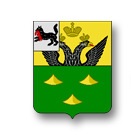 ОФИЦИАЛЬНЫЙ ВЕСТНИК БАЛАГАНСКОГО МУНИЦИПАЛЬНОГО ОБРАЗОВАНИЯ( ПУБЛИЧНОЕ ИЗДАНИЕ НОРМАТИВНЫХ ПРАВОВЫХ АКТОВ   ОРГАНОВ МЕСТНОГО САМОУПРАВЛЕНИЯ БАЛАГАНСКОГО МУНИЦИПАЛЬНОГО ОБРАЗОВАНИЯ)№11         17.10.2018 года                                                                                   Учредитель: Администрация Балаганского муниципального образования.Редактор: Глава Балаганского муниципального образования  Лобанов Н.И.Адрес: Россия,666391,Иркутская область, Балаганский район, р.п.Балаганск, ул. Мира,6 тел. 83954850472Тираж 25 экземпляров. Бесплатно.Изготовитель и распространитель: Администрация Балаганского муниципального образования.20.08.2018 Г. № 9/1-ГДРОССИЙСКАЯ ФЕДЕРАЦИЯИРКУТСКАЯ ОБЛАСТЬБАЛАГАНСКИЙ РАЙОНДУМАБАЛАГАНСКОГО МУНИЦИПАЛЬНОГО ОБРАЗОВАНИЯЧЕТВЕРТОГО СОЗЫВАРЕШЕНИЕ О ВНЕСЕНИИ ИЗМЕНЕНИЙ В РЕШЕНИЕ ДУМЫ БАЛАГАНСКОГО МУНИЦИПАЛЬНОГО ОБРАЗОВАНИЯ ОТ 25.12.2017 Г. № 6/1-ГД «О БЮДЖЕТЕ БАЛАГАНСКОГО МУНИЦИПАЛЬНОГО ОБРАЗОВАНИЯ НА 2018 ГОД И ПЛАНОВЫЙ ПЕРИОД 2019 И 2020 ГОДОВ»На основании  статьи 31 Устава Балаганского муниципального образования Дума Балаганского муниципального образования четвертого созываРЕШИЛА:1.Внести изменения в решение Думы Балаганского муниципального образования от 25.12.2017 г. № 6/1-ГД  «О бюджете Балаганского муниципального образования на 2018 год и плановый период 2019 и 2020 годов»1.1.. Пункт 1 изложить в следующей редакции:«Утвердить основные характеристики бюджета Балаганского муниципального образования на 2018 год :- общий объем доходов бюджета в сумме 28 469,2 тыс.руб., из них объем  межбюджетных трансфертов, получаемых из областного бюджета в  сумме    14042,4  тыс.руб., объем межбюджетных трансфертов , получаемых из бюджета  района 589,0 тыс.руб.;- общий объем расходов в сумме   30 349,6 тыс.руб.;- размер дефицита в сумме 1 880,4 тыс.руб. или  13,6 %  общего годового объема доходов бюджета без учета утвержденного объема безвозмездных поступлений и поступлений налоговых доходов по дополнительным нормативам отчислений. Превышение дефицита бюджета установлено в соответствии с пунктом 3 статьи 92.1 Бюджетного Кодекса Российской Федерации и осуществлено в пределах суммы снижения остатков средств на счетах по учету средств по учету средств бюджета, в сумме 1 880,4 тыс.руб.1.2. Приложения 1,4,5,6 изложить в новой редакции (прилагается).1.3. Настоящее решение опубликовать в официальном вестнике Балаганского муниципального образования и на официальном сайте администрации Балаганского МО admbalagansk.ru.1.4. Настоящее решение вступает в силу со дня опубликования.Председатель ДумыБалаганского муниципального образованияМ.А.ХрипкоГлава Балаганскогомуниципального образованияН.И.Лобанов20.08.2018г. №9/2-ГДРОССИЙСКАЯ ФЕДЕРАЦИЯИРКУТСКАЯ ОБЛАСТЬБАЛАГАНСКИЙ РАЙОНДУМАБАЛАГАНСКОГО МУНИЦИПАЛЬНОГО ОБРАЗОВАНИЯЧЕТВЕРТОГО СОЗЫВАРЕШЕНИЕОБ ОТМЕНЕ РЕШЕНИЯ ДУМЫ БАЛАГАНСКОГО МУНИЦИПАЛЬНОГО ОБРАЗОВАНИЯ ОТ 31.07.2018Г. № 8/1-ГД «О ВНЕСЕНИИ ИЗМЕНЕНИЙ В УСТАВ БАЛАГАНСКОГО МУНИЦИПАЛЬНОГО ОБРАЗОВАНИЯ»Руководствуясь ст.28 Федерального закона от 6 октября 2003 г. №131-ФЗ «Об общих принципах организации местного самоуправления в Российской Федерации», п.3 ст.16 Устава Балаганского муниципального образования Дума Балаганского муниципального образования четвертого созыва РЕШИЛА:Отменить решение Думы Балаганского муниципального образования от 31.07.2018г. № 8/1-ГД «О внесении изменений в Устав Балаганского муниципального образования».Опубликовать настоящее решение в официальном вестнике администрации Балаганского муниципального образования.Настоящее решение вступает в силу со дня опубликования.Председатель Думы Балаганского муниципального образованияМ.А. ХрипкоГлава Балаганского муниципального образования                                                                              Н.И.Лобанов20.08.2018Г.  №-9/3-ГДРОССИЙСКАЯ ФЕДЕРАЦИЯИРКУТСКАЯ ОБЛАСТЬБАЛАГАНСКИЙ РАЙОНДУМА БАЛАГАНСКОГО МУНИЦИПАЛЬНОГО ОБРАЗОВАНИЯ ЧЕТВЕРТОГО СОЗЫВАРЕШЕНИЕО ВНЕСЕНИИ ИЗМЕНЕНИЙ В РЕШЕНИЕ ДУМЫ БАЛАГАНСКОГО МУНИЦИПАЛЬНОГО ОБРАЗОВАНИЯ ОТ 02.10.2017 №1/9-ГД «О ФОРМИРОВАНИИ КОМИССИИ ПО МАНДАТАМ, РЕГЛАМЕНТУ И  ДЕПУТАТСКОЙ ЭТИКЕ ДУМЫ БАЛАГАНСКОГО МУНИЦИПАЛЬНОГО ОБРАЗОВАНИЯ ЧЕТВЕРТОГО СОЗЫВА»В соответствии со ст. 37 Устава Балаганского муниципального образования Дума Балаганского муниципального образованияРЕШИЛА:1.Внести изменения в решение Думы Балаганского муниципального образования от 02.10.2017 №1/9-ГД «О формировании комиссии по мандатам, регламенту и  депутатской этике Думы Балаганского муниципального образования четвертого созыва»:1.1. Включить в состав комиссии по мандатам, регламенту и депутатской этике Думы Балаганского муниципального образования депутата Волкову Людмилу Федоровну.1.2 Исключить из состава комиссии по мандатам, регламенту и депутатской этике Думы Балаганского муниципального образования депутата Ерохина Петра Михайловича.2.Опубликовать данное решение в «Официальном вестнике Балаганского муниципального образования».3.Данное решение Думы вступает в силу со дня официального опубликования и действует на срок полномочий Думы Балаганского муниципального образования четвертого созыва.ПредседательДумы Балаганского муниципального образования М.А. ХрипкоГлава Балаганского муниципального образования                                                           Н.И. Лобанов20.08.2018Г.  №9/4-ГДРОССИЙСКАЯ ФЕДЕРАЦИЯИРКУТСКАЯ ОБЛАСТЬБАЛАГАНСКИЙ РАЙОНДУМА БАЛАГАНСКОГО МУНИЦИПАЛЬНОГО ОБРАЗОВАНИЯ ЧЕТВЕРТОГО СОЗЫВАРЕШЕНИЕО ВНЕСЕНИИ ИЗМЕНЕНИЙ В РЕШЕНИЕ ДУМЫ БАЛАГАНСКОГО МУНИЦИПАЛЬНОГО ОБРАЗОВАНИЯ ОТ 02.10.2017 №1/10-ГД «О ФОРМИРОВАНИИ КОМИТЕТА ПО МЕСТНОМУ БЮДЖЕТУ, ЭКОНОМИКЕ, ХОЗЯЙСТВУ ИМУНИЦИПАЛЬНОЙ СОБСТВЕННОСТИ  ДУМЫ БАЛАГАНСКОГО МУНИЦИПАЛЬНОГО ОБРАЗОВАНИЯ ЧЕТВЕРТОГО СОЗЫВА»В соответствии с решением Думы Балаганского муниципального образования от 20.11.2017 №3/1-ГД «О прекращении полномочий депутата Думы Балаганского муниципального образования четвертого созыва», в соответствии со ст. 37 Устава Балаганского муниципального образования Дума Балаганского муниципального образованияРЕШИЛА:1.Внести изменения в решение Думы Балаганского муниципального образования от 02.10.2017 №1/10-ГД «О формировании комитета по местному бюджету, экономике, хозяйству и муниципальной собственности Думы Балаганского муниципального образования четвертого созыва»:1.1. Исключить из состава комиссии по местному бюджету, экономике, хозяйству и муниципальной собственности Думы Балаганского муниципального образования депутата Шевченко Ирину Валентиновну.1.2. Включить в состав комиссии по местному бюджету, экономике, хозяйству и муниципальной собственности Думы Балаганского муниципального образования депутата Вдовина Алексея Александровича.2.Опубликовать данное решение в «Официальном вестнике Балаганского муниципального образования».3.Данное решение Думы вступает в силу со дня официального опубликования и действует на срок полномочий Думы Балаганского муниципального образования четвертого созыва.Председатель Думы Балаганского муниципального образования М.А. ХрипкоГлава Балаганского муниципального образования                                                           Н.И. Лобанов20.08.2018 ГОДА	№9/5- ГДРОССИЙСКАЯ ФЕДЕРАЦИЯИРКУТСКАЯ ОБЛАСТЬБАЛАГАНСКИЙ РАЙОНБАЛАГАНСКОЕ МУНИЦИПАЛЬНОЕ ОБРАЗОВАНИЕДУМА ЧЕТВЕРТОГО СОЗЫВАРЕШЕНИЕОБ УТВЕРЖДЕНИИ ПОЛОЖЕНИЯ О РАБОТЕ С ОБРАЩЕНИЯМИ ГРАЖДАН В АДРЕС ДУМЫ БАЛАГАНСКОГО МУНИЦИПАЛЬНОГО ОБРАЗОВАНИЯ, ДЕПУТАТОВ ДУМЫ БАЛАГАНСКОГО МУНИЦИПАЛЬНОГО ОБРАЗОВАНИЯ В целях обеспечения прав граждан на обращение в Думу Балаганского муниципального образования, к депутатам Думы Балаганского муниципального образования, руководствуясь статьями 16, 32, 35 Федерального закона "Об общих принципах организации местного самоуправления в Российской Федерации", Федеральным законом "О порядке рассмотрения обращений граждан Российской Федерации", статьями 31, 32, 36 Устава Балаганского муниципального образования, Дума Балаганского муниципального образования четвертого созываРЕШИЛА:Утвердить Положение о работе с обращениями граждан в адрес Думы Балаганского муниципального образования, депутатов Думы Балаганского муниципального образования (прилагается). 2. Опубликовать настоящее решение в официальном вестнике Балаганского муниципального образования и на официальном сайте администрации Балаганского муниципального образования http://admbalagansk.ru/.3. Настоящее решение вступает в силу со дня его принятия.Председатель Думы Балаганского муниципального образованияМ.А. ХрипкоГлава Балаганского  муниципального образованияН.И. ЛобановПриложение Утвержденырешением Думы Балаганского муниципального образования от 20.08.2018 №9/5-ГДПОЛОЖЕНИЕ О РАБОТЕ С ОБРАЩЕНИЯМИ ГРАЖДАН В АДРЕС ДУМЫ БАЛАГАНСКОГО МУНИЦИПАЛЬНОГО ОБРАЗОВАНИЯ, ДЕПУТАТОВ ДУМЫ БАЛАГАНСКОГО МУНИЦИПАЛЬНОГО ОБРАЗОВАНИЯ1.1. Настоящее Положение в соответствии с Федеральным законом "О порядке рассмотрения обращений граждан Российской Федерации" регулирует процедуру прохождения обращений граждан Российской Федерации, включая обращения объединений граждан, в том числе юридических лиц (далее также - обращения граждан) в адрес Думы Балаганского муниципального образования, депутатов Думы Балаганского муниципального образования. Установленная настоящим Положением процедура прохождения обращений распространяется также на обращения в адрес Думы Балаганского муниципального образования, депутатов Думы   Балаганского муниципального образования иностранных граждан и лиц без гражданства, подлежащие рассмотрению в соответствии с Федеральным законом "О порядке рассмотрения обращений граждан Российской Федерации".2. Поступление и регистрация обращений2.1. Письменные обращения граждан в адрес Думы Балаганского муниципального образования, председателя Думы Балаганского муниципального образования, заместителя председателя Думы Балаганского муниципального образования, иных депутатов Думы   Балаганского муниципального образования поступают в Думу Балаганского муниципального образования.2.2. Устные обращения граждан поступают к председателю Думы Балаганского муниципального образования, заместителю председателя Думы Балаганского муниципального образования, иным должностным лицам Думы Балаганского муниципального образования в ходе личного приема граждан.2.3. Председатель Думы Балаганского муниципального образования, либо по поручению председателя Думы заместитель председателя Думы Балаганского муниципального образования, осуществляет регистрацию обращений граждан в адрес Думы Балаганского муниципального образования, председателя Думы Балаганского муниципального образования, заместителя председателя Думы Балаганского муниципального образования, иных депутатов Думы   Балаганского муниципального образования и обеспечивает контроль за их рассмотрением.2.4. Регистрация обращений граждан в адрес Думы Балаганского муниципального образования, депутатов Думы   Балаганского муниципального образования осуществляется в журнале (книге), в которую вносятся следующие сведения: дата, регистрационный номер поступившего обращения, фамилия, имя, отчество (полное наименование организации), почтовый адрес (адрес электронной почты) заявителя, краткое изложение существа обращения, дата, регистрационный номер, краткое содержание ответа на обращение. При регистрации обращения на него заводится контрольное дело.3. Рассмотрение обращений3.1. Зарегистрированные обращения граждан передаются на рассмотрение председателю Думы Балаганского муниципального образования, заместителю председателя Думы Балаганского муниципального образования, депутату Думы Балаганского муниципального образования, которому они адресованы.3.2. Председатель Думы Балаганского муниципального образования, заместитель председателя Думы Балаганского муниципального образования, депутаты Думы Балаганского муниципального образования рассматривают обращения граждан в пределах компетенции.3.3. Председатель Думы Балаганского муниципального образования вправе давать поручения, связанные с рассмотрением поступивших к нему обращений граждан, депутатам Думы Балаганского муниципального образования в соответствии с их компетенцией.Председатели постоянных комиссий Думы Балаганского муниципального образования вправе давать поручения, связанные с рассмотрением поступивших к ним обращений граждан, членам соответствующих постоянных комиссий Думы Балаганского муниципального образования.Содержание указанных в данном пункте поручений и сроки их исполнения вносятся председателями комиссий Думы Балаганского муниципального образования в журнал (книгу) регистрации обращений граждан.3.4. Рассмотрение обращений граждан, поступивших в адрес Думы Балаганского муниципального образования, депутатов Думы   Балаганского муниципального образования, осуществляется в порядке и в сроки, установленные Федеральным законом "О порядке рассмотрения обращений граждан Российской Федерации".3.5. В предусмотренных Федеральным законом "О порядке рассмотрения обращений граждан Российской Федерации" случаях право принятия решения о безосновательности очередного обращения гражданина и прекращении переписки с ним по изложенному в обращении вопросу, а также право принятия решения о продлении сроков рассмотрения обращений граждан принадлежит  председателю Думы Балаганского муниципального образования.В случае продления срока рассмотрения обращения председателем Думы Балаганского муниципального образования производится соответствующая отметка в журнале (книге) регистрации обращений граждан.3.6. Ответы, уведомления о переадресации в соответствующие государственные органы, органы местного самоуправления, должностным лицам, иные уведомления, сообщения, разъяснения, письма по обращениям граждан, поступившим в адрес Думы Балаганского муниципального образования, председателя Думы Балаганского муниципального образования, заместителя председателя Думы Балаганского муниципального образования, депутата Думы Балаганского муниципального образования, подписываются председателем Думы Балаганского муниципального образования.3.7. Обращение считается рассмотренным по существу, если заявителю направлен исчерпывающий ответ, включающий информацию по всем поставленным в обращении вопросам, и по обращению приняты необходимые меры в пределах компетенции Думы Балаганского муниципального образования.3.8. Датой исполнения обращения считается дата регистрации ответа, уведомления, сообщения, разъяснения, письма о переадресации обращения в соответствующий государственный орган, орган местного самоуправления, должностному лицу.3.9. Ответ, уведомление, сообщение, разъяснение, письмо о переадресации обращения в соответствующий государственный орган, орган местного самоуправления, должностному лицу, отвечающее требованиям законодательства, вместе с контрольным делом передается председателю Думы Балаганского муниципального образования для регистрации, отправки и снятия обращения с контроля.3.10. Отправка ответов, уведомлений, сообщений, разъяснений, писем о переадресации по обращениям граждан в адрес Думы Балаганского муниципального образования, депутатов Думы   Балаганского муниципального образования осуществляется по поручению председателя Думы в день их регистрации.3.11. Контрольные дела по рассмотренным обращениям граждан в адрес Думы Балаганского муниципального образования, депутатов Думы   Балаганского муниципального образования хранятся в Думе Балаганского муниципального образования.4. Личный прием граждан4.1. Председатель Думы Балаганского муниципального образования, депутаты Думы Балаганского муниципального образования, проводят личный прием граждан.4.2. График личного приема граждан должностными лицами Думы Балаганского муниципального образования, указанными в пункте 4.1 настоящего Положения, утверждается решением Думы Балаганского муниципального образования и доводится до сведения населения.4.5. Письменное обращение, принятое в ходе личного приема граждан, подлежит регистрации и рассмотрению в соответствии с Федеральным законом "О порядке рассмотрения обращений граждан Российской Федерации" и настоящим Положением.5. Анализ работы с обращениями5.1. Председатель Думы Балаганского муниципального, либо по поручению председателя Думы Поселения заместитель председателя Думы Балаганского муниципального образования, ежеквартально обобщает, анализирует информацию о содержании обращений граждан, поступающих в адрес Думы Балаганского муниципального образования, депутатов Думы   Балаганского муниципального образования, состоянии работы с данными обращениями и не позднее 10 числа следующего за отчетным кварталом месяца представляет в Думу Балаганского муниципального образования аналитическую справку.О Б Ъ Я В Л Е Н И Е	Внимание! 2 ноября 2018 года  в 10-00 часов в здании администрации Балаганского муниципального образования, расположенном в р.п.Балаганск, Мира,6, в кабинете главы администрации состоятся публичные слушания по проекту правового акта «О внесении изменений в Устав Балаганского муниципального образования». Приглашаем принять участие  всех желающих. Проект изменений в Устав публикуем в этом номере. Предложения принимаются по указанному адресу в устном и письменном виде до 02.11.2018.ПРОЕКТ_._.2018г    №  __РОССИЙСКАЯ ФЕДЕРАЦИЯИРКУТСКАЯ ОБЛАСТЬБАЛАГАНСКИЙ РАЙОНДУМА БАЛАГАНСКОГО МУНИЦИПАЛЬНОГО ОБРАЗОВАНИЯЧЕТВЕРТОГО СОЗЫВАРЕШЕНИЕ«О ВНЕСЕНИИ ИЗМЕНЕНИЙ В УСТАВ БАЛАГАНСКОГОМУНИЦИПАЛЬНОГО ОБРАЗОВАНИЯ»В соответствии со ст. 7, 35, 44 Федерального закона от 06.10.2003 № 131-ФЗ «Об общих принципах организации местного самоуправления в Российской Федерации» Дума Балаганского муниципального образования четвертого созываРЕШИЛА:1. Внести в Устав Балаганского муниципального образования следующие изменения:1.1. Статья 6. Вопросы местного значения Поселения1.1.1 пункт 19 части 1 изложить в следующей редакции:«утверждение правил благоустройства территории поселения, осуществление контроля за их соблюдением, организация благоустройства территории поселения в соответствии с указанными правилами;»Статья 6.1. Права органов местного самоуправления сельского Поселения на решение вопросов, не отнесённых к вопросам местного значения1.2.1 пункт 13 исключить;1.3.Статья 7. Полномочия органов местного самоуправления Поселения по решению вопросов местного значения1.3.1 часть 1 дополнить пунктом 4.4 следующего содержания:«4.4) полномочиями в сфере стратегического планирования, предусмотренными Федеральным законом от 28 июня 2014 года № 172-ФЗ «О стратегическом планировании в Российской Федерации»;»;1.3.2. пункт 6 изложить следующей редакции:«организация сбора статистических показателей, характеризующих состояние экономики и социальной сферы муниципального образования, и предоставление указанных данных органам государственной власти в порядке, установленном Правительством Российской Федерации»;1.4.Статья 16. Публичные слушания1.4.1.Наименование статьи изложить в следующей редакции:«Статья 16. Публичные слушания, общественные обсуждения»;1.4.2. пункт 1 части 3 изложить в следующей редакции:«проект устава муниципального образования, а также проект муниципального нормативного правового акта о внесении изменений и дополнений в данный устав, кроме случаев, когда в устав муниципального образования вносятся изменения в форме точного воспроизведения положений Конституции Российской Федерации, федеральных законов, Устава или законов Иркутской области в целях приведения данного устава в соответствие с этими нормативными правовыми актами»;1.4.3 часть 3 дополнить пунктом 2.1 следующего содержания:«2.1) проект стратегии социально-экономического развития муниципального образования;»;1.4.3 в пункт 3 части 3 исключить;1.4.5 статью дополнить частью 8 следующего содержания:«8. По проектам генеральных планов, проектам правил землепользования и застройки, проектам планировки территории, проектам межевания территории, проектам правил благоустройства территорий, проектам, предусматривающим внесение изменений в один из указанных утвержденных документов, проектам решений о предоставлении разрешения на условно разрешенный вид использования земельного участка или объекта капитального строительства, проектам решений о предоставлении разрешения на отклонение от предельных параметров разрешенного строительства, реконструкции объектов капитального строительства, вопросам изменения одного вида разрешенного использования земельных участков и объектов капитального строительства на другой вид такого использования при отсутствии утвержденных правил землепользования и застройки проводятся общественные обсуждения или публичные слушания, порядок организации и проведения которых определяется нормативным правовым актом Думы муниципального образования с учетом положений законодательства о градостроительной деятельности.»;1.5.Статья 22. Глава Поселения1.5.1 дополнить частью 8 следующего содержания:«Сведения о доходах, расходах, об имуществе и обязательствах имущественного характера, представленные лицами, замещающими муниципальные должности, размещаются на официальных сайтах органов местного самоуправления в информационно-телекоммуникационной сети «Интернет» и (или) предоставляются для опубликования средствам массовой информации в порядке, определяемом муниципальными правовыми актами.»;1.6.Статья 26. Досрочное прекращение полномочий Главы муниципального образования1.6.1 часть 3.1 изложить в следующей редакции:«В случае, если глава муниципального образования, полномочия которого прекращены досрочно на основании правового акта Губернатора Иркутской области об отрешении от должности главы муниципального образования либо на основании решения Думы об удалении главы муниципального образования в отставку, обжалует данные правовой акт или решение в судебном порядке, досрочные выборы главы муниципального образования, избираемого на муниципальных выборах, не могут быть назначены до вступления решения суда в законную силу.»;1.7.Статья 28. Исполнение обязанностей Главы Поселения в случае досрочного прекращения его полномочий1.7.1 в части 3 после слов «прекращения полномочий Главы Поселения» дополнить словами «либо применения к нему по решению суда мер процессуального принуждения в виде заключения под стражу или временного отстранения от должности», далее по тексту;1.8.Статья 31. Полномочия Думы Поселения1.8.1.пункт 4 части 1 изложить в следующей редакции:«4) утверждение стратегии социально-экономического развития муниципального образования;»;1.8.2.часть 1 дополнить пунктом 12 следующего содержания:«12) утверждение правил благоустройства территории муниципального образования.»;1.9.Статья 37. Срок полномочий депутата Думы Поселения и основания прекращения депутатской деятельности1.9.1 часть 4 дополнить абзацем следующего содержания:«В случае обращения Губернатора Иркутской области с заявлением о досрочном прекращении полномочий депутата представительного органа муниципального образования днем появления основания для досрочного прекращения полномочий является день поступления в представительный орган муниципального образования данного заявления.»;1.10. Статья 38. Администрация Поселения1.10.1 пункт 4 части 4 изложить в следующей редакции:«разработка стратегии социально-экономического развития муниципального образования;»;1.11.Статья 42.4 Гарантии пенсионного обеспечения выборного лица местного самоуправления и членов его семьи1.11.1. абзац 1 части 1 изложить в следующей редакции:«Лицу, осуществлявшему полномочия выборного лица местного самоуправления на постоянной основе не менее срока, на который оно было избрано, и имеющему стаж муниципальной службы не менее пятнадцати лет, уставом муниципального образования устанавливается за счет средств соответствующего местного бюджета ежемесячная доплата к страховой пенсии по старости, страховой пенсии по инвалидности, назначенным в соответствии с Федеральным законом от 28 декабря 2013 года N 400-ФЗ «О страховых пенсиях» (далее - страховая пенсия по старости, страховая пенсия по инвалидности), пенсии, назначенной в соответствии с Законом Российской Федерации от 19 апреля 1991 года № 1032-1 «О занятости населения в Российской Федерации» (далее - пенсия, назначенная в соответствии с Законом Российской Федерации «О занятости населения в Российской Федерации»).»;1.11.2. абзац 2 части 1 изложить в следующей редакции:«В стаж муниципальной службы для назначения ежемесячной доплаты, указанной в абзаце первом настоящей части, включаются (засчитываются) периоды замещения должностей, установленные законодательством о порядке исчисления стажа муниципальной службы для назначения муниципальным служащим пенсии за выслугу лет.»;1.12. Статья 42.8 Гарантии, предоставляемые выборному лицу местного самоуправления, осуществлявшему полномочия на постоянной основе, при прекращении его полномочий1.12.1 часть 1 изложить в следующей редакции:«Выборному лицу местного самоуправления, осуществлявшему полномочия на постоянной основе и в этот период достигшему пенсионного возраста или потерявшему трудоспособность, в связи с прекращением его полномочий (в том числе досрочно) выплачивается единовременная выплата в размере его трех месячной оплаты труда.Указанная выплата не может быть установлена в случае прекращения полномочий по основаниям, предусмотренным пунктами абзацем седьмым части 16 статьи 35, 2.1. 3. 6-9 части 6 статьи 36. частью 7.1. пунктами 5-8 части 10, частью 10.1 статьи 40, частями 1 и 2 статьи 73 Федерального закона «Об общих принципах организации местного самоуправления в Российской Федерации»;»1.13. Статья 44. Внесение изменений и дополнений в Устав1.13.1. второе предложение части 1 изложить в следующей редакции:«Не требуется официальное опубликование (обнародование) порядка учета предложений по проекту муниципального правового акта о внесении изменений и дополнений в устав муниципального образования, а также порядка участия граждан в его обсуждении в случае, когда в устав муниципального образования вносятся изменения в форме точного воспроизведения положений Конституции Российской Федерации, федеральных законов. Устава или законов Иркутской области в целях приведения данного устава в соответствие с этими нормативными правовыми актами.»;1.13.2. абзац 2 части 1 исключить;1.13.3. дополнить часть 5 следующего содержания:«5. Приведение устава муниципального образования в соответствие с федеральным законом, законом Иркутской области осуществляется в установленный этими законодательными актами срок. В случае, если федеральным законом, законом Иркутской области указанный срок не установлен, срок приведения устава муниципального образования в соответствие с федеральным законом, законом Иркутской области определяется с учетом даты вступления в силу соответствующего федерального закона, закона Иркутской области, необходимости официального опубликования (обнародования) и обсуждения на публичных слушаниях проекта муниципального правового акта о внесении изменений и дополнений в устав муниципального образования, учета предложений граждан по нему, периодичности заседаний представительного органа муниципального образования, сроков государственной регистрации и официального опубликования (обнародования) такого муниципального правового акта и не должен превышать шесть месяцев.»;1.13.4. статью дополнить частью 6 следующего содержания:«6. Изменения и дополнения в устав муниципального образования вносятся муниципальным правовым актом, который может оформляться:1) решением Думы муниципального образования, подписанным председателем Думы муниципального образования и главой муниципального образования;2) отдельным нормативным правовым актом, принятым Думой муниципального образования и подписанным главой муниципального образования. В этом случае на данном правовом акте проставляются реквизиты решения Думы о его принятии. Включение в такое решение Думы переходных положений и (или) норм о вступлении в силу изменений и дополнений, вносимых в устав муниципального образования, не допускается.»;1.14. Статья 46. Правовые акты Главы Поселения, местной администрации1.14.1 часть 3 изложить в следующей редакции:«Постановления Главы, затрагивающие права, свободы и обязанности человека и гражданина, устанавливающие правовой статус организаций, учредителем которых выступает муниципальное образование, а также соглашения, заключаемые между органами местного самоуправления, вступают в силу после их официального опубликования (обнародования).»;1.15.  Статья 51.6. Ограничения, связанные с муниципальной службой1.15.1 часть 1 дополнить пунктом 9.1 следующего содержания:«9.1) непредставления сведений, предусмотренных статьей 15.1 Федерального закона от 02.03.2007 года № 25-ФЗ «О муниципальной службе в Российской Федерации»;»;1.16. Статья 64. Исполнение бюджета1.16.1 в абзаце 2 части 7 слова «затрат на их денежное содержание» заменить словами «расходов на оплату их труда»;1.17. Статья 66. Средства самообложения граждан1.17.1. после слов «жителей Поселения» дополнить словами «(населенного пункта, входящего в состав Поселения)»;1.1.7.2. дополнить абзацем 2 следующего содержания:«Вопросы введения и использования указанных в части 1 настоящей статьи разовых платежей граждан решаются на местном референдуме, а в случаях, предусмотренных пунктами 4 и 4.1 части 1 статьи 25.1 Федерального закона 131 -ФЗ, на сходе граждан.».2. В порядке, установленном Федеральным законом от 21.07.2005 № 97-ФЗ «О государственной регистрации Уставов муниципальных образований», предоставить муниципальный правовой акт о внесении изменении в Устав Балаганского муниципального образования на государственную регистрацию в Управление Министерства юстиции Российской Федерации по Иркутской области в течение 15 дней.3. Главе Балаганского муниципального образования опубликовать муниципальный правовой акт 	 Балаганского муниципального образования после государственной регистрации в течение 7 дней и направить в Управление Министерства юстиции Российской Федерации по Иркутской области сведения об источнике и о дате официального опубликования (обнародования) муниципального правового акта Балаганского муниципального образования для включения указанных сведений в государственный реестр уставов муниципальных образований Иркутской области в 10-дневный срок.4. Настоящее решение вступает в силу после государственной регистрации и опубликования в Официальном вестнике администрации Балаганского муниципального образования.Председатель Думы Балаганского муниципального образования М.А. ХрипкоГлаваБалаганского муниципального образования Н.И. Лобанов17.10.2018 №369РОССИЙСКАЯ ФЕДЕРАЦИЯИРКУТСКАЯ ОБЛАСТЬ БАЛАГАНСКИЙ РАЙОНАДМИНИСТРАЦИЯ БАЛАГАНСКОГО МУНИЦИПАЛЬНОГО ОБРАЗОВАНИЯ
ПОСТАНОВЛЕНИЕО НАЗНАЧЕНИИ ПУБЛИЧНЫХ СЛУШАНИЙ БАЛАГАНСКОГО МУНИЦИПАЛЬНОГО ОБРАЗОВАНИЯВ соответствии со статьями 13, 28 Федерального закона от 06.10.2003 №131-ФЗ «Об общих принципах организации местного самоуправления в Российской Федерации», решением Думы Балаганского муниципального образования от 04 мая 2018 года №5/6 «Об утверждении положения о порядке организации и проведения публичных слушаний в Балаганском муниципальном образовании», руководствуясь ст.16,31 Устава Балаганского муниципального образования Дума Балаганского муниципального образованияПОСТАНОВЛЯЕТ:1.Назначить на 2 ноября 2018 года, начало в 10.00 часов проведение публичных слушаний по проекту решения Думы Балаганского муниципального образования «О внесении изменений в Устав Балаганского муниципального образования» (прилагается).2.Определить место проведения публичных слушаний: Администрация Балаганского муниципального образования, расположена  в р.п.Балаганск, ул. Мира, д.6.3.Для организации подготовки и проведения публичных слушаний создать рабочую группу в составе:-Лобанов Николай Иннокентьевич, глава Балаганского муниципального образования;-Кибукевич Надежда Александровна, главный специалист администрации Балаганского муниципального образования;-Шевченко Ирина Валентиновна, ведущий специалист-юрист администрации Балаганского муниципального образования;-Тугарина Галина Николаевна, начальник финансово-экономического отдела администрации  Балаганского муниципального образования;-Лаврентьева Наталия Валерьевна, представитель общественности.4.Утвердить следующий порядок учета предложений и порядок участия граждан в обсуждении по указанному в пункте 1 настоящего решения вопросу: 4.1.Предложения по вопросу, указанному в пункте 1 настоящего решения (далее – предложения) принимаются от граждан, постоянно проживающих на территории Балаганского муниципального образования и достигших 18 лет;4.2.Предложения граждан принимаются со дня опубликования настоящего распоряжения до 2 ноября 2018 года. 4.3.Жители поселка Балаганска, участники слушаний (граждане) вправе присутствовать и выступить на публичных слушаниях или передать (направить) свои письменные предложения и замечания, касающиеся обсуждаемых вопросов, в рабочую комиссию, утвержденную п.3 настоящего решения.4.4.Предложения граждан принимаются  устно по телефону 83954850472 в рабочие дни с 9.00 до 18.00, в письменном виде по адресу: р.п. Балаганск, ул. Мира, д.6, 666391, Администрация Балаганского муниципального образования.4.5.Мнения, высказанные на публичных слушаниях, носят рекомендательный характер и учитываются при принятии соответствующего решения Думой Балаганского муниципального образования.4.6.Результаты публичных слушаний с мотивированным обоснованием принятых решений подлежат опубликованию.5. Ответственным за подготовку публичных слушаний назначить ведущего специалиста-юриста администрации Балаганского муниципального образования Шевченко И.В.	6.Опубликовать (обнародовать) настоящее постановление в Официальном вестнике  администрации Балаганского муниципального образования. 7.Постановление вступает в силу со дня его официального опубликования (обнародования). Глава Балаганского муниципального образованияН.И. Лобанов05.06.2018г. №164/1 
РОССИЙСКАЯ ФЕДЕРАЦИЯ
ИРКУТСКАЯ ОБЛАСТЬ
БАЛАГАНСКИЙ РАЙОНАДМИНИСТРАЦИЯ БАЛАГАНСКОГО МУНИЦИПАЛЬНОГО ОБРАЗОВАНИЯПОСТАНОВЛЕНИЕОБ УТВЕРЖДЕНИИ ПОРЯДКА И УСЛОВИЙ ФИНАНСИРОВАНИЯ ПРОВЕДЕНИЯ БЫВШИМ НАЙМОДАТЕЛЕМ КАПИТАЛЬНОГО РЕМОНТА ОБЩЕГО ИМУЩЕСТВА В МНОГОКВАРТИРНОМ ДОМЕ ЗА  СЧЕТ СРЕДСТВ МЕСТНОГО БЮДЖЕТА Руководствуясь частью 3 статьи 190.1 Жилищного кодекса Российской Федерации, Федеральным законом от 06 октября 2003 года № 131-ФЗ «Об общих принципах организации местного самоуправления в Российской Федерации», Уставом Балаганского муниципального образования, администрация Балаганского муниципального образованияПОСТАНОВЛЯЕТ:1. Утвердить Порядок и условия финансирования проведения бывшим наймодателем капитального ремонта общего имущества в многоквартирном доме за счет средств местного бюджета (Приложение). 2. Обнародовать настоящее постановление в официальном вестнике Балаганского муниципального образования и разместить на официальном сайте администрации Балаганского муниципального образования.Настоящее постановление вступает в законную силу с даты официального опубликования.Глава Балаганскогомуниципального образования	                                                     Н.И. ЛобановПриложениек постановлению администрации Балаганского муниципального образованияот 05.06.2018 года № 164/1ПОРЯДОКИ УСЛОВИЙ ФИНАНСИРОВАНИЯ ПРОВЕДЕНИЯ БЫВШИМ НАЙМОДАТЕЛЕМ КАПИТАЛЬНОГО РЕМОНТА ОБЩЕГО ИМУЩЕСТВА В МНОГОКВАРТИРНОМ ДОМЕ ЗА  СЧЕТ СРЕДСТВ МЕСТНОГО БЮДЖЕТА 1. Настоящий Порядок определяет последовательность действий и условия финансирования проведения бывшим наймодателем капитального ремонта общего имущества в многоквартирном доме за счет средств местного бюджета (далее - Порядок).2. Капитальный ремонт общего имущества в многоквартирном доме - замена и (или) восстановление строительных конструкций объектов или элементов таких конструкций, за исключением несущих строительных конструкций, замена и (или) восстановление систем инженерно-технического обеспечения и сетей инженерно-технического обеспечения объектов или их элементов, а также замена отдельных элементов несущих строительных конструкций на аналогичные или иные улучшающие показатели таких конструкций элементы и (или) восстановление указанных элементов.3. Полномочия бывшего наймодателя по настоящему постановлению возлагаются на администрацию Балаганского муниципального образования (далее – бывший наймодатель)4. Проведение бывшим наймодателем капитального ремонта общего имущества в многоквартирном доме осуществляется в случае, если до даты приватизации первого жилого помещения в многоквартирном доме такой многоквартирный дом был включен в перспективный и (или) годовой план капитального ремонта жилищного фонда в соответствии с нормами о порядке разработки планов капитального ремонта жилищного фонда, действовавшими на указанную дату, но капитальный ремонт на дату приватизации первого жилого помещения проведен не был, и при условии, что капитальный ремонт общего имущества в многоквартирном доме после даты приватизации первого жилого помещения до даты включения такого многоквартирного дома в региональную программу капитального ремонта общего имущества в многоквартирных домах, расположенных на территории Иркутской области на 2014-2043 годы (далее региональная программа капитального ремонта) не проводился за счет средств федерального бюджета, средств бюджета Иркутской области, бюджета Балаганского муниципального образования. В случае, если за счет средств соответствующих бюджетов проведен капитальный ремонт только отдельных элементов общего имущества в многоквартирном доме, обязанность бывшего наймодателя по проведению капитального ремонта распространяется на те элементы общего имущества в многоквартирном доме, капитальный ремонт которых не был проведен.5. Проведение бывшим наймодателем капитального ремонта общего имущества в многоквартирном доме осуществляется путем финансирования за счет средств местного бюджета оказания услуг и (или) выполнения работ по капитальному ремонту общего имущества в многоквартирном доме. Указанное финансирование производится с учетом способа формирования фонда капитального ремонта путем перечисления средств в объеме, определенном в соответствии с пунктом 6 настоящего Порядка, на счет регионального оператора либо на специальный счет в порядке и на условиях, предусмотренных действующим законодательством.6. Перечень услуг и (или) работ по капитальному ремонту общего имущества в многоквартирном доме, которые требовалось провести на дату приватизации первого жилого помещения в таком доме в соответствии с нормами содержания, эксплуатации и ремонта жилищного фонда, действовавшими на указанную дату, определяется бывшим наймодателем из числа установленных постановлением Правительства Иркутской области от 20.03.2014 N 138-пп "Об утверждении региональной программы капитального ремонта общего имущества в многоквартирных домах на территории Иркутской области на 2014 - 2043 годы". Стоимость услуг и (или) работ по капитальному ремонту общего имущества в многоквартирном доме определяется исходя из предельной стоимости услуг и (или) работ по капитальному ремонту общего имущества в многоквартирном доме, определенной региональной программой капитального ремонта. Срок проведения капитального ремонта общего имущества в многоквартирном доме определяется в соответствии с региональной программой капитального ремонта.7. Обязательство бывшего наймодателя по проведению капитального ремонта общего имущества в многоквартирном доме не освобождает собственников помещений в многоквартирном доме от уплаты взносов на капитальный ремонт. Средства фонда капитального ремонта, формируемого собственниками помещений в многоквартирном доме, используются на проведение капитального ремонта общего имущества в этом многоквартирном доме в соответствии с региональной программой капитального ремонта.8. Собственники помещений в многоквартирном доме участвуют в принятии работ, выполненных в рамках исполнения обязанности бывшего наймодателя по проведению капитального ремонта в соответствии с настоящей статьей, в порядке, предусмотренном для принятия работ по проведению капитального ремонта общего имущества в многоквартирном доме в соответствии с региональной программой капитального ремонта. Лицо, которое от имени всех собственников помещений в многоквартирном доме уполномочено участвовать в приемке оказанных услуг и (или) выполненных работ по проведению капитального ремонта общего имущества в многоквартирном доме, в том числе подписывать соответствующие акты, определяется решением общего собрания собственников помещений в многоквартирном доме.18.06.2018г. №179/1 
РОССИЙСКАЯ ФЕДЕРАЦИЯ
ИРКУТСКАЯ ОБЛАСТЬ
БАЛАГАНСКИЙ РАЙОНАДМИНИСТРАЦИЯ БАЛАГАНСКОГО МУНИЦИПАЛЬНОГО ОБРАЗОВАНИЯПОСТАНОВЛЕНИЕОБ УТВЕРЖДЕНИИ ПОЛОЖЕНИЯ О ПОРЯДКЕ И ПЕРЕЧНЕ
СЛУЧАЕВ ОКАЗАНИЯ НА ВОЗВРАТНОЙ И (ИЛИ)
БЕЗВОЗВРАТНОЙ ОСНОВЕ ЗА СЧЕТ СРЕДСТВ
МЕСТНОГО БЮДЖЕТА ДОПОЛНИТЕЛЬНОЙ ПОМОЩИ ПРИ
ВОЗНИКНОВЕНИИ НЕОТЛОЖНОЙ НЕОБХОДИМОСТИ В
ПРОВЕДЕНИИ КАПИТАЛЬНОГО РЕМОНТА ОБЩЕГО
ИМУЩЕСТВА В МНОГОКВАРТИРНЫХ ДОМАХНа основании ФЗ от 20.12.2017 N399-03 "О внесении изменений в Жилищный кодекс Российской Федерации и статью 16 Закона Российской Федерации "О приватизации жилищного фонда в Российской Федерации", ст. 165, 191 ЖК РФ, ст. 78 Бюджетного кодекса РФ, Федеральным законом от 06.10.2003г. №131-Ф3 «Об общих принципах организации местного самоуправления в Российской Федерации», в целях обеспечения сохранности жилищного фонда, создания безопасных и благоприятных условий проживания граждан в многоквартирных домах на территории Балаганского муниципального образования, предоставления управляющим организациям, товариществам собственников жилья, жилищным и иным специализированным потребительским кооперативам; организациям, оказывающим услуги по содержанию и ремонту многоквартирного дома при непосредственном управлении многоквартирным домом, дополнительной помощи на капитальный ремонт общего имущества в многоквартирных домах, находящихся на территории поселения, из бюджетных средств на возвратной и (или) безвозвратной основе при возникновении неотложной необходимости; руководствуясь статьями 6, 31, 32, 44 Устава Балаганского муниципального образования, Администрация Балаганского муниципального образованияПОСТАНОВЛЯЕТ:Утвердить Положение о порядке и перечне случаев оказания на возвратной и (или) безвозвратной основе за счет средств местного бюджета дополнительной помощи при возникновении неотложной необходимости в проведении капитального ремонта общего имущества в многоквартирных домах (приложение №1).Обнародовать настоящее постановление в официальном вестнике Балаганского муниципального образования и разместить на официальном сайте администрации Балаганского муниципального образования.Настоящее постановление вступает в законную силу с даты официального опубликования.Глава БалаганскогоМуниципального образования	                                                     Н.И. ЛобановПриложение 1к постановлению администрацииБалаганского муниципального образованияот 18 июня 2018 года № 179/1  Порядок оказания на возвратной и (или) безвозвратной основе за счет средств местного бюджета дополнительной помощи при возникновении неотложной необходимости в проведении капитального ремонта общего имущества в многоквартирных домах, расположенных на территории Балаганского муниципального образования1. Общие положения1.1. Настоящий Порядок, устанавливающий механизм предоставления муниципальной поддержки на долевое финансирование проведения капитального ремонта общего имущества в многоквартирных домах, расположенных на территории Балаганского муниципального образования (далее - муниципальная поддержка), осуществляется в соответствии с:1) Бюджетным кодексом Российской Федерации;2) Жилищным кодексом Российской Федерации;3) Федеральным законом от 21.07.2007 N 185-ФЗ "О Фонде содействия реформированию жилищно-коммунального хозяйства";4) Законом Иркутской области от 27.12.2013 N 167-ОЗ "Об организации проведения капитального ремонта общего имущества в многоквартирных домах на территории Иркутской области" 1.2. В настоящем Порядке используются следующие понятия:1) субсидия - бюджетные ассигнования, предоставляемые из местного бюджета на безвозмездной и безвозвратной основе, в пределах бюджетных ассигнований и лимитов бюджетных обязательств, утвержденных решением Думы Балаганского муниципального образования о бюджете Балаганского муниципального образования на очередной финансовый год и плановый период;2) Региональная программа - план проведения работ по капитальному ремонту общего имущества в многоквартирных домах, расположенных на территории автономного округа, содержащий перечень и предельные сроки проведения данных работ в отношении каждого включенного в него многоквартирного дома, утверждаемый Правительством Иркутской области;3) краткосрочный план - план реализации Региональной программы, утверждаемый Правительством Иркутской области сроком на три года с распределением многоквартирных домов, планируемых видов услуг и (или) работ по капитальному ремонту, видов и объема государственной поддержки, муниципальной поддержки капитального ремонта по годам в пределах указанного срока.1.3. Муниципальная поддержка предоставляется в форме субсидий, в целях реализации мероприятия "Содействие проведению капитального ремонта общего имущества в многоквартирных домах", включенного в Государственную программу, на долевое финансирование проведения капитального ремонта многоквартирных домов. Субсидии носят целевой характер и не могут быть использованы на другие цели, размер субсидии определяется в соответствии с пунктом 2.3 настоящего Порядка.1.4. Главным распорядителем средств бюджета Балаганского муниципального образования, предоставляющим субсидии, является администрация Балаганского муниципального образования (далее - администрация).1.5. В соответствии с частью 1 статьи 191 "Жилищного кодекса Российской Федерации" от 29.12.2004 N 188-ФЗ,  муниципальная поддержка предоставляется товариществам собственников жилья, жилищным, жилищно-строительным кооперативам, созданным в соответствии с Жилищным кодексом Российской Федерации, управляющим организациям, региональному оператору.2. Условия и порядок предоставления субсидий2.1. Субсидии предоставляются получателям субсидии, в соответствии с пунктом 5.2, на основании соглашения о предоставлении субсидии, заключаемым в соответствии с типовой формой, утвержденной администрацией Балаганского муниципального образования (далее - соглашение).2.2. Получатели субсидии должны соответствовать следующим требованиям на первое число месяца, предшествующего месяцу, в котором планируется заключение соглашения:1) отсутствие неисполненной обязанности по уплате налогов, сборов, страховых взносов, пеней, штрафов, процентов, подлежащих уплате в соответствии с законодательством Российской Федерации о налогах и сборах;2) отсутствие просроченной задолженности по возврату в бюджет Балаганского муниципального образования субсидий, бюджетных инвестиций, предоставленных в том числе с иными правовыми актами, и иной просроченной задолженности перед бюджетом Балаганского муниципального образования;3) получатели субсидии - юридические лица не должны находиться в процессе реорганизации, ликвидации, банкротства;4) получатели субсидии не должны являться иностранными юридическими лицами, в том числе местом регистрации которых является государство или территория, включенные в утверждаемый Министерством финансов Российской Федерации перечень государств и территорий, предоставляющих льготный налоговый режим налогообложения и (или) не предусматривающих раскрытия и предоставления информации при проведении финансовых операций (офшорные зоны) в отношении таких юридических лиц (далее - офшорные компании), а также российскими юридическими лицами, в уставном (складочном) капитале которых доля участия офшорных компаний в совокупности превышает 50 процентов;5) получатели субсидии не должны получать средства из бюджета Балаганского муниципального образования на основании иных муниципальных правовых актов на цели, указанные в пункте 1.3 настоящего Порядка;3. Перечень видов работ и аварийность элементов многоквартирного дома имеющих основания для предоставления субсидии в проведении капитального ремонта общего имущества в многоквартирных домахфундамент и стены (усиление, восстановление или замена ограждающих строительных конструкций (кроме полной замены каменных и бетонных фундаментов, несущих стен и каркасов);крыша: ремонт и частичная замена отдельных элементов (стропильной системы, ферм, плит), замена кровельного покрытия, замена мягкой кровли, замена элементов наружного или внутреннего водостока;ремонт внутридомовых инженерных систем электроснабжения, теплоснабжения, газоснабжения, водоснабжения, водоотведения, диагностическое обследование с учетом проектных работ;ремонт технических этажей, чердаков, подвальных помещений, в которых имеются инженерные коммуникации, относящиеся к общему имуществу в многоквартирных домах;фасад: восстановление (установка) облицовки или штукатурки цоколей фасадов, герметизация межпанельных стыков, мероприятия по утеплению МКД с целью улучшения теплотехнических характеристик ограждающих конструкций (кроме внутриквартирных стен), ремонт отмостки и крылец домов, ремонт балконов, козырьков.3.2. Дополнительная помощь предоставляется получателю в соответствии с настоящим Порядком, в пределах средств, предусмотренных в бюджете поселения на соответствующий финансовый год, при совокупности следующих условий:3.2.1. Жилой дом не должен быть включен в региональную Программу капитального ремонта Иркутской области на текущий год.Наличие обоснованных обращений граждан на ненадлежащее состояние конструктивных элементов общего имущества многоквартирных домов.Решение общего собрания собственников жилого дома, подтверждающее наличие угрозы безопасности жизни или здоровью граждан, а также сохранности общего имущества МКД.Дополнительная помощь предоставляется в экстренных случаях на возвратной и (или) безвозвратной основе за счет средств местного бюджета при возникновении неотложной необходимости в проведении капитального ремонта общего имущества в многоквартирных домахДополнительная помощь предоставляется на условиях безвозмездности и возмездности, безвозвратности и возвратности при условии финансовой возможности поселения на текущий финансовый год и утверждении соответствующей статьи местного бюджета.Обязательным условием предоставления дополнительной помощи является согласие получателя на осуществление администрацией финансового контроля по соблюдению получателем условий, целей и порядка предоставления дополнительной помощи. Категории и критерии отбора юридических лиц, перечень случаев предоставления дополнительной помощиПри предоставлении дополнительной помощи обязательными требованиями (критериями отбора) к получателям дополнительной помощи, относящимся к категории лиц, осуществляющих управление МКД на территории поселения, являются:заявитель не находится в стадии реорганизации, ликвидации или банкротства;заявитель представил документы в соответствии с требованиями настоящего Положения;МКД, включенный в заявление о предоставлении дополнительной помощи в качестве объекта субсидирования, не должен быть включен в региональную программу капитального ремонта на текущий год, не признан аварийным и подлежащим сносу.Перечень случаев оказания дополнительной помощи из бюджета местного самоуправления:1) получатель обеспечивает проведение капитального ремонта общего имущества многоквартирного дома собственными финансовыми средствами в размере 90% общей стоимости капитального ремонта при соблюдении условий, предусмотренных настоящим ПоложениемПорядок предоставления дополнительной помощиПредоставление дополнительной помощи осуществляется на основании утвержденного Думой поселения бюджета поселения на текущий финансовый год, имеющего соответствующую статью расходов, и Соглашений (Приложение N 1), заключаемых администрацией с получателем средств.Для получения дополнительной помощи получатель предоставляет в администрацию поселения следующие документы:заявление о предоставлении дополнительной помощи с указанием адреса (ов) МКД, назначения, общей стоимости капитального ремонта, обеспеченность капитального ремонта за счет имеющихся финансовых источников и размера необходимой дополнительной помощи, источники возвратности и возмездности дополнительной помощи, сроки возврата;заверенные копии учредительных документов, свидетельства о государственной регистрации юридического лица, свидетельства о внесении записи в Единый государственный реестр юридических лиц, свидетельства о постановке на учет в налоговом органе по месту нахождения; документ, подтверждающий наличие банковского счета, реквизиты банковского счета. Если заявитель является лицом, осуществляющим управление МКД на основании договора управления, дополнительно предоставляется выписка из протокола общего собрания собственников помещений в многоквартирном доме о выборе способа управления многоквартирным домом и выборе управляющей организации. Перечисленные документы предоставляются однократно в течение текущего года. Ответственность за актуализацию предоставленной информации лежит на заявителе.акт обследования жилого дома;копию протокола решения общего собрания собственников жилого дома о необходимости проведения капитального ремонта жилого дома;краткую информацию об основных характеристиках МКД, включающую в себя: год ввода в эксплуатацию МКД и дату проведения последнего капитального ремонта элементов общего имущества в МКД;смету на капитальный ремонт общего имущества в МКД, проверенную техническим заказчиком;обращения жителей, предписания надзорных органов и судебные решения, акты специализированных организаций, иные документы прикладываются к заявлению по решению заявителя и в целях обоснования необходимости проведения работ, относящихся к неотложным.При необходимости администрация может направлять представителя непосредственно на объект капитального ремонта в целях проверки данных, предоставленных получателем дополнительной помощи с составлением акта обследования. Администрация имеет право запрашивать у получателя бюджетных средств, дополнительные сведения и информацию по МКД, необходимые для принятия решения о предоставлении дополнительной помощи для неотложного капитального ремонта.Решение об отказе в предоставлении дополнительной помощи может быть принято в случае отсутствия достаточного количества бюджетных средств и несоблюдения условий настоящего Положения.Повторное предоставление дополнительной помощи на проведение капитального ремонта одного и того же элемента общего имущества конкретного жилого дома не допускается.Дополнительная помощь предоставляется конкретному получателю на основании представленных им документов решением представительного органа поселения, в котором определяется конкретный размер дополнительной помощи, возмездность или безвозмездность, возвратность или безвозвратность дополнительной помощи, по распорядительному акту главы поселения путем перечисления в безналичной форме на расчетный счет получателя бюджетных средств, открытый в российской кредитной организации.Оказание дополнительной бюджетной помощи на проведение неотложного капитального ремонта осуществляется в пределах средств, предусмотренных в бюджете поселения, путем перечисления на расчетный счет получателя в следующем порядке:в течение 5 (пяти) рабочих дней с момента подписания Соглашения получателю бюджетной дополнительной помощи перечисляется сумма в размере 30 % от согласованной с техническим заказчиком сметной стоимости работ, с предоставлением договоров и смет;дальнейшее перечисление средств в порядке бюджетной дополнительной помощи производится по мере поступления документов на основании отчета организации по форме согласно Приложению N 2 к настоящему Положению, а также документов, подтверждающих выполнение работ - актов о приемке выполненных работ по форме КС-2, справок о стоимости выполненных работ и затрат по форме КС-3, согласованных с техническим заказчиком.Привлечение подрядных организаций для выполнения работ по капитальному ремонту в МКД осуществляется получателем бюджетной дополнительной помощи на конкурсной основе в соответствии с Федеральным Законом 223-ФЗ.Если стоимость фактически выполненных работ по капитальному ремонту в МКД меньше общей стоимости, указанной в заявке на предоставление дополнительной помощи, то размер дополнительной помощи уменьшается.В случае превышения фактически произведенных расходов получателем над суммой средств, предусмотренных в бюджете поселения, сумма превышения из бюджета поселения не возмещается.Ответственность получателей дополнительной помощиПолучатель дополнительной помощи несет ответственность за достоверность и полноту данных, предоставляемых в соответствии с настоящим Положением, а также за нецелевое расходование средств бюджета поселения в соответствии с действующим законодательством Российской Федерации, Иркутской области, нормативными правовыми актами поселения.Получатель дополнительной помощи обязан предоставлять в администрацию поселения отчет об использовании бюджетных дополнительных средств по форме согласно приложению N 2 ежеквартально до полного окончания работ.Предоставление дополнительной помощи приостанавливается в случаях:объявления несостоятельности (банкротства), ликвидации или реорганизации получателя дополнительной бюджетной помощи;не предоставления получателем дополнительная помощь отчетности;Предоставление дополнительной бюджетной помощи прекращается в случаях:нецелевого использования получателем предоставленной дополнительной бюджетной помощи;неисполнения или ненадлежащего исполнения получателем обязательств, предусмотренных Соглашением о предоставлении дополнительной помощи.Положение об обязательной проверке главным распорядителем бюджетных средств, предоставляющим дополнительную помощь, соблюдения условий, целей и порядка предоставления дополнительной помощи их получателямиОрганами, осуществляющими обязательную проверку соблюдения условий, целей и порядка предоставления дополнительной помощи их получателями, является главный распорядитель бюджетных средств - администрация поселения.Проверка проводится в соответствии с полномочиями администрации поселения, определенными Уставом поселения.Основными задачами проверки являются:предупреждение, выявление и пресечение нарушений бюджетного законодательства, нецелевого и неэффективного использования дополнительной помощи;контроль за соблюдением получателями дополнительной помощи условий выделения, получения, целевого использования и возврата дополнительной помощи;финансовый контроль за получателями дополнительной помощи в части обеспечения правомерного, целевого и эффективного использования бюджетных средств;контроль за осуществлением мер по устранению выявленных нарушений, выполнением решений, принятых проверяющими органами по результатам проверки.Администрация Балаганского муниципального образования:осуществляет контроль за использованием бюджетных средств получателями дополнительной помощи в части обеспечения результативности и целевого использования в соответствии с утвержденными нормативно-правовыми актами и лимитами бюджетных обязательств, своевременного возврата дополнительной помощи;устанавливают правомерность предоставления дополнительной помощи, цели использования средств;обеспечивают возврат средств в бюджет поселения в случае нецелевого использования, неиспользования в установленные сроки или использования средств не в полном объеме.Проверки проводятся в случаях обнаружения нецелевого использования предоставленной дополнительной помощи, при неиспользовании дополнительной помощи в установленные Соглашением сроки.Проверки проводятся по месту расположения проверяемой организации (получателя дополнительной помощи).При проведении проверки администрация поселения не должна предавать гласности свои выводы до завершения проверки и оформления ее результатов.По результатам проверки составляется заключение. В случае выявленного нарушения готовится предложение по устранению нарушения. Заключение и предложение по устранению нарушения составляется в течение 7 календарных дней за подписью руководителя соответствующего проверяющего органа с указанием должностного лица, являющегося ответственным исполнителем.Предписание по устранению нарушений и недостатков, изложенных в заключении по итогам проверки, подлежит обязательному исполнению руководителями проверенных организаций в полном объеме и в установленные в предписании сроки.Порядок возврата в текущем финансовом году получателем дополнительной помощи остатков бюджетных средств, не использованных в отчетном финансовом году, в случаях предусмотренных соглашениями о предоставлении дополнительной помощиВ случае нарушения получателем условий предоставления дополнительной помощи, установления фактов нецелевого использования бюджетных средств, а также получения средств, использование которых не подтверждено первичными документами и (или) соответствующими отчетными данными, получатель обязан возвратить указанные средства в бюджет поселения в соответствии с бюджетным законодательством Российской Федерации на основании распоряжения администрации поселения в течение 15 рабочих дней со дня установления данных фактов.При отказе получателя от добровольного возврата дополнительной помощи в установленный срок возврат бюджетных средств производится в судебном порядке в соответствии с действующим законодательством Российской Федерации.9. КонтрольКонтроль за соблюдением условий и целей предоставления дополнительной помощи в соответствии с настоящим Порядком осуществляет администрация поселения.Приложение N 1к Положению о порядке и перечне случаев оказания на возвратной и (или) безвозвратной основе за счет средств местного бюджета дополнительной помощи при возникновении неотложной необходимости в проведении капитального ремонтаобщего имущества в многоквартирных домахСОГЛАШЕНИЕр.п. Балаганск		"	20	г.Администрация Балаганского муниципального образования, в лице главы Лобанова Николая Иннокентьевича, действующей на основании Устава, именуемая в дальнейшем Администрация, с одной стороны,___________в лице действующего на основании____,именуемое в дальнейшем Получатель дополнительной бюджетной помощи на возвратной и (или) безвозвратной основе при возникновении неотложной необходимости в проведении капитального ремонта общего имущества в многоквартирных домах, с другой стороны, совместно именуемые Стороны, заключили настоящее Соглашение о нижеследующем.Предмет соглашенияАдминистрация предоставляет Получателю из бюджета поселения дополнительную бюджетную помощь на возвратной и (или) безвозвратной основе при возникновении неотложной необходимости в проведении капитального ремонта общего имущества в многоквартирных домах, расположенных по адресу			(далее-дополнительная помощь) в соответствии с решением Думы Балаганского муниципального образования о бюджете поселения на очередной год и плановый период и Порядком предоставления из бюджета поселения дополнительной помощи организациям, осуществляющим управление многоквартирными домами (далее - Порядок).Цель предоставления дополнительная помощь:Предоставленная субсидия имеет целевое назначение и не может быть использована в целях, не предусмотренных пунктом 1.1 настоящего Соглашения.Сумма дополнительная помощь составляет 	________руб.Права и обязанности сторонАдминистрация обязана:Осуществлять перечисление дополнительная помощь Получателю дополнительной помощи в пределах средств, предусмотренных в бюджете поселения на соответствующий финансовый год, в соответствии с разделом 3 настоящего Соглашения.В обязательном порядке проводить проверку соблюдения Получателем условий, целей и порядка предоставления дополнительной помощи.Получатель дополнительной помощи обязан:Руководствоваться настоящим Порядком и обеспечить целевое расходование дополнительной помощи.Заключить договор с техническим заказчиком в целях осуществления контроля за оформлением документации и выполнением работ.Провести конкурсные процедуры по выбору подрядчика в соответствии с Федеральным законом 223-ФЗ.Вести учет полученных бюджетных средств в порядке, установленном законодательством.Для перечисления дополнительной помощи из бюджета поселения представлять в Администрацию документы, указанные в п. 4.2. Порядка.Возвратить в бюджет поселения не использованные в отчетном финансовом году Получателем остатки дополнительной помощи в течение 15 рабочих дней со дня сдачи баланса за отчетный финансовый год в налоговые органы.В случае нарушения Получателем средств условий предоставления дополнительной помощи, установления фактов нецелевого использования бюджетных средств, а также получения средств, использование которых не подтверждено первичными документами и (или) соответствующими отчетными данными, возвратить указанные средства в бюджет поселения в соответствии с бюджетным законодательством Российской Федерации на основании распоряжения Администрации поселения в течении 15 рабочих дней со дня установления данных фактов.Извещать Администрацию об изменении реквизитов Получателя бюджетных средств в течение 3-х дней с момента изменения реквизитов.Получатель согласен и не будет препятствовать осуществлению Администрацией муниципального финансового контроля , проверок соблюдения Получателем дополнительной помощи условий, целей и порядка расходования бюджетных средств.Порядок перечисления дополнительной помощи.Перечисление бюджетных средств в порядке оказания дополнительной помощи осуществляется в пределах средств, предусмотренных в бюджете поселения на расчетный счет Получателя в следующем порядке:в течение 5 (пяти) рабочих дней с момента подписания Соглашения Получателю дополнительная бюджетная помощь перечисляется в сумме в размере 30 % от согласованной с предоставлением договоров и смет;дальнейшее перечисление средств производится по мере поступления документов на основании отчета Получателя по форме согласно Приложению N 2 к настоящему Положению, а также заверенных копий документов, подтверждающих выполнение работ - актов о приемке выполненных работ по форме КС-2, справок о стоимости выполненных работ и затрат по форме КС-3, согласованных с техническим заказчиком.В случае превышения фактически произведенных расходов Получателем над суммой средств, предусмотренных в бюджете поселения на эти цели, сумма превышения из бюджета поселения не возмещается.В случае невозврата дополнительной помощи сумма, израсходованная с нарушением условий настоящего Порядка и Соглашения о ее предоставлении, подлежит взысканию в порядке, установленном законодательством Российской Федерации.Ответственность сторонСтороны несут ответственность за неисполнение или ненадлежащее исполнение обязанностей по настоящему Соглашению в соответствии с действующим законодательством.Порядок разрешения споровСпоры и разногласия, возникшие при исполнении настоящего соглашения, разрешаются путем переговоров между сторонами.В случае невозможности разрешения споров и разногласий путем переговоров стороны после реализации предусмотренной законодательством процедуры досудебного урегулирования решают их в судебном порядке.Заключительные положенияЛюбые изменения и дополнения к настоящему Соглашению действительны при условии, что они совершены в письменной форме и подписаны уполномоченными на то представителями Сторон.Досрочное расторжение Соглашения возможно по соглашению сторон либо на основаниях, предусмотренных действующим законодательством.Сторона, решившая расторгнуть соглашение, должна направить письменное уведомление о намерении расторгнуть Соглашение другой Стороне не позднее, чем за 30 дней до предполагаемого момента расторжения настоящего Соглашения. При досрочном расторжении настоящего Соглашения все средства в порядке оказания Получателю дополнительной бюджетной помощи при возникновении неотложной необходимости в проведении капитального ремонта общего имущества в многоквартирных домах на возвратной основе подлежат перечислению в бюджет в течение 3 дней со дня расторжения настоящего Соглашения.Настоящее Соглашение составлено в 2-х экземплярах, которые имеют равную юридическую силу.Срок действия соглашенияНастоящее соглашение вступает в силу с момента подписания и действует до 31 декабря текущего года, а в части расчетов - до полного исполнения обязательств по настоящему соглашению.Реквизиты и подписи сторонПриложение N 2ОТЧЕТ о целевом использовании дополнительной помощи на возвратной и (или)
безвозвратной основе при возникновении неотложной необходимости в
проведении капитального ремонта общего имущества в многоквартирных домахпо адресу:(наименование организации) за 	201 г.Субъект получения дополнительной помощи на возвратной и (или) безвозвратной основе при возникновении неотложной необходимости в проведении капитального ремонта общего имущества в многоквартирных домах :(руководитель) (подпись) (Ф.И.О.) (главный бухгалтер) (подпись) (Ф.И.О)13.09.2018 Г №351РОССИЙСКАЯ ФЕДЕРАЦИЯИРКУТСКАЯ ОБЛАСТЬБАЛАГАНСКИЙ РАЙОНАДМИНИСТРАЦИЯ БАЛАГАНСКОГО МУНИЦИПАЛЬНОГО ОБРАЗОВАНИЯПОСТАНОВЛЕНИЕ ОБ УТВЕРЖДЕНИИ ПЕРЕЧНЯ ЗЕМЕЛЬНЫХ УЧАСТКОВ,                             ПОДЛЕЖАЩИХ ПРЕДОСТАВЛЕНИЮ ГРАЖДАНАМ БЕСПЛАТНО В СЛУЧАЯХ, ПРЕДУСМОТРЕННЫХ СТ. 2 ЗАКОНА ИРКУТСКОЙ ОБЛАСТИ № 146-ОЗ «О БЕСПЛАТНОМ ПРЕДОСТАВЛЕНИИ ЗЕМЕЛЬНЫХ УЧАСТКОВ В СОБСТВЕННОСТЬ ГРАЖДАН»В соответствии с Законом Иркутской области от 28.12.2015 № 146-ОЗ «О бесплатном предоставлении земельных участков в собственность граждан», Постановлением Администрации Балаганского муниципального образования № 134 от 23 мая 2016 года «Об утверждении Порядка формирования и размещения на официальном сайте Балаганского муниципального образования перечней земельных участков», руководствуясь Уставом Балаганского муниципального образования, Администрация Балаганского муниципального образованияПОСТАНОВЛЯЕТ:1. Утвердить прилагаемый Перечень земельных участков, подлежащих предоставлению гражданам бесплатно в случаях, предусмотренных ст. 2 Закона Иркутской области № 146-ОЗ «О бесплатном предоставлении земельных участков в собственность граждан» (прилагается).2. Отменить постановление администрации Балаганского муниципального образования от 06.08.2018г. №299 «О внесении изменений в постановление администрации Балаганского муниципального образования от 21.05.2018г. №153 «Об утверждении перечня земельных участков подлежащих предоставлению гражданам бесплатно в случаях, предусмотренных ст. 2 Закона Иркутской области № 146-ОЗ «О бесплатном предоставлении земельных участков в собственность граждан».3. Опубликовать данное постановление в официальном вестнике Балаганского муниципального образования и разместить на официальном сайте в информационно-телекоммуникационной сети «Интернет».    4. Контроль за исполнением данного постановления возложить на ведущего специалиста по ЖКХ, благоустройству, земельному контролю администрации Балаганского муниципального образовании Майер Н.В.   5. Настоящее постановление вступает в силу со дня опубликования.Глава Балаганского муниципального образования	                                                                Н.И. ЛобановУтвержден постановлением администрации Балаганского муниципального образования                   № от «» сентября 2018 годаПеречень земельных участков, подлежащих предоставлению гражданам бесплатно в случаях, предусмотренных ст. 2 Закона Иркутской области от 28.12.2015 года № 146-ОЗ «О бесплатном предоставлении земельных участков в собственность граждан»24.09.2018 Г №354РОССИЙСКАЯ ФЕДЕРАЦИЯИРКУТСКАЯ ОБЛАСТЬБАЛАГАНСКИЙ РАЙОНАДМИНИСТРАЦИЯБАЛАГАНСКОГО МУНИЦИПАЛЬНОГО ОБРАЗОВАНИЯПОСТАНОВЛЕНИЕОБ ОТМЕНЕ РЕЗУЛЬТАТОВ ОТКРЫТОГО АУКЦИОНА ПО ПРОДАЖЕ  ПРАВА НА ЗАКЛЮЧЕНИЕ ДОГОВОРА АРЕНДЫ  ЗЕМЕЛЬНОГО УЧАСТКА С КАДАСТРОВЫМ НОМЕРОМ 38:01:020002:286 С РАЗРЕШЕННЫМ ИСПОЛЬЗОВАНИЕМ: СПЕЦИАЛЬНАЯ            В соответствии с п.19 ст. 39.11 Земельного кодекса Российской Федерации, п.2 ст.448 Гражданского кодекса Российской Федерации и на основании протокола заседания комиссии об отмене результатов  открытого аукциона на право заключения договора аренды земельного участка по Лоту № 1,    ПОСТАНОВЛЯЕТ:1. Аукцион по предоставлению в аренду земельного участка с кадастровым номером 38:01:020002:286, с разрешенным использованием: специальная, площадью 30628 кв.м., расположенного по адресу: Иркутская область, Балаганский район, юго-западнее р.п. Балаганск, падь Широкая, считать не действительным.2. Постановление администрации Балаганского муниципального образования от 16.07.2018г. № 220 «О  проведении аукциона по продаже права на заключение договора аренды земельного участка с кадастровым номером 38:01:020002:286 с разрешенным использованием: специальная» считать утратившим силу.3. Протокол от 14.08.2018г. №11 проведения открытого аукциона считать утратившим силу. 4. Разместить настоящее постановление на официальном сайте администрации Балаганского муниципального образования, на официальном сайте Российской Федерации для размещения информации о проведении торгов www.torgi.gov.ru.5. Контроль за исполнением данного постановления оставляю за собой.6. Данное постановление вступает в силу со дня подписанияГлава Балаганского муниципального образования                                                                            Н.И. Лобанов24.09.2018 г. № 362РОССИЙСКАЯ ФЕДЕРАЦИЯИРКУТСКАЯ ОБЛАСТЬБАЛАГАНСКИЙ РАЙОНАДМИНИСТРАЦИЯ БАЛАГАНСКОГО МУНИЦИПАЛЬНОГО ОБРАЗОВАНИЯПОСТАНОВЛЕНИЕ ОБ УТВЕРЖДЕНИИ ПОЛОЖЕНИЯ О ВНУТРЕННЕМ ФИНАНСОВОМ КОНТРОЛЕ АДМИНИСТРАЦИИ БАЛАГАНСКОГО МУНИЦИПАЛЬНОГО ОБРАЗОВАНИЯ    В соответствии с Бюджетным кодексом Российской Федерации и Федеральным законом от 06.12.2011г № 402-ФЗ «О бухгалтерском учете», в целях организации внутреннего контроля соблюдения деятельности в финансово-бюджетной сфере, осуществляемой администрацией Балаганского муниципального образования, руководствуясь Уставом Балаганского муниципального образованияПОСТАНОВЛЯЕТ:1. Утвердить Положение о внутреннем финансовом контроле (приложение 1)2. Ответственность за организацию и функционирование системы внутреннего финансового контроля оставляю за собой.3.Настоящее Постановление распространяется на правоотношения, возникшие с 01.01.2018 года.4. Настоящее Постановление опубликовать (обнародовать) в официальном вестнике Балаганского муниципального образования и на официальном сайте администрации Балаганского МО admbalagansk.ru.          Глава Балаганского          муниципального образования                                                                     Н.И.ЛобановПриложение 1 к постановлению администрации Балаганского муниципального образования от 24.09.2018г № 362Положение о внутреннем финансовом контроле администрации Балаганского муниципального образования1.	Общие положения1.1.	 Настоящее Положение о внутреннем финансовом контроле (далее - Поло-жение) разработано в соответствии с требованиями Федерального закона от 06.11.2011 г. № 402-ФЗ «О бухгалтерском учете», Инструкции по применению Единого плана счетов бухгалтерского учета для органов государственной власти (государственных органов), органов местного самоуправления, органов управле-ния государственными внебюджетными фондами, государственных академий наук, государственных (муниципальных) учреждений, утвержденной приказом Министерства финансов Российской Федерации от 28.12.2010 г. 157н, Инструкции о порядке составления и представления годовой, квартальной и месячной отчетности об исполнении бюджетов бюджетной системы Российской Федерации, утвержденной приказом Министерства финансов Российской Федерации от 28.12.2010 г. № 191н, иных законодательных и нормативно - правовых актов, а также в соответствии с Уставом Балаганского муниципального образования. Настоящее Положение устанавливает единые цели, задачи, принципы и методы осуществления внутреннего финансового контроля в финансово - бюджетной сфере администрации Балаганского муниципального образования.2.	Понятие внутреннего финансового контроля2.1.	 Внутренний финансовый контроль - непрерывный процесс, состоящий из набора процедур и мероприятий, организованных в администрации Балаганского муниципального образования и направленных на повышение результативности использования средств бюджета, повышение качества составления и достовер-ности бюджетной отчетности, исключение возможных нарушений действующего законодательства Российской Федерации.2.2.	 Внутренний финансовый контроль обеспечивает:-исполнение распоряжений главы Балаганского муниципального образования и постановлений администрации Балаганского муниципального образования;-точность и полноту документации бухгалтерского учета;-своевременность подготовки достоверной бюджетной отчетности;-предотвращение ошибок и искажений;-соблюдение финансовой дисциплины;-эффективное использование материальных, трудовых и финансовых ресурсов в соответствии с утвержденными нормами (нормативами);-целесообразность финансово - хозяйственных операций;-обеспечение сохранности имущества и наличие обязательств.2.3.	 Внутренний финансовый контроль способствует:-осуществлению деятельности финансового управления наиболее эффективным и результативным путем;-	 обеспечению реализации стратегии и тактики главы Балаганского муниципального образования; -формированию своевременной и надеж-ной финансовой и управленческой информации.2.4.	 Основной целью внутреннего финансового контроля являются подтвер-ждение достоверности бухгалтерского учета и отчетности администрации посе-ления, соблюдение действующего законодательства Российской Федерации, ре-гулирующего порядок осуществления деятельности в финансово-бюджетной сфере.2.5.	 Основными задачами внутреннего финансового контроля являются:-	 целевое использование полученных бюджетных средств,-	 установление соответствия проводимых финансовых операций в части финансово-хозяйственной деятельности и их отражение в бухгалтерском учете и отчетности требованиям законодательства;-	 установление соответствия осуществляемых операций регламентам, пол-номочиям сотрудников;-	 соблюдение установленных технологических процессов и операций при осуществлении функциональной деятельности;-	 анализ системы внутреннего финансового контроля, администрации посе-ления позволяющий выявить существенные аспекты, влияющие на ее эффек-тивность.2.6.	Внутренний финансовый контроль основан на следующих принципах:-	 принцип законности - неуклонное и точное соблюдение всеми субъектами внутреннего финансового контроля норм и правил, установленных законодатель-ством Российской Федерации;-	 принцип независимости - субъекты внутреннего финансового контроля при выполнении своих функциональных обязанностей независимы от объектов внут-реннего финансового контроля;-	 принцип объективности - внутренний финансовый контроль осуществля-ется с использованием фактических документальных данных в порядке, установ-ленном законодательством Российской Федерации, путем применения методов, обеспечивающих получение полной и достоверной информации;-	 принцип ответственности - каждый субъект внутреннего финансового кон-троля за ненадлежащее выполнение контрольных функций несет ответственность в соответствии с законодательством Российской Федерации;-	 принцип системности - проведение контрольных мероприятий всех сторон деятельности объекта внутреннего финансового контроля и его взаимосвязей в структуре администрации Балаганского муниципального образования;-	 принцип разграничения полномочий - функции внутреннего финансового контроля распределяются между главой Балаганского муниципального образова-ния, главным бухгалтером и специалистами.3.Субъекты внутреннего финансового контроля3.1 Субъектами внутреннего финансового контроля являются лица, осуществля-ющие процедуры и мероприятия внутреннего финансового контроля:-	 глава Балаганского муниципального образования;-	 бухгалтер в соответствии с должностными обязанностям;-	 комиссия по внутреннему финансовому контролю в соответствии со свои-ми функциями и полномочиями. (Приложение №1) (Приложение 2)Разграничение полномочий и ответственности субъектов, задействованных в функционировании системы внутреннего контроля, определяется внутренними документами администрации Балаганского муниципального образования, в том числе положениями, а также организационно - распорядительными документами администрации Балаганского муниципального образования и должностными ин-струкциями работников.4. Объекты внутреннего финансового контроля4.1  Объектами внутреннего финансового контроля являются документы подле-жащие проверке:-	 договоры и муниципальные контракты;-	 документы, определяющие организацию ведения учета, составления и представления отчетности;-	 регистры бюджетного учета и отчетности;-	 бюджетная, статистическая, налоговая и иная отчетность;-	 имущество Балаганского муниципального образования;-	обязательства администрации Балаганского муниципального образования;-	 трудовые отношения с работниками (порядок оформления распоряжений, правила начисления заработной платы, назначения пенсий и пособий, порядок рассмотрения трудовых споров, соблюдение норм трудового законодательства);-	 применяемые информационные технологии (возможности прикладного программного обеспечения, степень их использования, режим работы, эффек-тивность использования, меры по ограничению несанкционированного доступа, автоматизированная проверка целостности и непротиворечивости данных идр.);-	5. Организация внутреннего финансового контроля5.1     Внутренний финансовый контроль в администрации Балаганского муници-пального образования осуществляется в следующих формах:-	предварительный внутренний контроль. Предварительный кон-троль осуществляется до начала совершения хозяйственной операции. Позволя-ет определить, насколько целесообразной и правомерной будет та или иная опе-рация. Предварительный внутренний контроль осуществляет глава Балаганского муниципального образования.Основными формами предварительного контроля являются:-проверка первичных документов, их визирование, согласование и урегу-лирование разногласий; -проверка и визирование проектов договоров, муници-пальных контрактов и других документов; -предварительная экспертиза докумен-тов, связанных с расходованием денежных и материальных средств и др.-текущий внутренний контроль. Текущий финансовый контроль прово-дится в процессе повседневного анализа соблюдения процедур ведения бухгал-терского учета, составление отчетности, осуществление мониторингов расходо-вания целевых средств по назначению, оценка эффективности и результативно-сти их расходования. Ведение текущего внутреннего контроля осуществляется на постоянной основе главой Балаганского муниципального образования.Формами текущего внутреннего контроля являются:-проверка расходных денежных документов до их оплаты. Фактом внутреннего финансового контроля является разрешение к оплате документов;-проверка наличия денежных средств в кассе;-проверка у подотчетных лиц наличия полученных под отчет денежных средств и (или) оправдательных документов;-контроль взыскания дебиторской и погашения кредиторской задолженности;-сверка данных аналитического учета с данными синтетического учета;-проверка фактического наличия материальных средств.-	последующий внутренний контроль. Последующий финансовый контроль проводится по итогам совершения хозяйственных операций, осуществляется путем анализа и проверки бухгалтерской документации и отчетности, проведения инвентаризаций и иных необходимых процедур проверки соблюдения требований законодательства при совершении финансово-хозяйственных операций.Целью последующего внутреннего финансового контроля является обнаружение фактов незаконного, нецелесообразного расходования денежных и материальных средств и вскрытие причин нарушений.Формами последующего внутреннего финансового контроля являются:-инвентаризация;-внезапная проверка кассы;-проверка поступления, наличия и использования денежных средств;-документальные проверки в финансово-бюджетной сфере.5.2  Контроль осуществляется следующими способами:-отдельные процедуры и мероприятия систематического внутреннего финансового контроля; -плановые проверки,-внеплановые проверки.Отдельные процедуры и мероприятия внутреннего контроля разрабатываются комиссией по внутреннему финансовому контролю и систематически осу-ществляются сотрудниками администрации Балаганского муниципального обра-зования, главой Балаганского муниципального образования (разрешительные надписи, листы согласования, мониторинги и др.).Плановые и внеплановые проверки проводятся комиссией по внутреннему финансовому контролю. Решение о проведении плановой и внеплановой проверки принимается главой Балаганского муниципального образования на основании наличия информации о нарушениях финансовой дисциплины.       5.3  Результаты проведения предварительного внутреннего контроля выражаются в          непринятии к исполнению и несогласованию документов.      Результаты текущего внутреннего контроля оформляются в виде бухгалтерских              справок в процессе исполнения бюджетной сметы.      Результаты проведения последующего контроля оформляются в виде докладной         записки и (или) справками.      5.4   Плановые проверки проводятся с определенной периодичностью, в          соответствии    с  мероприятиями контроля.      5.5   Внеплановые проверки осуществляются по вопросам, в отношении которых есть         информация и (или) достаточна вероятность возникновения нарушений, незаконных         и (или) ошибочных действий. Основанием для проведения внеплановой проверки        является распоряжение главы Балаганского муниципального образования, в котором          указываются:      тематика и объекты проведения внеплановой проверки;      перечень контрольных процедур и мероприятий;                -сроки проведения внеплановой проверки.       5.6   Ответственные за проведение проверки осуществляют анализ выявленных           нарушений, определяют их причины и разрабатывают предложения для принятия           мер по их устранению и недопущению в дальнейшей работе,Результаты проведения внеплановых проверок оформляются в виде служебных записок и (или) справками на имя главы поселения, подписанных всеми членами комиссии, к которым могут прилагаться перечень мер по устранению выявленных нарушений (ошибок, недостатков, искажений) с указанием сроков, ответственных лиц и ожидаемых результатов этих мероприятий, рекомендации по недопущению в дальнейшем вероятных нарушений (ошибок, недостатков, искажений).Если в процессе проведения проверки были установлены лица, допустившие возникновение нарушений (ошибок, недостатков, искажений), то они представляют главе поселения письменные объяснения по вопросам, относящимся к результатам проведения про-верки.6. Мероприятия внутреннего финансового контроля7. Ответственность7.1    Субъекты контроля в рамках их компетенции и в соответствии со своими должностными обязанностями несут ответственность за разработку, документи-рование, внедрение, мониторинг и развитие внутреннего финансового контроля во вверенных им сферах деятельности.7.2    Ответственность за организацию и функционирование системы внутреннего контроля возлагается на главу Балаганского муниципального образования.7.3 Лица, допустившие недостатки, искажения и нарушения, несут дисциплинар-ную ответственность в соответствии с требованиями Трудового кодекса РФ.8.Оценка состояния системы внутреннего финансового контроля8.1    Оценка эффективности системы внутреннего финансового контроля в ад-министрации Балаганского муниципального образования осуществляется субъ-ектами внутреннего контроля и рассматривается на совещаниях, проводимых главой поселения.8.2   Непосредственная оценка эффективности системы внутреннего финансово-го контроля, а также контроль соблюдения процедур внутреннего финансового контроля осуществляется комиссией по внутреннему финансовому контролю.9.Заключительные положения9.1.    Все изменения и дополнения к настоящему Положению утверждаются гла-вой Балаганского муниципального образования.9.2.     Если в результате изменения действующего законодательства Российской Федерации отдельные статьи настоящего Положения вступят с ним в противоре-чие, они утрачивают силу, преимущественную силу имеют положения действую-щего законодательства Российской Федерации.                Приложение 1                                                        к Положению о внутреннем финансовом контроле администрации Балаганского муниципального образования, утвержденногопостановлением Администрации Балаганского                                                 муниципального образования                         от 24.09.2018 № 361КОМИССИЯпо внутреннему контролю бухгалтерского (бюджетного) учета, внутренних процедур со-ставления и исполнения плана финансово-бюджетной сфере в администрации Бала-ганского муниципального образованияПредседатель комиссии: Глава       Лобанов Н.И.Члены комиссии:	Главный бухгалтер    Тугарина Г.Н. Главный специалист Соколов А.И.  Главный специалист Кибукевич Н.А.Ведущий специалист   Бондаренко О.И. Ведущий специалист   Шевченко И.В.Приложение 2                                                        к Положению о внутреннем финансовом контроле администрации Балаганского муниципального образования, утвержденногопостановлением Администрации Балаганского                                                 муниципального образования  УТВЕРЖДАЮГлава  ______________«__»____________201_гПоложение о комиссии по внутреннему финансовому контролю.1.Основные задачи и полномочия Комиссии.Основные задачи :- следить за соблюдением законодательства регулирующего порядок    осуществления деятельности в финансово-бюджетной сфере; -  обеспечить точность и полноту составления документов и        регистров   бухгалтерского учета; -  обеспечить своевременность подготовки достоверной бухгалтерской      отчетности; -  предотвращать ошибки и искажения; -   требовать исполнения приказов и распоряжений руководителя      Учреждения; -  следить за выполнением планов в финансово-бюджетной сфере       Учреждения;  -  обеспечить сохранность финансовых и нефинансовых активов        Учреждения;  -  повышать эффективность использования средств.2.Полномочия Председателя Комиссии по внутреннему финансовому контролю:-распределение обязанностей между членами (сотрудниками);-проведение заседания (совещания) по вопросам, относящимся к компетенции.Полномочия комиссии:-запрашивать у структурных подразделений необходимые документы и сведения;-получать от сотрудников объяснения;-привлекать сотрудников Учреждения к проведению проверок, служебных расследований, совещаний и пр.3.Комиссией по внутреннему финансовому контролю до начала текущего года разрабатывается План контрольных мероприятий на текущий год (в т.ч. процедуры и мероприятия систематического внутреннего финансового контроля) (приложение3)          Перечень отдельных процедур и мероприятий систематического внутренне-го финансового контроля (Приложение 3) доводится Комиссией по внутреннему финансовому контролю до ответственных должностных лиц (сотрудников) Учреждения. Конкретное учреждение должно составить свой перечень, свои сро-ки, свои мероприятия (выбирая из предложенных).4.Для каждой процедуры (мероприятия) указываются:-форма внутреннего финансового контроля (предварительный, текущий, последующий);- описание процедуры (мероприятия);- задачи процедуры (мероприятия);- ответственные лица.5.Плановые проверки проводятся Комиссией по внутреннему финансовому кон-тролю в соответствии с утвержденным главой поселения Планом контрольных мероприятий на текущий год, в котором для каждой плановой проверки указыва-ется:- тематика и объекты проведения плановой проверки;- перечень контрольных процедур и мероприятий; -сроки проведения плановой проверки.6.Внеплановые проверки осуществляются по вопросам, в отношении которых есть информация или достаточная вероятность возникновения нарушений, неза-конных и действий.7.Основанием для проведения внеплановой проверки является распоряжение главы поселения , в котором указаны:- тематика и объекты проведения внеплановой проверки;- перечень контрольных процедур и мероприятий;- сроки проведения внеплановой проверки.8.По результатам любой проверки составляется акт. Приложение №59.Комиссия по внутреннему финансовому контролю контролирует выполнение мероприятий по устранению нарушений (ошибок, недостатков, искажений), вы-явленных в результате:- отдельных процедур и мероприятий систематического внутреннего –финансового контроля;- плановых и внеплановых проверок;- внешних контрольных мероприятий.10.При этом члены комиссии или сотрудники подразделения будут нести ответ-ственность за:-искажение результатов проведенных ими проверок;-несоблюдение конфиденциальности информации, составляющей коммер-ческую тайну;-обеспечение сохранности и возврата полученных документов.11.По истечении срока, установленного для выполнения указанных мероприятий, Комиссия (подразделение) по внутреннему финансовому контролю информирует руководителя Учреждения о выполнении мероприятий или их неисполнении с указанием причин.12.Ежегодно Комиссия по внутреннему финансовому контролю представляет гла-ве поселения отчет о проделанной работе, который включает в себя сведения:- о результатах отдельных процедур и мероприятий систематического внут-реннего финансового контроля;- о результатах выполнения плановых и неплановых проверок; -о результатах внешних контрольных мероприятий;- о выполнении мер по устранению и недопущению в дальнейшем выяв-ленных нарушений (ошибок,недостатков, искажений);- об эффективности внутреннего финансового контроля.Приложение 3                                                        к Положению о внутреннем финансовом контроле администрации Балаганского муниципального образования, утвержденногопостановлением Администрации Балаганского                                                 муниципального образования  УТВЕРЖДАЮ                                                                 Глава  ______________________  «____»____________гПлан контрольных мероприятий по деятельности в финансово-бюджетной сфере администрации Балаганского муниципального образования, на 2018годПриложение 4                                                        к Положению о внутреннем финансовом контроле администрации Балаганского муниципального образования, утвержденногопостановлением Администрации Балаганского                                                 муниципального образования  УТВЕРЖДАЮ Глава  ______________________  «____»____________гГрафик проведения плановых проверок финансово-хозяйственной деятельностиПриложение 5                                                        к Положению о внутреннем финансовом контроле администрации Балаганского муниципального образования, утвержденногопостановлением Администрации Балаганского                                                 муниципального образования  УТВЕРЖДАЮ Глава  ______________________  «____»____________гАкт проверки 1.Сроки проведения проверки; 2.Состав комиссии  3.Проверяемый период	 4.Характеристика и состояние объектов проверки	;    5.Перечень контрольных процедур и мероприятий (формы, виды,        методы внутреннего финансового контроля), которые были	     применены при проведении проверки;    6.Описание выявленных нарушений (ошибок ,недостатков, искажений),      причины их возникновения; 7. Перечень мер по устранению выявленных нарушений (ошибок,         недостатков, искажений) с указанием сроков, ответственных	лиц	 и ожидаемых	результатов этих мероприятий; 8.Рекомендации по недопущению в дальнейшем вероятных нарушений     (ошибок, недостатков, искажений); 9.Меры, предпринятые к нарушителям	Председатель комиссииПриложение 1к решению Думы Балаганского МОк решению Думы Балаганского МОк решению Думы Балаганского МОк решению Думы Балаганского МОот   20.08.2018 г №   9 / 1 -ГДот   20.08.2018 г №   9 / 1 -ГДот   20.08.2018 г №   9 / 1 -ГДПРОГНОЗИРУЕМЫЕ ДОХОДЫПРОГНОЗИРУЕМЫЕ ДОХОДЫПРОГНОЗИРУЕМЫЕ ДОХОДЫПРОГНОЗИРУЕМЫЕ ДОХОДЫПРОГНОЗИРУЕМЫЕ ДОХОДЫПРОГНОЗИРУЕМЫЕ ДОХОДЫПРОГНОЗИРУЕМЫЕ ДОХОДЫПРОГНОЗИРУЕМЫЕ ДОХОДЫПРОГНОЗИРУЕМЫЕ ДОХОДЫПРОГНОЗИРУЕМЫЕ ДОХОДЫПРОГНОЗИРУЕМЫЕ ДОХОДЫПРОГНОЗИРУЕМЫЕ ДОХОДЫПРОГНОЗИРУЕМЫЕ ДОХОДЫПРОГНОЗИРУЕМЫЕ ДОХОДЫПРОГНОЗИРУЕМЫЕ ДОХОДЫПРОГНОЗИРУЕМЫЕ ДОХОДЫПРОГНОЗИРУЕМЫЕ ДОХОДЫПРОГНОЗИРУЕМЫЕ ДОХОДЫБАЛАГАНСКОГО МУНИЦИПАЛЬНОГО ОБРАЗОВАНИЯ НА  2018 ГОД И  ПЛАНОВЫЙ ПЕРИОД  2019 И 2020 ГОДОВБАЛАГАНСКОГО МУНИЦИПАЛЬНОГО ОБРАЗОВАНИЯ НА  2018 ГОД И  ПЛАНОВЫЙ ПЕРИОД  2019 И 2020 ГОДОВБАЛАГАНСКОГО МУНИЦИПАЛЬНОГО ОБРАЗОВАНИЯ НА  2018 ГОД И  ПЛАНОВЫЙ ПЕРИОД  2019 И 2020 ГОДОВБАЛАГАНСКОГО МУНИЦИПАЛЬНОГО ОБРАЗОВАНИЯ НА  2018 ГОД И  ПЛАНОВЫЙ ПЕРИОД  2019 И 2020 ГОДОВБАЛАГАНСКОГО МУНИЦИПАЛЬНОГО ОБРАЗОВАНИЯ НА  2018 ГОД И  ПЛАНОВЫЙ ПЕРИОД  2019 И 2020 ГОДОВБАЛАГАНСКОГО МУНИЦИПАЛЬНОГО ОБРАЗОВАНИЯ НА  2018 ГОД И  ПЛАНОВЫЙ ПЕРИОД  2019 И 2020 ГОДОВБАЛАГАНСКОГО МУНИЦИПАЛЬНОГО ОБРАЗОВАНИЯ НА  2018 ГОД И  ПЛАНОВЫЙ ПЕРИОД  2019 И 2020 ГОДОВБАЛАГАНСКОГО МУНИЦИПАЛЬНОГО ОБРАЗОВАНИЯ НА  2018 ГОД И  ПЛАНОВЫЙ ПЕРИОД  2019 И 2020 ГОДОВБАЛАГАНСКОГО МУНИЦИПАЛЬНОГО ОБРАЗОВАНИЯ НА  2018 ГОД И  ПЛАНОВЫЙ ПЕРИОД  2019 И 2020 ГОДОВБАЛАГАНСКОГО МУНИЦИПАЛЬНОГО ОБРАЗОВАНИЯ НА  2018 ГОД И  ПЛАНОВЫЙ ПЕРИОД  2019 И 2020 ГОДОВБАЛАГАНСКОГО МУНИЦИПАЛЬНОГО ОБРАЗОВАНИЯ НА  2018 ГОД И  ПЛАНОВЫЙ ПЕРИОД  2019 И 2020 ГОДОВБАЛАГАНСКОГО МУНИЦИПАЛЬНОГО ОБРАЗОВАНИЯ НА  2018 ГОД И  ПЛАНОВЫЙ ПЕРИОД  2019 И 2020 ГОДОВБАЛАГАНСКОГО МУНИЦИПАЛЬНОГО ОБРАЗОВАНИЯ НА  2018 ГОД И  ПЛАНОВЫЙ ПЕРИОД  2019 И 2020 ГОДОВБАЛАГАНСКОГО МУНИЦИПАЛЬНОГО ОБРАЗОВАНИЯ НА  2018 ГОД И  ПЛАНОВЫЙ ПЕРИОД  2019 И 2020 ГОДОВБАЛАГАНСКОГО МУНИЦИПАЛЬНОГО ОБРАЗОВАНИЯ НА  2018 ГОД И  ПЛАНОВЫЙ ПЕРИОД  2019 И 2020 ГОДОВБАЛАГАНСКОГО МУНИЦИПАЛЬНОГО ОБРАЗОВАНИЯ НА  2018 ГОД И  ПЛАНОВЫЙ ПЕРИОД  2019 И 2020 ГОДОВБАЛАГАНСКОГО МУНИЦИПАЛЬНОГО ОБРАЗОВАНИЯ НА  2018 ГОД И  ПЛАНОВЫЙ ПЕРИОД  2019 И 2020 ГОДОВБАЛАГАНСКОГО МУНИЦИПАЛЬНОГО ОБРАЗОВАНИЯ НА  2018 ГОД И  ПЛАНОВЫЙ ПЕРИОД  2019 И 2020 ГОДОВтыс.руб.ГАДкод  БКНаименованиеНаименованиеНаименованиеНаименованиеНаименованиеНаименованиеНаименованиеНаименованиеНаименованиеНаименованиеНаименованиеНаименование2018 год2019 год2019 год2020 год000 1 00 00000 00 0000 000 Налоговые и неналоговые доходы Налоговые и неналоговые доходы Налоговые и неналоговые доходы Налоговые и неналоговые доходы Налоговые и неналоговые доходы Налоговые и неналоговые доходы Налоговые и неналоговые доходы Налоговые и неналоговые доходы Налоговые и неналоговые доходы Налоговые и неналоговые доходы Налоговые и неналоговые доходы Налоговые и неналоговые доходы13 837,313 565,913 565,913 617,2000 1 01 00000 00 0000 000Налоги на прибыль, доходыНалоги на прибыль, доходыНалоги на прибыль, доходыНалоги на прибыль, доходыНалоги на прибыль, доходыНалоги на прибыль, доходыНалоги на прибыль, доходыНалоги на прибыль, доходыНалоги на прибыль, доходыНалоги на прибыль, доходыНалоги на прибыль, доходыНалоги на прибыль, доходы5 100,04 483,04 483,04 483,0182 1 01 02010 01 0000 110Налог на доходы физических лиц с доходов, источником которых является налоговый агент, за исключением доходов, в отношении которых исчисление и уплата налога осуществляются в соответствии со ст.227,227.1 и 228 НК РФ Налог на доходы физических лиц с доходов, источником которых является налоговый агент, за исключением доходов, в отношении которых исчисление и уплата налога осуществляются в соответствии со ст.227,227.1 и 228 НК РФ Налог на доходы физических лиц с доходов, источником которых является налоговый агент, за исключением доходов, в отношении которых исчисление и уплата налога осуществляются в соответствии со ст.227,227.1 и 228 НК РФ Налог на доходы физических лиц с доходов, источником которых является налоговый агент, за исключением доходов, в отношении которых исчисление и уплата налога осуществляются в соответствии со ст.227,227.1 и 228 НК РФ Налог на доходы физических лиц с доходов, источником которых является налоговый агент, за исключением доходов, в отношении которых исчисление и уплата налога осуществляются в соответствии со ст.227,227.1 и 228 НК РФ Налог на доходы физических лиц с доходов, источником которых является налоговый агент, за исключением доходов, в отношении которых исчисление и уплата налога осуществляются в соответствии со ст.227,227.1 и 228 НК РФ Налог на доходы физических лиц с доходов, источником которых является налоговый агент, за исключением доходов, в отношении которых исчисление и уплата налога осуществляются в соответствии со ст.227,227.1 и 228 НК РФ Налог на доходы физических лиц с доходов, источником которых является налоговый агент, за исключением доходов, в отношении которых исчисление и уплата налога осуществляются в соответствии со ст.227,227.1 и 228 НК РФ Налог на доходы физических лиц с доходов, источником которых является налоговый агент, за исключением доходов, в отношении которых исчисление и уплата налога осуществляются в соответствии со ст.227,227.1 и 228 НК РФ Налог на доходы физических лиц с доходов, источником которых является налоговый агент, за исключением доходов, в отношении которых исчисление и уплата налога осуществляются в соответствии со ст.227,227.1 и 228 НК РФ Налог на доходы физических лиц с доходов, источником которых является налоговый агент, за исключением доходов, в отношении которых исчисление и уплата налога осуществляются в соответствии со ст.227,227.1 и 228 НК РФ Налог на доходы физических лиц с доходов, источником которых является налоговый агент, за исключением доходов, в отношении которых исчисление и уплата налога осуществляются в соответствии со ст.227,227.1 и 228 НК РФ 5 078,04 460,04 460,04 460,0Налог на доходы физических лиц с доходов, источником которых является налоговый агент, за исключением доходов, в отношении которых исчисление и уплата налога осуществляются в соответствии со ст.227,227.1 и 228 НК РФ Налог на доходы физических лиц с доходов, источником которых является налоговый агент, за исключением доходов, в отношении которых исчисление и уплата налога осуществляются в соответствии со ст.227,227.1 и 228 НК РФ Налог на доходы физических лиц с доходов, источником которых является налоговый агент, за исключением доходов, в отношении которых исчисление и уплата налога осуществляются в соответствии со ст.227,227.1 и 228 НК РФ Налог на доходы физических лиц с доходов, источником которых является налоговый агент, за исключением доходов, в отношении которых исчисление и уплата налога осуществляются в соответствии со ст.227,227.1 и 228 НК РФ Налог на доходы физических лиц с доходов, источником которых является налоговый агент, за исключением доходов, в отношении которых исчисление и уплата налога осуществляются в соответствии со ст.227,227.1 и 228 НК РФ Налог на доходы физических лиц с доходов, источником которых является налоговый агент, за исключением доходов, в отношении которых исчисление и уплата налога осуществляются в соответствии со ст.227,227.1 и 228 НК РФ Налог на доходы физических лиц с доходов, источником которых является налоговый агент, за исключением доходов, в отношении которых исчисление и уплата налога осуществляются в соответствии со ст.227,227.1 и 228 НК РФ Налог на доходы физических лиц с доходов, источником которых является налоговый агент, за исключением доходов, в отношении которых исчисление и уплата налога осуществляются в соответствии со ст.227,227.1 и 228 НК РФ Налог на доходы физических лиц с доходов, источником которых является налоговый агент, за исключением доходов, в отношении которых исчисление и уплата налога осуществляются в соответствии со ст.227,227.1 и 228 НК РФ Налог на доходы физических лиц с доходов, источником которых является налоговый агент, за исключением доходов, в отношении которых исчисление и уплата налога осуществляются в соответствии со ст.227,227.1 и 228 НК РФ Налог на доходы физических лиц с доходов, источником которых является налоговый агент, за исключением доходов, в отношении которых исчисление и уплата налога осуществляются в соответствии со ст.227,227.1 и 228 НК РФ Налог на доходы физических лиц с доходов, источником которых является налоговый агент, за исключением доходов, в отношении которых исчисление и уплата налога осуществляются в соответствии со ст.227,227.1 и 228 НК РФ 5 078,04 460,04 460,04 460,0182 1 01 02020 01 0000 110Налог на доходы физических лиц с доходов, полученных от осуществления деятельности физическими лицами, зарегистрированных в качестве индивидуальных предпринимателей, нотариусов, занимающихся частной практикой, адвокатов, учредивших адвокадские кабинеты и др. лиц, занимающихся частной практикой в соответствии со ст. 227 НК РФ Налог на доходы физических лиц с доходов, полученных от осуществления деятельности физическими лицами, зарегистрированных в качестве индивидуальных предпринимателей, нотариусов, занимающихся частной практикой, адвокатов, учредивших адвокадские кабинеты и др. лиц, занимающихся частной практикой в соответствии со ст. 227 НК РФ Налог на доходы физических лиц с доходов, полученных от осуществления деятельности физическими лицами, зарегистрированных в качестве индивидуальных предпринимателей, нотариусов, занимающихся частной практикой, адвокатов, учредивших адвокадские кабинеты и др. лиц, занимающихся частной практикой в соответствии со ст. 227 НК РФ Налог на доходы физических лиц с доходов, полученных от осуществления деятельности физическими лицами, зарегистрированных в качестве индивидуальных предпринимателей, нотариусов, занимающихся частной практикой, адвокатов, учредивших адвокадские кабинеты и др. лиц, занимающихся частной практикой в соответствии со ст. 227 НК РФ Налог на доходы физических лиц с доходов, полученных от осуществления деятельности физическими лицами, зарегистрированных в качестве индивидуальных предпринимателей, нотариусов, занимающихся частной практикой, адвокатов, учредивших адвокадские кабинеты и др. лиц, занимающихся частной практикой в соответствии со ст. 227 НК РФ Налог на доходы физических лиц с доходов, полученных от осуществления деятельности физическими лицами, зарегистрированных в качестве индивидуальных предпринимателей, нотариусов, занимающихся частной практикой, адвокатов, учредивших адвокадские кабинеты и др. лиц, занимающихся частной практикой в соответствии со ст. 227 НК РФ Налог на доходы физических лиц с доходов, полученных от осуществления деятельности физическими лицами, зарегистрированных в качестве индивидуальных предпринимателей, нотариусов, занимающихся частной практикой, адвокатов, учредивших адвокадские кабинеты и др. лиц, занимающихся частной практикой в соответствии со ст. 227 НК РФ Налог на доходы физических лиц с доходов, полученных от осуществления деятельности физическими лицами, зарегистрированных в качестве индивидуальных предпринимателей, нотариусов, занимающихся частной практикой, адвокатов, учредивших адвокадские кабинеты и др. лиц, занимающихся частной практикой в соответствии со ст. 227 НК РФ Налог на доходы физических лиц с доходов, полученных от осуществления деятельности физическими лицами, зарегистрированных в качестве индивидуальных предпринимателей, нотариусов, занимающихся частной практикой, адвокатов, учредивших адвокадские кабинеты и др. лиц, занимающихся частной практикой в соответствии со ст. 227 НК РФ Налог на доходы физических лиц с доходов, полученных от осуществления деятельности физическими лицами, зарегистрированных в качестве индивидуальных предпринимателей, нотариусов, занимающихся частной практикой, адвокатов, учредивших адвокадские кабинеты и др. лиц, занимающихся частной практикой в соответствии со ст. 227 НК РФ Налог на доходы физических лиц с доходов, полученных от осуществления деятельности физическими лицами, зарегистрированных в качестве индивидуальных предпринимателей, нотариусов, занимающихся частной практикой, адвокатов, учредивших адвокадские кабинеты и др. лиц, занимающихся частной практикой в соответствии со ст. 227 НК РФ Налог на доходы физических лиц с доходов, полученных от осуществления деятельности физическими лицами, зарегистрированных в качестве индивидуальных предпринимателей, нотариусов, занимающихся частной практикой, адвокатов, учредивших адвокадские кабинеты и др. лиц, занимающихся частной практикой в соответствии со ст. 227 НК РФ 1,01,01,01,0Налог на доходы физических лиц с доходов, полученных от осуществления деятельности физическими лицами, зарегистрированных в качестве индивидуальных предпринимателей, нотариусов, занимающихся частной практикой, адвокатов, учредивших адвокадские кабинеты и др. лиц, занимающихся частной практикой в соответствии со ст. 227 НК РФ Налог на доходы физических лиц с доходов, полученных от осуществления деятельности физическими лицами, зарегистрированных в качестве индивидуальных предпринимателей, нотариусов, занимающихся частной практикой, адвокатов, учредивших адвокадские кабинеты и др. лиц, занимающихся частной практикой в соответствии со ст. 227 НК РФ Налог на доходы физических лиц с доходов, полученных от осуществления деятельности физическими лицами, зарегистрированных в качестве индивидуальных предпринимателей, нотариусов, занимающихся частной практикой, адвокатов, учредивших адвокадские кабинеты и др. лиц, занимающихся частной практикой в соответствии со ст. 227 НК РФ Налог на доходы физических лиц с доходов, полученных от осуществления деятельности физическими лицами, зарегистрированных в качестве индивидуальных предпринимателей, нотариусов, занимающихся частной практикой, адвокатов, учредивших адвокадские кабинеты и др. лиц, занимающихся частной практикой в соответствии со ст. 227 НК РФ Налог на доходы физических лиц с доходов, полученных от осуществления деятельности физическими лицами, зарегистрированных в качестве индивидуальных предпринимателей, нотариусов, занимающихся частной практикой, адвокатов, учредивших адвокадские кабинеты и др. лиц, занимающихся частной практикой в соответствии со ст. 227 НК РФ Налог на доходы физических лиц с доходов, полученных от осуществления деятельности физическими лицами, зарегистрированных в качестве индивидуальных предпринимателей, нотариусов, занимающихся частной практикой, адвокатов, учредивших адвокадские кабинеты и др. лиц, занимающихся частной практикой в соответствии со ст. 227 НК РФ Налог на доходы физических лиц с доходов, полученных от осуществления деятельности физическими лицами, зарегистрированных в качестве индивидуальных предпринимателей, нотариусов, занимающихся частной практикой, адвокатов, учредивших адвокадские кабинеты и др. лиц, занимающихся частной практикой в соответствии со ст. 227 НК РФ Налог на доходы физических лиц с доходов, полученных от осуществления деятельности физическими лицами, зарегистрированных в качестве индивидуальных предпринимателей, нотариусов, занимающихся частной практикой, адвокатов, учредивших адвокадские кабинеты и др. лиц, занимающихся частной практикой в соответствии со ст. 227 НК РФ Налог на доходы физических лиц с доходов, полученных от осуществления деятельности физическими лицами, зарегистрированных в качестве индивидуальных предпринимателей, нотариусов, занимающихся частной практикой, адвокатов, учредивших адвокадские кабинеты и др. лиц, занимающихся частной практикой в соответствии со ст. 227 НК РФ Налог на доходы физических лиц с доходов, полученных от осуществления деятельности физическими лицами, зарегистрированных в качестве индивидуальных предпринимателей, нотариусов, занимающихся частной практикой, адвокатов, учредивших адвокадские кабинеты и др. лиц, занимающихся частной практикой в соответствии со ст. 227 НК РФ Налог на доходы физических лиц с доходов, полученных от осуществления деятельности физическими лицами, зарегистрированных в качестве индивидуальных предпринимателей, нотариусов, занимающихся частной практикой, адвокатов, учредивших адвокадские кабинеты и др. лиц, занимающихся частной практикой в соответствии со ст. 227 НК РФ Налог на доходы физических лиц с доходов, полученных от осуществления деятельности физическими лицами, зарегистрированных в качестве индивидуальных предпринимателей, нотариусов, занимающихся частной практикой, адвокатов, учредивших адвокадские кабинеты и др. лиц, занимающихся частной практикой в соответствии со ст. 227 НК РФ 1,01,01,01,01821 01 02030 01 0000 110Налог на доходы физических лиц с доходов, полученных физическими лицами в соответствии со ст.228 НК РФНалог на доходы физических лиц с доходов, полученных физическими лицами в соответствии со ст.228 НК РФНалог на доходы физических лиц с доходов, полученных физическими лицами в соответствии со ст.228 НК РФНалог на доходы физических лиц с доходов, полученных физическими лицами в соответствии со ст.228 НК РФНалог на доходы физических лиц с доходов, полученных физическими лицами в соответствии со ст.228 НК РФНалог на доходы физических лиц с доходов, полученных физическими лицами в соответствии со ст.228 НК РФНалог на доходы физических лиц с доходов, полученных физическими лицами в соответствии со ст.228 НК РФНалог на доходы физических лиц с доходов, полученных физическими лицами в соответствии со ст.228 НК РФНалог на доходы физических лиц с доходов, полученных физическими лицами в соответствии со ст.228 НК РФНалог на доходы физических лиц с доходов, полученных физическими лицами в соответствии со ст.228 НК РФНалог на доходы физических лиц с доходов, полученных физическими лицами в соответствии со ст.228 НК РФНалог на доходы физических лиц с доходов, полученных физическими лицами в соответствии со ст.228 НК РФ21,022,022,022,01821 01 02040 01 0000 110Налог на доходы физических лиц в виде фиксированных авансовых платежей с доходов, полученных физическими лицами, являющимися иностранными гражданами, осущетвляющими трудовую деятельность по найму  на основании патента в соответствии со ст. 227.1 НК РФНалог на доходы физических лиц в виде фиксированных авансовых платежей с доходов, полученных физическими лицами, являющимися иностранными гражданами, осущетвляющими трудовую деятельность по найму  на основании патента в соответствии со ст. 227.1 НК РФНалог на доходы физических лиц в виде фиксированных авансовых платежей с доходов, полученных физическими лицами, являющимися иностранными гражданами, осущетвляющими трудовую деятельность по найму  на основании патента в соответствии со ст. 227.1 НК РФНалог на доходы физических лиц в виде фиксированных авансовых платежей с доходов, полученных физическими лицами, являющимися иностранными гражданами, осущетвляющими трудовую деятельность по найму  на основании патента в соответствии со ст. 227.1 НК РФНалог на доходы физических лиц в виде фиксированных авансовых платежей с доходов, полученных физическими лицами, являющимися иностранными гражданами, осущетвляющими трудовую деятельность по найму  на основании патента в соответствии со ст. 227.1 НК РФНалог на доходы физических лиц в виде фиксированных авансовых платежей с доходов, полученных физическими лицами, являющимися иностранными гражданами, осущетвляющими трудовую деятельность по найму  на основании патента в соответствии со ст. 227.1 НК РФНалог на доходы физических лиц в виде фиксированных авансовых платежей с доходов, полученных физическими лицами, являющимися иностранными гражданами, осущетвляющими трудовую деятельность по найму  на основании патента в соответствии со ст. 227.1 НК РФНалог на доходы физических лиц в виде фиксированных авансовых платежей с доходов, полученных физическими лицами, являющимися иностранными гражданами, осущетвляющими трудовую деятельность по найму  на основании патента в соответствии со ст. 227.1 НК РФНалог на доходы физических лиц в виде фиксированных авансовых платежей с доходов, полученных физическими лицами, являющимися иностранными гражданами, осущетвляющими трудовую деятельность по найму  на основании патента в соответствии со ст. 227.1 НК РФНалог на доходы физических лиц в виде фиксированных авансовых платежей с доходов, полученных физическими лицами, являющимися иностранными гражданами, осущетвляющими трудовую деятельность по найму  на основании патента в соответствии со ст. 227.1 НК РФНалог на доходы физических лиц в виде фиксированных авансовых платежей с доходов, полученных физическими лицами, являющимися иностранными гражданами, осущетвляющими трудовую деятельность по найму  на основании патента в соответствии со ст. 227.1 НК РФНалог на доходы физических лиц в виде фиксированных авансовых платежей с доходов, полученных физическими лицами, являющимися иностранными гражданами, осущетвляющими трудовую деятельность по найму  на основании патента в соответствии со ст. 227.1 НК РФ0,00,00,00,0000 1 03 00000 00 0000 000Налоги на товары(работы, услуги), реализуемые на территории Российской ФедерацииНалоги на товары(работы, услуги), реализуемые на территории Российской ФедерацииНалоги на товары(работы, услуги), реализуемые на территории Российской ФедерацииНалоги на товары(работы, услуги), реализуемые на территории Российской ФедерацииНалоги на товары(работы, услуги), реализуемые на территории Российской ФедерацииНалоги на товары(работы, услуги), реализуемые на территории Российской ФедерацииНалоги на товары(работы, услуги), реализуемые на территории Российской ФедерацииНалоги на товары(работы, услуги), реализуемые на территории Российской ФедерацииНалоги на товары(работы, услуги), реализуемые на территории Российской ФедерацииНалоги на товары(работы, услуги), реализуемые на территории Российской ФедерацииНалоги на товары(работы, услуги), реализуемые на территории Российской ФедерацииНалоги на товары(работы, услуги), реализуемые на территории Российской Федерации3 880,304 376,904 376,904 428,201821 03 02230 01 0000 110Доходы от уплаты акцизов на дизельное топливо,подлежащее распределению между бюджетами  субъектов Российской Федерации и местными бюджетами с учетом установленных дифференцированных нормативов отчислений в местные бюджетыДоходы от уплаты акцизов на дизельное топливо,подлежащее распределению между бюджетами  субъектов Российской Федерации и местными бюджетами с учетом установленных дифференцированных нормативов отчислений в местные бюджетыДоходы от уплаты акцизов на дизельное топливо,подлежащее распределению между бюджетами  субъектов Российской Федерации и местными бюджетами с учетом установленных дифференцированных нормативов отчислений в местные бюджетыДоходы от уплаты акцизов на дизельное топливо,подлежащее распределению между бюджетами  субъектов Российской Федерации и местными бюджетами с учетом установленных дифференцированных нормативов отчислений в местные бюджетыДоходы от уплаты акцизов на дизельное топливо,подлежащее распределению между бюджетами  субъектов Российской Федерации и местными бюджетами с учетом установленных дифференцированных нормативов отчислений в местные бюджетыДоходы от уплаты акцизов на дизельное топливо,подлежащее распределению между бюджетами  субъектов Российской Федерации и местными бюджетами с учетом установленных дифференцированных нормативов отчислений в местные бюджетыДоходы от уплаты акцизов на дизельное топливо,подлежащее распределению между бюджетами  субъектов Российской Федерации и местными бюджетами с учетом установленных дифференцированных нормативов отчислений в местные бюджетыДоходы от уплаты акцизов на дизельное топливо,подлежащее распределению между бюджетами  субъектов Российской Федерации и местными бюджетами с учетом установленных дифференцированных нормативов отчислений в местные бюджетыДоходы от уплаты акцизов на дизельное топливо,подлежащее распределению между бюджетами  субъектов Российской Федерации и местными бюджетами с учетом установленных дифференцированных нормативов отчислений в местные бюджетыДоходы от уплаты акцизов на дизельное топливо,подлежащее распределению между бюджетами  субъектов Российской Федерации и местными бюджетами с учетом установленных дифференцированных нормативов отчислений в местные бюджетыДоходы от уплаты акцизов на дизельное топливо,подлежащее распределению между бюджетами  субъектов Российской Федерации и местными бюджетами с учетом установленных дифференцированных нормативов отчислений в местные бюджетыДоходы от уплаты акцизов на дизельное топливо,подлежащее распределению между бюджетами  субъектов Российской Федерации и местными бюджетами с учетом установленных дифференцированных нормативов отчислений в местные бюджеты950,01 000,01 000,01 000,01821 03 02240 01 0000 110Доходы от уплаты акцизов на моторные масла для дизельных и (или) карбюраторных (инжекторных) двигателей, подлежащие распределению между бюджетами  субъектов Российской Федерации и местными бюджетами с учетом установленных дифференцированных нормативов отчислений в местные бюджеты  Доходы от уплаты акцизов на моторные масла для дизельных и (или) карбюраторных (инжекторных) двигателей, подлежащие распределению между бюджетами  субъектов Российской Федерации и местными бюджетами с учетом установленных дифференцированных нормативов отчислений в местные бюджеты  Доходы от уплаты акцизов на моторные масла для дизельных и (или) карбюраторных (инжекторных) двигателей, подлежащие распределению между бюджетами  субъектов Российской Федерации и местными бюджетами с учетом установленных дифференцированных нормативов отчислений в местные бюджеты  Доходы от уплаты акцизов на моторные масла для дизельных и (или) карбюраторных (инжекторных) двигателей, подлежащие распределению между бюджетами  субъектов Российской Федерации и местными бюджетами с учетом установленных дифференцированных нормативов отчислений в местные бюджеты  Доходы от уплаты акцизов на моторные масла для дизельных и (или) карбюраторных (инжекторных) двигателей, подлежащие распределению между бюджетами  субъектов Российской Федерации и местными бюджетами с учетом установленных дифференцированных нормативов отчислений в местные бюджеты  Доходы от уплаты акцизов на моторные масла для дизельных и (или) карбюраторных (инжекторных) двигателей, подлежащие распределению между бюджетами  субъектов Российской Федерации и местными бюджетами с учетом установленных дифференцированных нормативов отчислений в местные бюджеты  Доходы от уплаты акцизов на моторные масла для дизельных и (или) карбюраторных (инжекторных) двигателей, подлежащие распределению между бюджетами  субъектов Российской Федерации и местными бюджетами с учетом установленных дифференцированных нормативов отчислений в местные бюджеты  Доходы от уплаты акцизов на моторные масла для дизельных и (или) карбюраторных (инжекторных) двигателей, подлежащие распределению между бюджетами  субъектов Российской Федерации и местными бюджетами с учетом установленных дифференцированных нормативов отчислений в местные бюджеты  Доходы от уплаты акцизов на моторные масла для дизельных и (или) карбюраторных (инжекторных) двигателей, подлежащие распределению между бюджетами  субъектов Российской Федерации и местными бюджетами с учетом установленных дифференцированных нормативов отчислений в местные бюджеты  Доходы от уплаты акцизов на моторные масла для дизельных и (или) карбюраторных (инжекторных) двигателей, подлежащие распределению между бюджетами  субъектов Российской Федерации и местными бюджетами с учетом установленных дифференцированных нормативов отчислений в местные бюджеты  Доходы от уплаты акцизов на моторные масла для дизельных и (или) карбюраторных (инжекторных) двигателей, подлежащие распределению между бюджетами  субъектов Российской Федерации и местными бюджетами с учетом установленных дифференцированных нормативов отчислений в местные бюджеты  Доходы от уплаты акцизов на моторные масла для дизельных и (или) карбюраторных (инжекторных) двигателей, подлежащие распределению между бюджетами  субъектов Российской Федерации и местными бюджетами с учетом установленных дифференцированных нормативов отчислений в местные бюджеты  30,050,050,050,01821 03 02250 01 0000 110Доходы от уплаты акцизов на автомобильный бензин, подлежащие распределению между бюджетами  субъектов Российской Федерации и местными бюджетами с учетом установленных дифференцированных нормативов отчислений в местные бюджеты Доходы от уплаты акцизов на автомобильный бензин, подлежащие распределению между бюджетами  субъектов Российской Федерации и местными бюджетами с учетом установленных дифференцированных нормативов отчислений в местные бюджеты Доходы от уплаты акцизов на автомобильный бензин, подлежащие распределению между бюджетами  субъектов Российской Федерации и местными бюджетами с учетом установленных дифференцированных нормативов отчислений в местные бюджеты Доходы от уплаты акцизов на автомобильный бензин, подлежащие распределению между бюджетами  субъектов Российской Федерации и местными бюджетами с учетом установленных дифференцированных нормативов отчислений в местные бюджеты Доходы от уплаты акцизов на автомобильный бензин, подлежащие распределению между бюджетами  субъектов Российской Федерации и местными бюджетами с учетом установленных дифференцированных нормативов отчислений в местные бюджеты Доходы от уплаты акцизов на автомобильный бензин, подлежащие распределению между бюджетами  субъектов Российской Федерации и местными бюджетами с учетом установленных дифференцированных нормативов отчислений в местные бюджеты Доходы от уплаты акцизов на автомобильный бензин, подлежащие распределению между бюджетами  субъектов Российской Федерации и местными бюджетами с учетом установленных дифференцированных нормативов отчислений в местные бюджеты Доходы от уплаты акцизов на автомобильный бензин, подлежащие распределению между бюджетами  субъектов Российской Федерации и местными бюджетами с учетом установленных дифференцированных нормативов отчислений в местные бюджеты Доходы от уплаты акцизов на автомобильный бензин, подлежащие распределению между бюджетами  субъектов Российской Федерации и местными бюджетами с учетом установленных дифференцированных нормативов отчислений в местные бюджеты Доходы от уплаты акцизов на автомобильный бензин, подлежащие распределению между бюджетами  субъектов Российской Федерации и местными бюджетами с учетом установленных дифференцированных нормативов отчислений в местные бюджеты Доходы от уплаты акцизов на автомобильный бензин, подлежащие распределению между бюджетами  субъектов Российской Федерации и местными бюджетами с учетом установленных дифференцированных нормативов отчислений в местные бюджеты Доходы от уплаты акцизов на автомобильный бензин, подлежащие распределению между бюджетами  субъектов Российской Федерации и местными бюджетами с учетом установленных дифференцированных нормативов отчислений в местные бюджеты 2 899,33 325,93 325,93 377,21821 03 02260 01 0000 110Доходы от уплаты акцизов на прямогонный бензин,  подлежащие распределению между бюджетами  субъектов Российской Федерации и местными бюджетами с учетом установленных дифференцированных нормативов отчислений в местные бюджеты Доходы от уплаты акцизов на прямогонный бензин,  подлежащие распределению между бюджетами  субъектов Российской Федерации и местными бюджетами с учетом установленных дифференцированных нормативов отчислений в местные бюджеты Доходы от уплаты акцизов на прямогонный бензин,  подлежащие распределению между бюджетами  субъектов Российской Федерации и местными бюджетами с учетом установленных дифференцированных нормативов отчислений в местные бюджеты Доходы от уплаты акцизов на прямогонный бензин,  подлежащие распределению между бюджетами  субъектов Российской Федерации и местными бюджетами с учетом установленных дифференцированных нормативов отчислений в местные бюджеты Доходы от уплаты акцизов на прямогонный бензин,  подлежащие распределению между бюджетами  субъектов Российской Федерации и местными бюджетами с учетом установленных дифференцированных нормативов отчислений в местные бюджеты Доходы от уплаты акцизов на прямогонный бензин,  подлежащие распределению между бюджетами  субъектов Российской Федерации и местными бюджетами с учетом установленных дифференцированных нормативов отчислений в местные бюджеты Доходы от уплаты акцизов на прямогонный бензин,  подлежащие распределению между бюджетами  субъектов Российской Федерации и местными бюджетами с учетом установленных дифференцированных нормативов отчислений в местные бюджеты Доходы от уплаты акцизов на прямогонный бензин,  подлежащие распределению между бюджетами  субъектов Российской Федерации и местными бюджетами с учетом установленных дифференцированных нормативов отчислений в местные бюджеты Доходы от уплаты акцизов на прямогонный бензин,  подлежащие распределению между бюджетами  субъектов Российской Федерации и местными бюджетами с учетом установленных дифференцированных нормативов отчислений в местные бюджеты Доходы от уплаты акцизов на прямогонный бензин,  подлежащие распределению между бюджетами  субъектов Российской Федерации и местными бюджетами с учетом установленных дифференцированных нормативов отчислений в местные бюджеты Доходы от уплаты акцизов на прямогонный бензин,  подлежащие распределению между бюджетами  субъектов Российской Федерации и местными бюджетами с учетом установленных дифференцированных нормативов отчислений в местные бюджеты Доходы от уплаты акцизов на прямогонный бензин,  подлежащие распределению между бюджетами  субъектов Российской Федерации и местными бюджетами с учетом установленных дифференцированных нормативов отчислений в местные бюджеты 1,01,01,01,0000 1 05 00000 00 0000 000Налог на совокупный доходНалог на совокупный доходНалог на совокупный доходНалог на совокупный доходНалог на совокупный доходНалог на совокупный доходНалог на совокупный доходНалог на совокупный доходНалог на совокупный доходНалог на совокупный доходНалог на совокупный доходНалог на совокупный доход6,05,05,05,01821 05 03010 01 0000 110Единый сельскохозяйственный налогЕдиный сельскохозяйственный налогЕдиный сельскохозяйственный налогЕдиный сельскохозяйственный налогЕдиный сельскохозяйственный налогЕдиный сельскохозяйственный налогЕдиный сельскохозяйственный налогЕдиный сельскохозяйственный налогЕдиный сельскохозяйственный налогЕдиный сельскохозяйственный налогЕдиный сельскохозяйственный налогЕдиный сельскохозяйственный налог6,05,05,05,01821 05 03010 01 0000 110Единый сельскохозяйственный налогЕдиный сельскохозяйственный налогЕдиный сельскохозяйственный налогЕдиный сельскохозяйственный налогЕдиный сельскохозяйственный налогЕдиный сельскохозяйственный налогЕдиный сельскохозяйственный налогЕдиный сельскохозяйственный налогЕдиный сельскохозяйственный налогЕдиный сельскохозяйственный налогЕдиный сельскохозяйственный налогЕдиный сельскохозяйственный налог6,05,05,05,0000 1 06 00000 00 0000 000Налоги на имуществоНалоги на имуществоНалоги на имуществоНалоги на имуществоНалоги на имуществоНалоги на имуществоНалоги на имуществоНалоги на имуществоНалоги на имуществоНалоги на имуществоНалоги на имуществоНалоги на имущество4 300,04 150,04 150,04 150,0182 1 06 01030 13 0000 110Налог на имущество физических лиц, взимаемый по ставкам,применяемым к объектам налогообложения, расположенным в границах городских поселений Налог на имущество физических лиц, взимаемый по ставкам,применяемым к объектам налогообложения, расположенным в границах городских поселений Налог на имущество физических лиц, взимаемый по ставкам,применяемым к объектам налогообложения, расположенным в границах городских поселений Налог на имущество физических лиц, взимаемый по ставкам,применяемым к объектам налогообложения, расположенным в границах городских поселений Налог на имущество физических лиц, взимаемый по ставкам,применяемым к объектам налогообложения, расположенным в границах городских поселений Налог на имущество физических лиц, взимаемый по ставкам,применяемым к объектам налогообложения, расположенным в границах городских поселений Налог на имущество физических лиц, взимаемый по ставкам,применяемым к объектам налогообложения, расположенным в границах городских поселений Налог на имущество физических лиц, взимаемый по ставкам,применяемым к объектам налогообложения, расположенным в границах городских поселений Налог на имущество физических лиц, взимаемый по ставкам,применяемым к объектам налогообложения, расположенным в границах городских поселений Налог на имущество физических лиц, взимаемый по ставкам,применяемым к объектам налогообложения, расположенным в границах городских поселений Налог на имущество физических лиц, взимаемый по ставкам,применяемым к объектам налогообложения, расположенным в границах городских поселений Налог на имущество физических лиц, взимаемый по ставкам,применяемым к объектам налогообложения, расположенным в границах городских поселений 1 400,01 410,01 410,01 410,0182 1 06 06033 13 0000 110  Земельный налог с организаций, обладающих земельным участком, расположенным в границах городских поселенийЗемельный налог с организаций, обладающих земельным участком, расположенным в границах городских поселенийЗемельный налог с организаций, обладающих земельным участком, расположенным в границах городских поселенийЗемельный налог с организаций, обладающих земельным участком, расположенным в границах городских поселенийЗемельный налог с организаций, обладающих земельным участком, расположенным в границах городских поселенийЗемельный налог с организаций, обладающих земельным участком, расположенным в границах городских поселенийЗемельный налог с организаций, обладающих земельным участком, расположенным в границах городских поселенийЗемельный налог с организаций, обладающих земельным участком, расположенным в границах городских поселенийЗемельный налог с организаций, обладающих земельным участком, расположенным в границах городских поселенийЗемельный налог с организаций, обладающих земельным участком, расположенным в границах городских поселенийЗемельный налог с организаций, обладающих земельным участком, расположенным в границах городских поселенийЗемельный налог с организаций, обладающих земельным участком, расположенным в границах городских поселений2 200,02 210,02 210,02 210,0182 1 06 06033 13 0000 110  Земельный налог с организаций, обладающих земельным участком, расположенным в границах городских поселенийЗемельный налог с организаций, обладающих земельным участком, расположенным в границах городских поселенийЗемельный налог с организаций, обладающих земельным участком, расположенным в границах городских поселенийЗемельный налог с организаций, обладающих земельным участком, расположенным в границах городских поселенийЗемельный налог с организаций, обладающих земельным участком, расположенным в границах городских поселенийЗемельный налог с организаций, обладающих земельным участком, расположенным в границах городских поселенийЗемельный налог с организаций, обладающих земельным участком, расположенным в границах городских поселенийЗемельный налог с организаций, обладающих земельным участком, расположенным в границах городских поселенийЗемельный налог с организаций, обладающих земельным участком, расположенным в границах городских поселенийЗемельный налог с организаций, обладающих земельным участком, расположенным в границах городских поселенийЗемельный налог с организаций, обладающих земельным участком, расположенным в границах городских поселенийЗемельный налог с организаций, обладающих земельным участком, расположенным в границах городских поселений2 200,02 210,02 210,02 210,0182 1 06 06043 13 0000 110  Земельный налог с физических лиц, обладающих земельным участком, расположенным в границах городских поселенийЗемельный налог с физических лиц, обладающих земельным участком, расположенным в границах городских поселенийЗемельный налог с физических лиц, обладающих земельным участком, расположенным в границах городских поселенийЗемельный налог с физических лиц, обладающих земельным участком, расположенным в границах городских поселенийЗемельный налог с физических лиц, обладающих земельным участком, расположенным в границах городских поселенийЗемельный налог с физических лиц, обладающих земельным участком, расположенным в границах городских поселенийЗемельный налог с физических лиц, обладающих земельным участком, расположенным в границах городских поселенийЗемельный налог с физических лиц, обладающих земельным участком, расположенным в границах городских поселенийЗемельный налог с физических лиц, обладающих земельным участком, расположенным в границах городских поселенийЗемельный налог с физических лиц, обладающих земельным участком, расположенным в границах городских поселенийЗемельный налог с физических лиц, обладающих земельным участком, расположенным в границах городских поселенийЗемельный налог с физических лиц, обладающих земельным участком, расположенным в границах городских поселений700,0530,0530,0530,0000 1 11 00000 00 0000 000Доходы от использования имущества, находящегося  в государственной и муниципальной собственностиДоходы от использования имущества, находящегося  в государственной и муниципальной собственностиДоходы от использования имущества, находящегося  в государственной и муниципальной собственностиДоходы от использования имущества, находящегося  в государственной и муниципальной собственностиДоходы от использования имущества, находящегося  в государственной и муниципальной собственностиДоходы от использования имущества, находящегося  в государственной и муниципальной собственностиДоходы от использования имущества, находящегося  в государственной и муниципальной собственностиДоходы от использования имущества, находящегося  в государственной и муниципальной собственностиДоходы от использования имущества, находящегося  в государственной и муниципальной собственностиДоходы от использования имущества, находящегося  в государственной и муниципальной собственностиДоходы от использования имущества, находящегося  в государственной и муниципальной собственностиДоходы от использования имущества, находящегося  в государственной и муниципальной собственности451,0451,0451,0451,0993 1 11 05013 13 0000 120Доходы, получаемые в виде арендной платы  за земельные участки, государственная собственность на которые не разграничена и которые расположены в границах городских поселений, а также средства от продажи права на заключение договоров аренды указанных земельных участковДоходы, получаемые в виде арендной платы  за земельные участки, государственная собственность на которые не разграничена и которые расположены в границах городских поселений, а также средства от продажи права на заключение договоров аренды указанных земельных участковДоходы, получаемые в виде арендной платы  за земельные участки, государственная собственность на которые не разграничена и которые расположены в границах городских поселений, а также средства от продажи права на заключение договоров аренды указанных земельных участковДоходы, получаемые в виде арендной платы  за земельные участки, государственная собственность на которые не разграничена и которые расположены в границах городских поселений, а также средства от продажи права на заключение договоров аренды указанных земельных участковДоходы, получаемые в виде арендной платы  за земельные участки, государственная собственность на которые не разграничена и которые расположены в границах городских поселений, а также средства от продажи права на заключение договоров аренды указанных земельных участковДоходы, получаемые в виде арендной платы  за земельные участки, государственная собственность на которые не разграничена и которые расположены в границах городских поселений, а также средства от продажи права на заключение договоров аренды указанных земельных участковДоходы, получаемые в виде арендной платы  за земельные участки, государственная собственность на которые не разграничена и которые расположены в границах городских поселений, а также средства от продажи права на заключение договоров аренды указанных земельных участковДоходы, получаемые в виде арендной платы  за земельные участки, государственная собственность на которые не разграничена и которые расположены в границах городских поселений, а также средства от продажи права на заключение договоров аренды указанных земельных участковДоходы, получаемые в виде арендной платы  за земельные участки, государственная собственность на которые не разграничена и которые расположены в границах городских поселений, а также средства от продажи права на заключение договоров аренды указанных земельных участковДоходы, получаемые в виде арендной платы  за земельные участки, государственная собственность на которые не разграничена и которые расположены в границах городских поселений, а также средства от продажи права на заключение договоров аренды указанных земельных участковДоходы, получаемые в виде арендной платы  за земельные участки, государственная собственность на которые не разграничена и которые расположены в границах городских поселений, а также средства от продажи права на заключение договоров аренды указанных земельных участковДоходы, получаемые в виде арендной платы  за земельные участки, государственная собственность на которые не разграничена и которые расположены в границах городских поселений, а также средства от продажи права на заключение договоров аренды указанных земельных участков451,0451,0451,0451,00001 14 00000 00 0000 000Доходы от продажи материальных и нематериальных активовДоходы от продажи материальных и нематериальных активовДоходы от продажи материальных и нематериальных активовДоходы от продажи материальных и нематериальных активовДоходы от продажи материальных и нематериальных активовДоходы от продажи материальных и нематериальных активовДоходы от продажи материальных и нематериальных активовДоходы от продажи материальных и нематериальных активовДоходы от продажи материальных и нематериальных активовДоходы от продажи материальных и нематериальных активовДоходы от продажи материальных и нематериальных активовДоходы от продажи материальных и нематериальных активов100,0100,0100,0100,09931 14 06013 13 0000 430Доходы от продажи земельных участков, государственная собственность на которые не разграничена и которые расположены в границах городских поселенийДоходы от продажи земельных участков, государственная собственность на которые не разграничена и которые расположены в границах городских поселенийДоходы от продажи земельных участков, государственная собственность на которые не разграничена и которые расположены в границах городских поселенийДоходы от продажи земельных участков, государственная собственность на которые не разграничена и которые расположены в границах городских поселенийДоходы от продажи земельных участков, государственная собственность на которые не разграничена и которые расположены в границах городских поселенийДоходы от продажи земельных участков, государственная собственность на которые не разграничена и которые расположены в границах городских поселенийДоходы от продажи земельных участков, государственная собственность на которые не разграничена и которые расположены в границах городских поселенийДоходы от продажи земельных участков, государственная собственность на которые не разграничена и которые расположены в границах городских поселенийДоходы от продажи земельных участков, государственная собственность на которые не разграничена и которые расположены в границах городских поселенийДоходы от продажи земельных участков, государственная собственность на которые не разграничена и которые расположены в границах городских поселенийДоходы от продажи земельных участков, государственная собственность на которые не разграничена и которые расположены в границах городских поселенийДоходы от продажи земельных участков, государственная собственность на которые не разграничена и которые расположены в границах городских поселений100,0100,0100,0100,00001 16 00000 00 0000 000Штрафы, санкции,возмещение ущербаШтрафы, санкции,возмещение ущербаШтрафы, санкции,возмещение ущербаШтрафы, санкции,возмещение ущербаШтрафы, санкции,возмещение ущербаШтрафы, санкции,возмещение ущербаШтрафы, санкции,возмещение ущербаШтрафы, санкции,возмещение ущербаШтрафы, санкции,возмещение ущербаШтрафы, санкции,возмещение ущербаШтрафы, санкции,возмещение ущербаШтрафы, санкции,возмещение ущерба0,00,00,00,09931 16 90050 13 0000 140Прочие поступления от денежных взысканий (штрафов) и иных сумм в возмещение ущерба, зачисляемые в бюджеты городских поселенийПрочие поступления от денежных взысканий (штрафов) и иных сумм в возмещение ущерба, зачисляемые в бюджеты городских поселенийПрочие поступления от денежных взысканий (штрафов) и иных сумм в возмещение ущерба, зачисляемые в бюджеты городских поселенийПрочие поступления от денежных взысканий (штрафов) и иных сумм в возмещение ущерба, зачисляемые в бюджеты городских поселенийПрочие поступления от денежных взысканий (штрафов) и иных сумм в возмещение ущерба, зачисляемые в бюджеты городских поселенийПрочие поступления от денежных взысканий (штрафов) и иных сумм в возмещение ущерба, зачисляемые в бюджеты городских поселенийПрочие поступления от денежных взысканий (штрафов) и иных сумм в возмещение ущерба, зачисляемые в бюджеты городских поселенийПрочие поступления от денежных взысканий (штрафов) и иных сумм в возмещение ущерба, зачисляемые в бюджеты городских поселенийПрочие поступления от денежных взысканий (штрафов) и иных сумм в возмещение ущерба, зачисляемые в бюджеты городских поселенийПрочие поступления от денежных взысканий (штрафов) и иных сумм в возмещение ущерба, зачисляемые в бюджеты городских поселенийПрочие поступления от денежных взысканий (штрафов) и иных сумм в возмещение ущерба, зачисляемые в бюджеты городских поселенийПрочие поступления от денежных взысканий (штрафов) и иных сумм в возмещение ущерба, зачисляемые в бюджеты городских поселений0,00002 00 00000 00 0000 000Безвозмездные поступленияБезвозмездные поступленияБезвозмездные поступленияБезвозмездные поступленияБезвозмездные поступленияБезвозмездные поступленияБезвозмездные поступленияБезвозмездные поступленияБезвозмездные поступленияБезвозмездные поступленияБезвозмездные поступленияБезвозмездные поступления14 631,99690,39690,39963,10002 02 00000 00 0000 000Безвозмездные поступления от других бюджетов бюджетной системы Российской ФедерацииБезвозмездные поступления от других бюджетов бюджетной системы Российской ФедерацииБезвозмездные поступления от других бюджетов бюджетной системы Российской ФедерацииБезвозмездные поступления от других бюджетов бюджетной системы Российской ФедерацииБезвозмездные поступления от других бюджетов бюджетной системы Российской ФедерацииБезвозмездные поступления от других бюджетов бюджетной системы Российской ФедерацииБезвозмездные поступления от других бюджетов бюджетной системы Российской ФедерацииБезвозмездные поступления от других бюджетов бюджетной системы Российской ФедерацииБезвозмездные поступления от других бюджетов бюджетной системы Российской ФедерацииБезвозмездные поступления от других бюджетов бюджетной системы Российской ФедерацииБезвозмездные поступления от других бюджетов бюджетной системы Российской ФедерацииБезвозмездные поступления от других бюджетов бюджетной системы Российской Федерации14 631,49689,89689,89962,69932 02 10000 00 0000 151Дотации бюджетам бюджетной системы Российской Федерации Дотации бюджетам бюджетной системы Российской Федерации Дотации бюджетам бюджетной системы Российской Федерации Дотации бюджетам бюджетной системы Российской Федерации Дотации бюджетам бюджетной системы Российской Федерации Дотации бюджетам бюджетной системы Российской Федерации Дотации бюджетам бюджетной системы Российской Федерации Дотации бюджетам бюджетной системы Российской Федерации Дотации бюджетам бюджетной системы Российской Федерации Дотации бюджетам бюджетной системы Российской Федерации Дотации бюджетам бюджетной системы Российской Федерации Дотации бюджетам бюджетной системы Российской Федерации 10 680,09300,79300,79572,99932 02 15001 13 0000 151Дотации бюджетам городских поселений на выравнивание бюджетной обеспеченностиДотации бюджетам городских поселений на выравнивание бюджетной обеспеченностиДотации бюджетам городских поселений на выравнивание бюджетной обеспеченностиДотации бюджетам городских поселений на выравнивание бюджетной обеспеченностиДотации бюджетам городских поселений на выравнивание бюджетной обеспеченностиДотации бюджетам городских поселений на выравнивание бюджетной обеспеченностиДотации бюджетам городских поселений на выравнивание бюджетной обеспеченностиДотации бюджетам городских поселений на выравнивание бюджетной обеспеченностиДотации бюджетам городских поселений на выравнивание бюджетной обеспеченностиДотации бюджетам городских поселений на выравнивание бюджетной обеспеченностиДотации бюджетам городских поселений на выравнивание бюджетной обеспеченностиДотации бюджетам городских поселений на выравнивание бюджетной обеспеченности10 680,09300,79300,79572,99932 02 29999 00 0000 151Прочие субсидииПрочие субсидииПрочие субсидииПрочие субсидииПрочие субсидииПрочие субсидииПрочие субсидииПрочие субсидииПрочие субсидииПрочие субсидииПрочие субсидииПрочие субсидии3 577,40009932 02 29999 13 0000 151Прочие субсидии бюджетам городских поселенийПрочие субсидии бюджетам городских поселенийПрочие субсидии бюджетам городских поселенийПрочие субсидии бюджетам городских поселенийПрочие субсидии бюджетам городских поселенийПрочие субсидии бюджетам городских поселенийПрочие субсидии бюджетам городских поселенийПрочие субсидии бюджетам городских поселенийПрочие субсидии бюджетам городских поселенийПрочие субсидии бюджетам городских поселенийПрочие субсидии бюджетам городских поселенийПрочие субсидии бюджетам городских поселений3 577,40009932 02 03000 00 0000 151Субвенции бюджетам бюджетной системы Российской ФедерацииСубвенции бюджетам бюджетной системы Российской ФедерацииСубвенции бюджетам бюджетной системы Российской ФедерацииСубвенции бюджетам бюджетной системы Российской ФедерацииСубвенции бюджетам бюджетной системы Российской ФедерацииСубвенции бюджетам бюджетной системы Российской ФедерацииСубвенции бюджетам бюджетной системы Российской ФедерацииСубвенции бюджетам бюджетной системы Российской ФедерацииСубвенции бюджетам бюджетной системы Российской ФедерацииСубвенции бюджетам бюджетной системы Российской ФедерацииСубвенции бюджетам бюджетной системы Российской ФедерацииСубвенции бюджетам бюджетной системы Российской Федерации374,0389,1389,1389,79932 02 35118 13 0000 151Субвенции бюджетам городских поселений на осущствление первичного воинского учета на территориях, где отсутствуют военные комиссариатыСубвенции бюджетам городских поселений на осущствление первичного воинского учета на территориях, где отсутствуют военные комиссариатыСубвенции бюджетам городских поселений на осущствление первичного воинского учета на территориях, где отсутствуют военные комиссариатыСубвенции бюджетам городских поселений на осущствление первичного воинского учета на территориях, где отсутствуют военные комиссариатыСубвенции бюджетам городских поселений на осущствление первичного воинского учета на территориях, где отсутствуют военные комиссариатыСубвенции бюджетам городских поселений на осущствление первичного воинского учета на территориях, где отсутствуют военные комиссариатыСубвенции бюджетам городских поселений на осущствление первичного воинского учета на территориях, где отсутствуют военные комиссариатыСубвенции бюджетам городских поселений на осущствление первичного воинского учета на территориях, где отсутствуют военные комиссариатыСубвенции бюджетам городских поселений на осущствление первичного воинского учета на территориях, где отсутствуют военные комиссариатыСубвенции бюджетам городских поселений на осущствление первичного воинского учета на территориях, где отсутствуют военные комиссариатыСубвенции бюджетам городских поселений на осущствление первичного воинского учета на территориях, где отсутствуют военные комиссариатыСубвенции бюджетам городских поселений на осущствление первичного воинского учета на территориях, где отсутствуют военные комиссариаты339,7356,1356,1356,79932 02 30024 13 0000 151Субвенции бюджетам городских поселений на выполнение передаваемых полномочий субъектов  Российской ФедерацииСубвенции бюджетам городских поселений на выполнение передаваемых полномочий субъектов  Российской ФедерацииСубвенции бюджетам городских поселений на выполнение передаваемых полномочий субъектов  Российской ФедерацииСубвенции бюджетам городских поселений на выполнение передаваемых полномочий субъектов  Российской ФедерацииСубвенции бюджетам городских поселений на выполнение передаваемых полномочий субъектов  Российской ФедерацииСубвенции бюджетам городских поселений на выполнение передаваемых полномочий субъектов  Российской ФедерацииСубвенции бюджетам городских поселений на выполнение передаваемых полномочий субъектов  Российской ФедерацииСубвенции бюджетам городских поселений на выполнение передаваемых полномочий субъектов  Российской ФедерацииСубвенции бюджетам городских поселений на выполнение передаваемых полномочий субъектов  Российской ФедерацииСубвенции бюджетам городских поселений на выполнение передаваемых полномочий субъектов  Российской ФедерацииСубвенции бюджетам городских поселений на выполнение передаваемых полномочий субъектов  Российской ФедерацииСубвенции бюджетам городских поселений на выполнение передаваемых полномочий субъектов  Российской Федерации34,33333330002 07 00000 00 0000 000Прочие безвозмездные поступления  Прочие безвозмездные поступления  Прочие безвозмездные поступления  Прочие безвозмездные поступления  Прочие безвозмездные поступления  Прочие безвозмездные поступления  Прочие безвозмездные поступления  Прочие безвозмездные поступления  Прочие безвозмездные поступления  Прочие безвозмездные поступления  Прочие безвозмездные поступления  Прочие безвозмездные поступления  0,50,50,50,59932 07 05030 13 0000 180Прочие безвозмездные поступления  в бюджеты городских поселенийПрочие безвозмездные поступления  в бюджеты городских поселенийПрочие безвозмездные поступления  в бюджеты городских поселенийПрочие безвозмездные поступления  в бюджеты городских поселенийПрочие безвозмездные поступления  в бюджеты городских поселенийПрочие безвозмездные поступления  в бюджеты городских поселенийПрочие безвозмездные поступления  в бюджеты городских поселенийПрочие безвозмездные поступления  в бюджеты городских поселенийПрочие безвозмездные поступления  в бюджеты городских поселенийПрочие безвозмездные поступления  в бюджеты городских поселенийПрочие безвозмездные поступления  в бюджеты городских поселенийПрочие безвозмездные поступления  в бюджеты городских поселений0,50,50,50,5ВСЕГОВСЕГОВСЕГОВСЕГОВСЕГОВСЕГОВСЕГОВСЕГОВСЕГОВСЕГОВСЕГОВСЕГО28 469,223 256,223 256,223 580,3  Приложение 4  Приложение 4  Приложение 4  Приложение 4  Приложение 4  Приложение 4  Приложение 4  Приложение 4  Приложение 4  Приложение 4  Приложение 4  Приложение 4к решению Думы Балаганского МО к решению Думы Балаганского МО к решению Думы Балаганского МО к решению Думы Балаганского МО к решению Думы Балаганского МО к решению Думы Балаганского МО к решению Думы Балаганского МО к решению Думы Балаганского МО к решению Думы Балаганского МО к решению Думы Балаганского МО к решению Думы Балаганского МО к решению Думы Балаганского МО  от   20.08.2018 г  № 9/1 - ГД от   20.08.2018 г  № 9/1 - ГД от   20.08.2018 г  № 9/1 - ГД от   20.08.2018 г  № 9/1 - ГД от   20.08.2018 г  № 9/1 - ГД от   20.08.2018 г  № 9/1 - ГД от   20.08.2018 г  № 9/1 - ГД от   20.08.2018 г  № 9/1 - ГД от   20.08.2018 г  № 9/1 - ГД от   20.08.2018 г  № 9/1 - ГД от   20.08.2018 г  № 9/1 - ГД от   20.08.2018 г  № 9/1 - ГДРАСПРЕДЕЛЕНИЕ БЮДЖЕТНЫХ АССИГНОВАНИЙРАСПРЕДЕЛЕНИЕ БЮДЖЕТНЫХ АССИГНОВАНИЙРАСПРЕДЕЛЕНИЕ БЮДЖЕТНЫХ АССИГНОВАНИЙРАСПРЕДЕЛЕНИЕ БЮДЖЕТНЫХ АССИГНОВАНИЙРАСПРЕДЕЛЕНИЕ БЮДЖЕТНЫХ АССИГНОВАНИЙРАСПРЕДЕЛЕНИЕ БЮДЖЕТНЫХ АССИГНОВАНИЙРАСПРЕДЕЛЕНИЕ БЮДЖЕТНЫХ АССИГНОВАНИЙРАСПРЕДЕЛЕНИЕ БЮДЖЕТНЫХ АССИГНОВАНИЙРАСПРЕДЕЛЕНИЕ БЮДЖЕТНЫХ АССИГНОВАНИЙРАСПРЕДЕЛЕНИЕ БЮДЖЕТНЫХ АССИГНОВАНИЙРАСПРЕДЕЛЕНИЕ БЮДЖЕТНЫХ АССИГНОВАНИЙРАСПРЕДЕЛЕНИЕ БЮДЖЕТНЫХ АССИГНОВАНИЙРАСПРЕДЕЛЕНИЕ БЮДЖЕТНЫХ АССИГНОВАНИЙРАСПРЕДЕЛЕНИЕ БЮДЖЕТНЫХ АССИГНОВАНИЙРАСПРЕДЕЛЕНИЕ БЮДЖЕТНЫХ АССИГНОВАНИЙРАСПРЕДЕЛЕНИЕ БЮДЖЕТНЫХ АССИГНОВАНИЙРАСПРЕДЕЛЕНИЕ БЮДЖЕТНЫХ АССИГНОВАНИЙРАСПРЕДЕЛЕНИЕ БЮДЖЕТНЫХ АССИГНОВАНИЙРАСПРЕДЕЛЕНИЕ БЮДЖЕТНЫХ АССИГНОВАНИЙРАСПРЕДЕЛЕНИЕ БЮДЖЕТНЫХ АССИГНОВАНИЙРАСПРЕДЕЛЕНИЕ БЮДЖЕТНЫХ АССИГНОВАНИЙРАСПРЕДЕЛЕНИЕ БЮДЖЕТНЫХ АССИГНОВАНИЙРАСПРЕДЕЛЕНИЕ БЮДЖЕТНЫХ АССИГНОВАНИЙРАСПРЕДЕЛЕНИЕ БЮДЖЕТНЫХ АССИГНОВАНИЙРАСПРЕДЕЛЕНИЕ БЮДЖЕТНЫХ АССИГНОВАНИЙРАСПРЕДЕЛЕНИЕ БЮДЖЕТНЫХ АССИГНОВАНИЙРАСПРЕДЕЛЕНИЕ БЮДЖЕТНЫХ АССИГНОВАНИЙРАСПРЕДЕЛЕНИЕ БЮДЖЕТНЫХ АССИГНОВАНИЙРАСПРЕДЕЛЕНИЕ БЮДЖЕТНЫХ АССИГНОВАНИЙРАСПРЕДЕЛЕНИЕ БЮДЖЕТНЫХ АССИГНОВАНИЙРАСПРЕДЕЛЕНИЕ БЮДЖЕТНЫХ АССИГНОВАНИЙРАСПРЕДЕЛЕНИЕ БЮДЖЕТНЫХ АССИГНОВАНИЙПО РАЗДЕЛАМ ПОДРАЗДЕЛАМПО РАЗДЕЛАМ ПОДРАЗДЕЛАМПО РАЗДЕЛАМ ПОДРАЗДЕЛАМПО РАЗДЕЛАМ ПОДРАЗДЕЛАМПО РАЗДЕЛАМ ПОДРАЗДЕЛАМПО РАЗДЕЛАМ ПОДРАЗДЕЛАМПО РАЗДЕЛАМ ПОДРАЗДЕЛАМПО РАЗДЕЛАМ ПОДРАЗДЕЛАМПО РАЗДЕЛАМ ПОДРАЗДЕЛАМПО РАЗДЕЛАМ ПОДРАЗДЕЛАМПО РАЗДЕЛАМ ПОДРАЗДЕЛАМПО РАЗДЕЛАМ ПОДРАЗДЕЛАМПО РАЗДЕЛАМ ПОДРАЗДЕЛАМПО РАЗДЕЛАМ ПОДРАЗДЕЛАМПО РАЗДЕЛАМ ПОДРАЗДЕЛАМПО РАЗДЕЛАМ ПОДРАЗДЕЛАМ КЛАССИФИКАЦИИ РАСХОДОВ БЮДЖЕТА КЛАССИФИКАЦИИ РАСХОДОВ БЮДЖЕТА КЛАССИФИКАЦИИ РАСХОДОВ БЮДЖЕТА КЛАССИФИКАЦИИ РАСХОДОВ БЮДЖЕТА КЛАССИФИКАЦИИ РАСХОДОВ БЮДЖЕТА КЛАССИФИКАЦИИ РАСХОДОВ БЮДЖЕТА КЛАССИФИКАЦИИ РАСХОДОВ БЮДЖЕТА КЛАССИФИКАЦИИ РАСХОДОВ БЮДЖЕТА КЛАССИФИКАЦИИ РАСХОДОВ БЮДЖЕТА КЛАССИФИКАЦИИ РАСХОДОВ БЮДЖЕТА КЛАССИФИКАЦИИ РАСХОДОВ БЮДЖЕТА КЛАССИФИКАЦИИ РАСХОДОВ БЮДЖЕТА КЛАССИФИКАЦИИ РАСХОДОВ БЮДЖЕТА КЛАССИФИКАЦИИ РАСХОДОВ БЮДЖЕТА КЛАССИФИКАЦИИ РАСХОДОВ БЮДЖЕТА КЛАССИФИКАЦИИ РАСХОДОВ БЮДЖЕТАНА 2018 ГОД И ПЛАНОВЫЙ ПЕРИОД 2018 И 2020 ГОДОВНА 2018 ГОД И ПЛАНОВЫЙ ПЕРИОД 2018 И 2020 ГОДОВНА 2018 ГОД И ПЛАНОВЫЙ ПЕРИОД 2018 И 2020 ГОДОВНА 2018 ГОД И ПЛАНОВЫЙ ПЕРИОД 2018 И 2020 ГОДОВНА 2018 ГОД И ПЛАНОВЫЙ ПЕРИОД 2018 И 2020 ГОДОВНА 2018 ГОД И ПЛАНОВЫЙ ПЕРИОД 2018 И 2020 ГОДОВНА 2018 ГОД И ПЛАНОВЫЙ ПЕРИОД 2018 И 2020 ГОДОВНА 2018 ГОД И ПЛАНОВЫЙ ПЕРИОД 2018 И 2020 ГОДОВНА 2018 ГОД И ПЛАНОВЫЙ ПЕРИОД 2018 И 2020 ГОДОВНА 2018 ГОД И ПЛАНОВЫЙ ПЕРИОД 2018 И 2020 ГОДОВНА 2018 ГОД И ПЛАНОВЫЙ ПЕРИОД 2018 И 2020 ГОДОВНА 2018 ГОД И ПЛАНОВЫЙ ПЕРИОД 2018 И 2020 ГОДОВНА 2018 ГОД И ПЛАНОВЫЙ ПЕРИОД 2018 И 2020 ГОДОВНА 2018 ГОД И ПЛАНОВЫЙ ПЕРИОД 2018 И 2020 ГОДОВНА 2018 ГОД И ПЛАНОВЫЙ ПЕРИОД 2018 И 2020 ГОДОВНА 2018 ГОД И ПЛАНОВЫЙ ПЕРИОД 2018 И 2020 ГОДОВ( тыс.рублей)( тыс.рублей)( тыс.рублей)Наименование показателейНаименование показателейНаименование показателейНаименование показателейРздРздПрздПрзд20182018201820192019202020202020ВСЕГОВСЕГОВСЕГОВСЕГО30 349,630 349,630 349,623 256,223 256,223 580,323 580,323 580,3Общегосударственные вопросыОбщегосударственные вопросыОбщегосударственные вопросыОбщегосударственные вопросы010111 907,411 907,411 907,410 355,610 355,610 214,310 214,310 214,3Функционирование высшего должностного лица субъекта РФ и муниципального образованияФункционирование высшего должностного лица субъекта РФ и муниципального образованияФункционирование высшего должностного лица субъекта РФ и муниципального образованияФункционирование высшего должностного лица субъекта РФ и муниципального образования010102021 278,81 278,81 278,81 325,01 325,01 325,01 325,01 325,0Функционирование Правительства Российской Федерации, высших исполнительных органов государственной власти субъекта Российской Федерации, местных администрацийФункционирование Правительства Российской Федерации, высших исполнительных органов государственной власти субъекта Российской Федерации, местных администрацийФункционирование Правительства Российской Федерации, высших исполнительных органов государственной власти субъекта Российской Федерации, местных администрацийФункционирование Правительства Российской Федерации, высших исполнительных органов государственной власти субъекта Российской Федерации, местных администраций0101040410 427,910 427,910 427,98 829,98 829,98 688,68 688,68 688,6Обеспечение проведения выборов и референдумовОбеспечение проведения выборов и референдумовОбеспечение проведения выборов и референдумовОбеспечение проведения выборов и референдумов010107070,00,00,00,00,00,00,00,0Резервные фондыРезервные фондыРезервные фондыРезервные фонды01011111100,0100,0100,0100,0100,0100,0100,0100,0Другие общегосударственные вопросыДругие общегосударственные вопросыДругие общегосударственные вопросыДругие общегосударственные вопросы01011313100,7100,7100,7100,7100,7100,7100,7100,7Национальная оборонаНациональная оборонаНациональная оборонаНациональная оборона0202339,7339,7339,7356,1356,1356,7356,7356,7Мобилизационная и вневойсковая подготовкаМобилизационная и вневойсковая подготовкаМобилизационная и вневойсковая подготовкаМобилизационная и вневойсковая подготовка02020303339,7339,7339,7356,1356,1356,7356,7356,7Национальная безопасность и правоохранительная деятельностьНациональная безопасность и правоохранительная деятельностьНациональная безопасность и правоохранительная деятельностьНациональная безопасность и правоохранительная деятельность0303203,0203,0203,0173,0173,0173,0173,0173,0Обеспечение пожарной безопасностиОбеспечение пожарной безопасностиОбеспечение пожарной безопасностиОбеспечение пожарной безопасности03031010203,0203,0203,0173,0173,0173,0173,0173,0Национальная экономикаНациональная экономикаНациональная экономикаНациональная экономика04045 168,85 168,85 168,84 409,24 409,24 460,54 460,54 460,5Общеэкономические вопросыОбщеэкономические вопросыОбщеэкономические вопросыОбщеэкономические вопросы0404010133,633,633,632,332,332,332,332,3Дорожное хозяйство (дорожные фонды)Дорожное хозяйство (дорожные фонды)Дорожное хозяйство (дорожные фонды)Дорожное хозяйство (дорожные фонды)040409095 135,25 135,25 135,24 376,94 376,94 428,24 428,24 428,2Жилищно-коммунальное хозяйствоЖилищно-коммунальное хозяйствоЖилищно-коммунальное хозяйствоЖилищно-коммунальное хозяйство050510 358,310 358,310 358,36 382,56 382,56 783,06 783,06 783,0Жилищное хозяйствоЖилищное хозяйствоЖилищное хозяйствоЖилищное хозяйство05050101242,4242,4242,4100,0100,0100,0100,0100,0Коммунальное хозяйствоКоммунальное хозяйствоКоммунальное хозяйствоКоммунальное хозяйство050502024 701,04 701,04 701,0955,9955,91 356,41 356,41 356,4БлагоустройствоБлагоустройствоБлагоустройствоБлагоустройство050503035 414,95 414,95 414,95 326,65 326,65 326,65 326,65 326,6ОбразованиеОбразованиеОбразованиеОбразование0707100,0100,0100,050,050,050,050,050,0Профессиональная подготовка, переподготовка и повышение квалификацииПрофессиональная подготовка, переподготовка и повышение квалификацииПрофессиональная подготовка, переподготовка и повышение квалификацииПрофессиональная подготовка, переподготовка и повышение квалификации07070505100,0100,0100,050,050,050,050,050,0Культура, кинематографияКультура, кинематографияКультура, кинематографияКультура, кинематография08081 565,81 565,81 565,8907,3907,3907,3907,3907,3КультураКультураКультураКультура080801011 565,81 565,81 565,8907,3907,3907,3907,3907,3Социальная политикаСоциальная политикаСоциальная политикаСоциальная политика1010353,0353,0353,0365,0365,0378,0378,0378,0Пенсионное обеспечениеПенсионное обеспечениеПенсионное обеспечениеПенсионное обеспечение10100101245,0245,0245,0257,0257,0270,0270,0270,0Социальное обеспечение населенияСоциальное обеспечение населенияСоциальное обеспечение населенияСоциальное обеспечение населения10100303108,0108,0108,0108,0108,0108,0108,0108,0Физическая культура и спортФизическая культура и спортФизическая культура и спортФизическая культура и спорт1111269,4269,4269,4170,0170,0170,0170,0170,0Физическая культура Физическая культура Физическая культура Физическая культура 11110101269,4269,4269,4170,0170,0170,0170,0170,0Массовый спортМассовый спортМассовый спортМассовый спорт111102020,00,00,00,00,00,00,00,0Межбюджетные трансферты общего характера бюджетам бюджетной системы Российской ФедерацииМежбюджетные трансферты общего характера бюджетам бюджетной системы Российской ФедерацииМежбюджетные трансферты общего характера бюджетам бюджетной системы Российской ФедерацииМежбюджетные трансферты общего характера бюджетам бюджетной системы Российской Федерации141484,284,284,287,587,587,587,587,5Прочие межбюджетные трансферты общего характераПрочие межбюджетные трансферты общего характераПрочие межбюджетные трансферты общего характераПрочие межбюджетные трансферты общего характера1414030384,284,284,287,587,587,587,587,5Приложение 5 Приложение 5 Приложение 5 Приложение 5 Приложение 5 Приложение 5 к решению Думы Балаганского МОк решению Думы Балаганского МОк решению Думы Балаганского МОк решению Думы Балаганского МОк решению Думы Балаганского МОк решению Думы Балаганского МОот  20.08.2018 г   №  9/1 -  ГДот  20.08.2018 г   №  9/1 -  ГДот  20.08.2018 г   №  9/1 -  ГДот  20.08.2018 г   №  9/1 -  ГДот  20.08.2018 г   №  9/1 -  ГДот  20.08.2018 г   №  9/1 -  ГДРАСПРЕДЕЛЕНИЕ БЮДЖЕТНЫХ АССИГНОВАНИЙРАСПРЕДЕЛЕНИЕ БЮДЖЕТНЫХ АССИГНОВАНИЙРАСПРЕДЕЛЕНИЕ БЮДЖЕТНЫХ АССИГНОВАНИЙРАСПРЕДЕЛЕНИЕ БЮДЖЕТНЫХ АССИГНОВАНИЙРАСПРЕДЕЛЕНИЕ БЮДЖЕТНЫХ АССИГНОВАНИЙРАСПРЕДЕЛЕНИЕ БЮДЖЕТНЫХ АССИГНОВАНИЙРАСПРЕДЕЛЕНИЕ БЮДЖЕТНЫХ АССИГНОВАНИЙРАСПРЕДЕЛЕНИЕ БЮДЖЕТНЫХ АССИГНОВАНИЙРАСПРЕДЕЛЕНИЕ БЮДЖЕТНЫХ АССИГНОВАНИЙ ПО РАЗДЕЛАМ ПОДРАЗДЕЛАМ, ЦЕЛЕВЫМ СТАТЬЯМ ПО РАЗДЕЛАМ ПОДРАЗДЕЛАМ, ЦЕЛЕВЫМ СТАТЬЯМ ПО РАЗДЕЛАМ ПОДРАЗДЕЛАМ, ЦЕЛЕВЫМ СТАТЬЯМ ПО РАЗДЕЛАМ ПОДРАЗДЕЛАМ, ЦЕЛЕВЫМ СТАТЬЯМ ПО РАЗДЕЛАМ ПОДРАЗДЕЛАМ, ЦЕЛЕВЫМ СТАТЬЯМ ПО РАЗДЕЛАМ ПОДРАЗДЕЛАМ, ЦЕЛЕВЫМ СТАТЬЯМ ПО РАЗДЕЛАМ ПОДРАЗДЕЛАМ, ЦЕЛЕВЫМ СТАТЬЯМ ПО РАЗДЕЛАМ ПОДРАЗДЕЛАМ, ЦЕЛЕВЫМ СТАТЬЯМ ПО РАЗДЕЛАМ ПОДРАЗДЕЛАМ, ЦЕЛЕВЫМ СТАТЬЯМИ ВИДАМ РАСХОДОВ КЛАССИФИКАЦИИ РАСХОДОВ БЮДЖЕТОВ И ВИДАМ РАСХОДОВ КЛАССИФИКАЦИИ РАСХОДОВ БЮДЖЕТОВ И ВИДАМ РАСХОДОВ КЛАССИФИКАЦИИ РАСХОДОВ БЮДЖЕТОВ И ВИДАМ РАСХОДОВ КЛАССИФИКАЦИИ РАСХОДОВ БЮДЖЕТОВ И ВИДАМ РАСХОДОВ КЛАССИФИКАЦИИ РАСХОДОВ БЮДЖЕТОВ И ВИДАМ РАСХОДОВ КЛАССИФИКАЦИИ РАСХОДОВ БЮДЖЕТОВ И ВИДАМ РАСХОДОВ КЛАССИФИКАЦИИ РАСХОДОВ БЮДЖЕТОВ И ВИДАМ РАСХОДОВ КЛАССИФИКАЦИИ РАСХОДОВ БЮДЖЕТОВ И ВИДАМ РАСХОДОВ КЛАССИФИКАЦИИ РАСХОДОВ БЮДЖЕТОВ НА 2018 ГОД И ПЛАНОВЫЙ ПЕРИОД  2019 и 2020 ГОДОВНА 2018 ГОД И ПЛАНОВЫЙ ПЕРИОД  2019 и 2020 ГОДОВНА 2018 ГОД И ПЛАНОВЫЙ ПЕРИОД  2019 и 2020 ГОДОВНА 2018 ГОД И ПЛАНОВЫЙ ПЕРИОД  2019 и 2020 ГОДОВНА 2018 ГОД И ПЛАНОВЫЙ ПЕРИОД  2019 и 2020 ГОДОВНА 2018 ГОД И ПЛАНОВЫЙ ПЕРИОД  2019 и 2020 ГОДОВНА 2018 ГОД И ПЛАНОВЫЙ ПЕРИОД  2019 и 2020 ГОДОВНА 2018 ГОД И ПЛАНОВЫЙ ПЕРИОД  2019 и 2020 ГОДОВНА 2018 ГОД И ПЛАНОВЫЙ ПЕРИОД  2019 и 2020 ГОДОВНаименование показателейРзПзЦСРВРДоп.кл2018 Сумма тыс.руб.2019 Сумма тыс.руб.2020 Сумма тыс.руб.ВСЕГО30 349,623 256,223 580,3Общегосударственные вопросы0111 907,410 355,610 214,3Функционирование высшего должностного лица субъекта РФ и  муниципального образования01021 278,81 325,01 325,0Непрограммные расходы010291000000001 278,81 325,01 325,0Руководство и управление в сфере установленных функций органов государственной власти субъектов Российской Федерации  и органов местного самоуправления010291100000001 278,81 325,01 325,0Высшее должностное лицо010291102002031 278,81 325,01 325,0Расходы на выплаты персоналу в целях обеспечения выполнения функций государственными (муниципальными) органами, казенными учреждениями, органами управления государственными внебюджетными фондами 010291102002031001 278,81 325,01 325,0Расходы на выплаты персоналу государственных (муниципальных) органов010291102002031201 278,81 325,01 325,0Фонд оплаты труда государственных (муниципальных) органов01029110200203121930,7966,0966,0Иные выплаты персоналу государственных (муниципальных) органов0102911020020312267,067,067,0Взносы по обязательному социальному страхованию на выплаты денежного содержания и иные выплаты работникам государственных (муниципальных) органов01029110200203129281,1292,0292,0Функционирование Правительства Российской Федерации, высших исполнительных органов власти субъекта Российской Федерации, местных администраций010410 427,98 829,98 688,6Непрограммные расходы0104910000000010 427,98 829,98 688,6Руководство и управление в сфере установленных функций органов государственной власти субъектов Российской Федерации  и органов местного самоуправления0104911000000010 427,98 829,98 688,6Обеспечение деятельности администрации муниципального образования010491104002049 838,98 610,78 633,7Расходы на выплаты персоналу в целях обеспечения выполнения функций государственными (муниципальными) органами, казенными учреждениями, органами управления государственными внебюджетными фондами 010491104002041006 635,86 078,06 078,0Расходы на выплаты персоналу государственных(муниципальных) органов010491104002041206 635,86 078,06 078,0Фонд оплаты труда государственных (муниципальных) органов
121Фонд оплаты труда государственных (муниципальных) органов010491104002041215 074,34 646,04 646,0Иные выплаты персоналу государственных (муниципальных) органов, за исключением фонда оплаты труда0104911040020412229,029,029,0Взносы по обязательному социальному страхованию на выплаты денежного содержания и иные выплаты работникам государственных (муниципальных) органов010491104002041291 532,51 403,01 403,0Закупка товаров, работ и услуг для обеспечения государственных (муниципальных) нужд010491104002042002 157,82 097,72 118,7Иные закупки товаров, работ и услуг для  обеспечения государственных (муниципальных) нужд010491104002042402 157,82 097,72 118,7Закупка товаров, работ, услуг в сфере информационно-коммуникационных технологий01049110400204242574,0535,0556,0Прочая закупка товаров, работ и услуг для обеспечения государственных (муниципальных) нужд010491104002042441 583,81 562,71 562,7Капитальные вложения в объекты государственной (муниципальной) собственности01049110400204400825,3300,0300,0Бюджетные инвестиции в объекты капитального
строительства государственной (муниципальной) собственности01049110400204414825,3300,0300,0Иные бюджетные ассигнования01049110400204800220,0135,0137,0Исполнение судебных актов0104911040020483015,00,00,0Исполнение судебных актов Российской Федерации и мировых соглашений по возмещению причиненного вреда0104911040020483115,00,00,0Уплата налогов и сборов и иных платежей01049110400204850205,0135,0137,0Уплата налога на имущество организаций и земельного налога01049110400204851140,0100,0100,0Уплата прочих налогов и сборов и иных платежей0104911040020485225,026,027,0Уплата иных платежей0104911040020485340,09,010,0Реализация субсидии на формирование районных фондов финансовой поддержки поселений Иркутской области01049110472680100421,4219,254,9Фонд оплаты труда государственных (муниципальных) органов01049110472680121324,0168,442,2Взносы по обязательному социальному страхованию на выплаты денежного содержания и иные выплаты работникам государственных (муниципальных) органов0104911047268012997,450,812,7Закупка товаров, работ и услуг для обеспечения государственных (муниципальных) нужд010491104S268020027,20,00,0Прочая закупка товаров, работ и услуг для обеспечения государственных (муниципальных) нужд010491104S268024427,20,00,0Расходы на выплаты персоналу в целях обеспечения выполнения функций государственными (муниципальными) органами, казенными учреждениями, органами управления государственными внебюджетными фондами 01049110421601100140,4Фонд оплаты труда государственных (муниципальных) органов01049110421601121107,80,00,0Взносы по обязательному социальному страхованию на выплаты денежного содержания и иные выплаты работникам государственных (муниципальных) органов0104911042160112932,60,00,0Резервные фонды0111100,0100,0100,0Непрограммные расходы01119100000000100,0100,0100,0Резервные фонды  органов  местного самоуправления01119110700000100,0100,0100,0Иные бюджетные ассигнования01119110700000800100,0100,0100,0Резервные средства01119110700000870100,0100,0100,0Другие общегосударственные вопросы0113100,7100,7100,7Муниципальная программа "Поддержка деятельности общественных организаций Балаганского муниципального образования на 2018-2020 гг"01134360079501100,0100,0100,0Прочая закупка товаров, работ и услуг для обеспечения государственных (муниципальных) нужд01134360079501244100,0100,0100,0Непрограммные расходы011391000000000,70,70,7Осуществление областного государственного полномочия по определению перечня должностных лиц органов местного самоуправления, уполномоченных составлять протоколы об административных правонарушениях, предусмотренных отдельными законами Иркутской области об административной ответственности011391104731500,70,70,7Закупка товаров, работ и услуг для обеспечения государственных (муниципальных) нужд011391104731502000,70,70,7Иные закупки товаров, работ и услуг для обеспечения государственных (муниципальных) нужд011391104731502400,70,70,7Прочая закупка товаров, работ и услуг для обеспечения государственных (муниципальных) нужд011391104731502440,70,70,7Национальная оборона02365339,7356,1356,7Мобилизационная и вневойсковая подготовка0203365339,7356,1356,7Непрограммные расходы02039100000000365339,7356,1356,7Осуществление первичного воинского учета на территориях, где отсутствуют военные комиссариаты02039110451180365339,7356,1356,7Расходы на выплаты персоналу в целях обеспечения выполнения функций государственными органами, казенными учреждениями, органами управления государственными внебюджетными фондами02039110451180100365319,8323,3336,2Расходы на выплаты персоналу государственных (муниципальных) органов02039110451180120365319,8323,3336,2Фонд оплаты труда государственных (муниципальных) органов 02039110451180121365245,6248,3258,2Взносы по обязательному социальному страхованию на выплаты денежного содержания и иные  выплаты работникам государственных (муниципальных) органов0203911045118012936574,275,078,0Закупка товаров, работ и услуг для обеспечения государственных (муниципальных) нужд0203911045118020036519,932,820,5Иные закупки товаров, работ и услуг для обеспечения государственных (муниципальных) нужд0203911045118024036519,932,820,5Закупка товаров, работ и услуг  в сфере информационно-коммуникационных технологий020391104511802423657,07,07,0Прочая закупка товаров, работ и услуг для обеспечения государственных (муниципальных) нужд0203911045118024436512,925,813,5Национальная безопасность и правоохранительная деятельность03203,0173,0173,0Обеспечение пожарной безопасности0310203,0173,0173,0Муниципальные программы03104360097500203,0173,0173,0Муниципальная программа "Обеспечение пожарной безопасности на территории Балаганского муниципального образования на 2018-2020 годов"03104360079536203,0173,0173,0Закупка товаров, работ и услуг для обеспечения государственных (муниципальных) нужд03104360079536200203,0173,0173,0Иные закупки товаров, работ и услуг для обеспечения государственных (муниципальных) нужд03104360079536240203,0173,0173,0Прочая закупка товаров, работ и услуг для обеспечения  государственных (муниципальных) нужд03104360079536244203,0173,0173,0Национальная экономика045 168,84 409,24 460,5Общеэкономические вопросы040133,632,332,3Непрограммные расходы0401910000000033,632,332,3Осуществление отдельных государственных полномочий в сфере водоснабжения и водоотведения  0401911047311033,632,332,3Расходы на выплаты персоналу в целях обеспечения выполнения функций государственными органами, казенными учреждениями, органами управления государственными внебюджетными фондами0401911047311010032,130,830,8Расходы на выплаты персоналу государственных (муниципальных) органов0401911047311012032,130,830,8Фонд оплаты труда государственных (муниципальных) органов0401911047311012124,723,723,7Взносы по обязательному социальному страхованию на выплаты денежного содержания и иные выплаты работникам государственных (муниципальных) органов040191104731101297,47,17,1Закупка товаров, работ и услуг для обеспечения государственных(муниципальных) нужд040191104731102001,51,51,5Иные закупки товаров, работ и услуг для обеспечения государственных(муниципальных)  нужд040191104731102401,51,51,5Прочая закупка товаров, работ и услуг для обеспечения государственных (муниципальных) нужд040191104731102441,51,51,5Дорожное хозяйство04095 135,24 376,94 428,2Муниципальные программы040943600975005 135,24 376,94 428,2Муниципальная программа "Капитальный  и текущий ремонт муниципальных дорог Балаганского муниципального образования на 2017-2022г.г."040943600795095 135,24 376,94 428,2Закупка товаров, работ и услуг для обеспечения государственных (муниципальных) нужд040943600795092005 135,24 376,94 428,2Иные закупки товаров, работ и услуг для обеспечения государственных(муниципальных)  нужд040943600795092405 135,24 376,94 428,2Прочая закупка товаров, работ и услуг для обеспечения государственных (муниципальных) нужд040943600795092445 135,24 376,94 428,2Жилищно-коммунальное хозяйство0510 358,36 382,56 783,0Жилищное хозяйство0501242,4100,0100,0Непрограммные расходы05019100000000Мероприятия в области жилищного хозяйства05019140000000242,4100,0100,0Закупка товаров, работ и услуг для обеспечения государственных (муниципальных) нужд05019140000000200242,4100,0100,0Иные закупки товаров, работ и услуг для обеспечения государственных(муниципальных)  нужд05019140000000240242,4100,0100,0Прочая закупка товаров, работ и услуг для обеспечения государственных (муниципальных) нужд0501914000000024442,4Закупка товаров, работ и услуг для обеспечения государственных (муниципальных) нужд в области геодезии и картографии вне рамок государственного оборонного заказа05019140000000245200,0100,0100,0Коммунальное хозяйство05024 701,0955,91 356,4Непрограммные расходы050291000000003 701,0955,91 356,4Мероприятия в области коммунального хозяйства050291500000003 701,0955,91 356,4Реализация первоочередных мероприятий по модернизации объектов теплоснабжения и подготовке к отопительному сезону объектовкоммунальной инфраструктуры, местный бюджет050291500251061 149,978955,91 356,4Закупка товаров, работ и услуг для обеспечения государственных (муниципальных) нужд050291500251062001 149,978955,91 356,4Иные закупки товаров, работ и услуг для обеспечения государственных(муниципальных)  нужд050291500251062401 149,978955,91 356,4Закупка товаров,работ , услуг  в целях капитального ремонта государственного  (муниципального)имущества050291500251062431 149,978955,91 356,4Муниципальная программа "Комплексное развитие систем коммунальной инфрпастуктуры Балаганского МО до 2032 года "050243600795201 000,00,00,0Закупка товаров, работ и услуг для обеспечения государственных (муниципальных) нужд050243600795202001 000,00,00,0Иные закупки товаров, работ и услуг для государственных(муниципальных)  нужд050243600795202401 000,00,00,0Прочая закупка товаров, работ и услуг для государственных (муниципальных) нужд050243600795202431 000,00,00,0Иные бюджетные ассигнования050291500S22202002 551,0220,00,0Иные закупки товаров, работ и услуг для государственных(муниципальных)  нужд050291500S22202402 551,0220,00,0Прочая закупка товаров, работ и услуг для государственных (муниципальных) нужд050291500S22202432 551,0220,00,0Благоустройство05035 414,95 326,65 326,6Муниципальные  программы050343600975003 026,64 026,64 026,6Муниципальная программа "Мероприятия по наружному освещению п.Балаганска" на период 2018-2020г.г."05034360097502526,6526,6526,6Закупка товаров, работ и услуг для обеспечения государственных (муниципальных) нужд05034360097502200526,6526,6526,6Иные закупки товаров, работ и услуг для обеспечения  государственных(муниципальных)  нужд05034360097502240526,6526,6526,6Прочая закупка товаров, работ и услуг для обеспечения государственных (муниципальных) нужд05034360097502244526,6526,6526,6Муниципальная программа "Благоустройство" на 2017-2020 гг, Муниципальная программа "Формирование современной комфортной городской среды на территории Балаганского МО на 2018-2023 гг."050343600795202 500,03 500,03 500,0Закупка товаров, работ и услуг для обеспечения государственных (муниципальных) нужд050343600795202002 500,03 500,03 500,0Иные закупки товаров, работ и услуг для обеспечения государственных(муниципальных)  нужд050343600795202402 500,03 500,03 500,0Прочая закупка товаров, работ и услуг для обеспечения государственных (муниципальных) нужд050343600795202442 500,03 500,03 500,0Непрограммные расходы050391000000002 388,31 300,01 300,0Мероприятия в области благоустройства050391600000001 300,01 300,01 300,0Другие вопросы в области благоустройства050391600600031 300,01 300,01 300,0Закупка товаров, работ и услуг для обеспечения государственных (муниципальных) нужд050391600600032001 300,01 300,01 300,0Иные закупки товаров, работ и услуг для обеспечения государственных(муниципальных)  нужд050391600600032401 300,01 300,01 300,0Прочая закупка товаров, работ и услуг для обеспечения государственных (муниципальных) нужд050391600600032441 300,01 300,01 300,0Реализация мероприятий перечня проектов народных инициатив, областной бюджет050391600S23701 088,30,00,0Иные закупки товаров, работ и услуг для государственных (муниципальных)  нужд050391600S23702401 088,30,00,0Прочая закупка товаров, работ и услуг для государственных (муниципальных) нужд050391600S23702441 088,30,00,0Прочая закупка товаров, работ и услуг для государственных (муниципальных) нужд050391600S23700,00,00,0Прочая закупка товаров, работ и услуг для государственных (муниципальных) нужд050391600S23700,00,00,0Прочая закупка товаров, работ и услуг для государственных (муниципальных) нужд050391600S23700,00,00,0Образование07100,050,050,0Профессиональная подготовка, переподготовка и повышение квалификации0705100,050,050,0Руководство и управление в сфере установленных функций органов государственной власти субъектов Российской Федерации  и органов местного самоуправления07059110000000100,050,050,0Закупка товаров, работ и услуг для обеспечения государственных (муниципальных) нужд07059110400204200100,050,050,0Иные закупки товаров, работ и услуг для обеспечения государственных(муниципальных)  нужд07059110400204240100,050,050,0Прочая закупка товаров, работ и услуг для обеспечения государственных (муниципальных) нужд07059110400204244100,050,050,0Культура, кинематография 081 565,8907,3907,3Культура08011 565,8907,3907,3Непрограммные расходы08019100000000914,8257,3257,3Культурный досуг населения (поселений)08019100044099914,8257,3257,3Расходы на выплаты персоналу в целях обеспечения выполнения функций государственными органами, казенными учреждениями, органами управления государственными внебюджетными фондами08019100044099100914,8257,3257,3Расходы на выплаты персоналу казенных учреждений08019100044099110914,8257,3257,3Фонд оплаты труда казенных учреждений08019100044099111701,4197,3197,3Иные выплаты персоналу государственных (муниципальных) органов080191000440991126,00,00,0Взносы по обязательному социальному страхованию на выплаты по оплате труда работников и иные выплаты работникам казенных учреждений08019100044099119207,460,060,0Закупка товаров, работ и услуг для обеспечения государственных (муниципальных) нужд080191000440992000,00,00,0Иные закупки товаров, работ и услуг для обеспечения государственных (муниципальных)  нужд080191000440992400,00,00,0Прочая закупка товаров, работ и услуг для обеспечения государственных (муниципальных) нужд080191000440992440,00,00,0Муниципальная программа "Организация досуга населению, проведение культурно-массовых мероприятий в Балаганском муниципальном образовании на 2018-2020 гг"08014360079521650,0650,0650,0Закупка товаров, работ и услуг для обеспечения государственных (муниципальных) нужд08014360079521200650,0650,0650,0Иные закупки товаров, работ и услуг для обеспечения государственных (муниципальных)  нужд08014360079521240650,0650,0650,0Прочая закупка товаров, работ и услуг для обеспечения государственных (муниципальных) нужд08014360079521244650,0650,0650,0Иные бюджетные ассигнования080191000440998001,0Уплата налогов и сборов и иных платежей08019100044099850Уплата иных платежей080191000440998531,0Социальная политика10353,0365,0378,0Пенсионное обеспечение1001245,0257,0270,0Непрограммные расходы10019100000000245,0257,0270,0Выплаты пенсии за выслугу лет гражданам, замещавшим должности муниципальной службы10019170049101245,0257,0270,0Социальное обеспечение  и иные выплаты населению10019170049101300245,0257,0270,0Социальные выплаты гражданам, кроме публичных нормативных социальных выплат10019170049101310245,0257,0270,0Социальные выплаты гражданам и иные социальные выплаты, кроме публичных нормативных социальных выплат10019170049101312245,0257,0270,0Социальное обеспечение населения1003108,0108,0108,0Непрограммные расходы10039100000000108,0108,0108,0Предоставление мер социальной поддержки отдельным категориям граждан в рамках полномочий Балаганского МО1003917004910290,090,090,0социальное обеспечение и иные выплаты населению1003917004910230090,090,090,0иные выплаты населению1003917004910236090,090,090,0расходы на захоронение безродных и отказных людей1003917004910318,018,018,0социальное обеспечение и иные выплаты населению1003917004910330018,018,018,0Социальные выплаты гражданам, кроме публичных нормативных социальных выплат1003917004910332018,018,018,0пособия, компенсации и иные социальные  выплаты гражданам, кроме публичных нормативных обязательств1003917004910332118,018,018,0Физическая культура и спорт11269,4170,0170,0Физическая культура 1101269,4170,0170,0Муниципальная программа "Развитие физической культуры и спорта в Балаганском муниципальном образовании в 2018-2020 гг"11014360079523170,0170,0170,0Закупка товаров, работ и услуг для обеспечения государственных (муниципальных) нужд11014360079523200170,0170,0170,0Иные закупки товаров, работ и услуг для обеспечения государственных (муниципальных)  нужд11014360079523240170,0170,0170,0Прочая закупка товаров, работ и услуг для обеспечения государственных (муниципальных) нужд11014360079523244170,0170,0170,0Прочая закупка товаров, работ и услуг для обеспечения государственных (муниципальных) нужд  (непрограммные расходы)1101436007952324499,40,00,0Межбюджетные трансферты общего характера бюджетам бюджетной системы Российской Федерации1484,287,587,5Прочие межбюджетные трансферты общего характера140384,287,587,5Межбюджетные трансферты1403919002210650084,287,587,5Межбюджетные трансферты бюджетам муниципальных районов из бюджетов поселений и межбюджетные трансферты бюджетам поселений из бюджетов муниципальных районов на осуществление части полномочий по решению вопросов местного значения в соответствии с заключенными соглашениями1403919002210650084,287,587,5Иные межбюджетные трансферты1403919002210654084,287,587,5Приложение 6   Приложение 6   Приложение 6   Приложение 6   к  решению Думы Балаганского МОк  решению Думы Балаганского МОк  решению Думы Балаганского МОк  решению Думы Балаганского МОот  20.08.2018 г  №  9 / 1 -  ГД                        от  20.08.2018 г  №  9 / 1 -  ГД                        от  20.08.2018 г  №  9 / 1 -  ГД                        от  20.08.2018 г  №  9 / 1 -  ГД                        РАСПРЕДЕЛЕНИЕ БЮДЖЕТНЫХ АССИГНОВАНИЙРАСПРЕДЕЛЕНИЕ БЮДЖЕТНЫХ АССИГНОВАНИЙРАСПРЕДЕЛЕНИЕ БЮДЖЕТНЫХ АССИГНОВАНИЙРАСПРЕДЕЛЕНИЕ БЮДЖЕТНЫХ АССИГНОВАНИЙРАСПРЕДЕЛЕНИЕ БЮДЖЕТНЫХ АССИГНОВАНИЙРАСПРЕДЕЛЕНИЕ БЮДЖЕТНЫХ АССИГНОВАНИЙРАСПРЕДЕЛЕНИЕ БЮДЖЕТНЫХ АССИГНОВАНИЙРАСПРЕДЕЛЕНИЕ БЮДЖЕТНЫХ АССИГНОВАНИЙРАСПРЕДЕЛЕНИЕ БЮДЖЕТНЫХ АССИГНОВАНИЙРАСПРЕДЕЛЕНИЕ БЮДЖЕТНЫХ АССИГНОВАНИЙРАСПРЕДЕЛЕНИЕ БЮДЖЕТНЫХ АССИГНОВАНИЙРАСПРЕДЕЛЕНИЕ БЮДЖЕТНЫХ АССИГНОВАНИЙРАСПРЕДЕЛЕНИЕ БЮДЖЕТНЫХ АССИГНОВАНИЙРАСПРЕДЕЛЕНИЕ БЮДЖЕТНЫХ АССИГНОВАНИЙРАСПРЕДЕЛЕНИЕ БЮДЖЕТНЫХ АССИГНОВАНИЙРАСПРЕДЕЛЕНИЕ БЮДЖЕТНЫХ АССИГНОВАНИЙ ПО РАЗДЕЛАМ ПОДРАЗДЕЛАМ, ЦЕЛЕВЫМ СТАЬЯМ ПО РАЗДЕЛАМ ПОДРАЗДЕЛАМ, ЦЕЛЕВЫМ СТАЬЯМ ПО РАЗДЕЛАМ ПОДРАЗДЕЛАМ, ЦЕЛЕВЫМ СТАЬЯМ ПО РАЗДЕЛАМ ПОДРАЗДЕЛАМ, ЦЕЛЕВЫМ СТАЬЯМ ПО РАЗДЕЛАМ ПОДРАЗДЕЛАМ, ЦЕЛЕВЫМ СТАЬЯМ ПО РАЗДЕЛАМ ПОДРАЗДЕЛАМ, ЦЕЛЕВЫМ СТАЬЯМ ПО РАЗДЕЛАМ ПОДРАЗДЕЛАМ, ЦЕЛЕВЫМ СТАЬЯМ ПО РАЗДЕЛАМ ПОДРАЗДЕЛАМ, ЦЕЛЕВЫМ СТАЬЯМИ ВИДАМ РАСХОДОВ КЛАССИФИКАЦИИ РАСХОДОВ БЮДЖЕТОВ И ВИДАМ РАСХОДОВ КЛАССИФИКАЦИИ РАСХОДОВ БЮДЖЕТОВ И ВИДАМ РАСХОДОВ КЛАССИФИКАЦИИ РАСХОДОВ БЮДЖЕТОВ И ВИДАМ РАСХОДОВ КЛАССИФИКАЦИИ РАСХОДОВ БЮДЖЕТОВ И ВИДАМ РАСХОДОВ КЛАССИФИКАЦИИ РАСХОДОВ БЮДЖЕТОВ И ВИДАМ РАСХОДОВ КЛАССИФИКАЦИИ РАСХОДОВ БЮДЖЕТОВ И ВИДАМ РАСХОДОВ КЛАССИФИКАЦИИ РАСХОДОВ БЮДЖЕТОВ И ВИДАМ РАСХОДОВ КЛАССИФИКАЦИИ РАСХОДОВ БЮДЖЕТОВ В ВЕДОМСТВЕННОЙ СТРУКТУРЕ РАСХОДОВ БЮДЖЕТА НА 2018 ГОД   И ПЛАНОВЫЙ ПЕРИОД  2019 И  2020 ГОДОВВ ВЕДОМСТВЕННОЙ СТРУКТУРЕ РАСХОДОВ БЮДЖЕТА НА 2018 ГОД   И ПЛАНОВЫЙ ПЕРИОД  2019 И  2020 ГОДОВВ ВЕДОМСТВЕННОЙ СТРУКТУРЕ РАСХОДОВ БЮДЖЕТА НА 2018 ГОД   И ПЛАНОВЫЙ ПЕРИОД  2019 И  2020 ГОДОВВ ВЕДОМСТВЕННОЙ СТРУКТУРЕ РАСХОДОВ БЮДЖЕТА НА 2018 ГОД   И ПЛАНОВЫЙ ПЕРИОД  2019 И  2020 ГОДОВВ ВЕДОМСТВЕННОЙ СТРУКТУРЕ РАСХОДОВ БЮДЖЕТА НА 2018 ГОД   И ПЛАНОВЫЙ ПЕРИОД  2019 И  2020 ГОДОВВ ВЕДОМСТВЕННОЙ СТРУКТУРЕ РАСХОДОВ БЮДЖЕТА НА 2018 ГОД   И ПЛАНОВЫЙ ПЕРИОД  2019 И  2020 ГОДОВВ ВЕДОМСТВЕННОЙ СТРУКТУРЕ РАСХОДОВ БЮДЖЕТА НА 2018 ГОД   И ПЛАНОВЫЙ ПЕРИОД  2019 И  2020 ГОДОВВ ВЕДОМСТВЕННОЙ СТРУКТУРЕ РАСХОДОВ БЮДЖЕТА НА 2018 ГОД   И ПЛАНОВЫЙ ПЕРИОД  2019 И  2020 ГОДОВНаименование показателейГРБСРзПзЦСРВРДоп.кл2018     Сумма тыс.руб.2019    Сумма тыс.руб.2020     Сумма тыс.руб.ВСЕГО30 349,623 256,223 580,3Администрация Балаганского МО27 917,021 522,321 846,4Общегосударственные вопросы9930111 040,69 529,09 387,7Функционирование высшего должностного лица субъекта РФ и  муниципального образования99301021 278,81 325,01 325,0Непрограммные расходы993010291000000001 278,81 325,01 325,0Руководство и управление в сфере установленных функций органов государственной власти субъектов Российской Федерации  и органов местного самоуправления993010291100000001 278,81 325,01 325,0Высшее должностное лицо993010291102002031 278,81 325,01 325,0Расходы на выплаты персоналу в целях обеспечения выполнения функций государственными (муниципальными) органами, казенными учреждениями, органами управления государственными внебюджетными фондами 993010291102002031001 278,81 325,01 325,0Расходы на выплаты персоналу государственных(муниципальных) органов993010291102002031201 278,81 325,01 325,0Фонд оплаты труда государственных (муниципальных)органов 99301029110200203121930,7966,0966,0Иные выплаты персоналу государственных (муниципальных) органов9930102911020020312267,067,067,0Взносы по обязательному социальному страхованию на выплаты денежного содержания и иные выплаты работникам государственных (муниципальных) органов99301029110200203129281,1292,0292,0Функционирование Правительства Российской Федерации, высших исполнительных органов власти субъекта Российской Федерации, местных администраций99301049 561,18 003,37 862,0Непрограммные расходы993010491000000009 561,18 003,37 862,0Руководство и управление в сфере установленных функций органов государственной власти субъектов Российской Федерации  и органов местного самоуправления993010491100000009 561,18 003,37 862,0Обеспечение деятельности администрации муниципального образования993010491104002048 979,37 784,17 807,1Расходы на выплаты персоналу в целях обеспечения выполнения функций государственными (муниципальными) органами, казенными учреждениями, органами управления государственными внебюджетными фондами 993010491104002041005 794,25 268,45 268,4Расходы на выплаты персоналу государственных(муниципальных) органов993010491104002041205 794,25 268,45 268,4Фонд оплаты труда государственных (муниципальных)органов 993010491104002041214 431,84 028,04 028,0Иные выплаты персоналу государственных (муниципальных)
органов, за исключением фонда оплаты труда9930104911040020412224,024,024,0Взносы по обязательному социальному страхованию на выплаты денежного содержания и иные выплаты работникам государственных (муниципальных) органов993010491104002041291 338,41 216,41 216,4Закупка товаров, работ и услуг для обеспечения государственных (муниципальных) нужд993010491104002042002 157,82 097,72 118,7Иные закупки товаров, работ и услуг для обеспечения государственных (муниципальных) нужд993010491104002042402 157,82 097,72 118,7Закупка товаров, работ, услуг в сфере информационно-коммуникационных технологий99301049110400204242574,0535,0556,0Прочая закупка товаров, работ и услуг для обеспечения государственных (муниципальных) нужд993010491104002042441 583,81 562,71 562,7Капитальные вложения в объекты государственной (муниципальной) собственности99301049110400204400825,3300,0300,0Бюджетные инвестиции в объекты капитального строительства государственной (муниципальной) собственности99301049110400204414825,3300,0300,0Иные бюджетные ассигнования99301049110400204800202,0118,0120,0Исполнение судебных актов9930104911040020483015,00,00,0Исполнение судебных актов Российской Федерации и мировых соглашений по возмещению причиненного вреда9930104911040020483115,00,00,0Уплата налогов и сборов и иных платежей99301049110400204850187,0118,0120,0Уплата налога на имущество организаций и земельного налога99301049110400204851130,090,090,0Уплата прочих налогов и сборов 9930104911040020485219,020,021,0Уплата иных платежей9930104911040020485338,08,09,0Реализация субсидии на формирование районных фондов финансовой поддержки поселений Иркутской области99301049110472680421,4219,254,9Фонд оплаты труда государственных (муниципальных) органов99301049110472680121324,0168,442,2Взносы по обязательному социальному страхованию на выплаты денежного содержания и иные выплаты работникам государственных (муниципальных) органов9930104911047268012997,450,812,7Закупка товаров, работ и услуг для обеспечения государственных (муниципальных) нужд01010491104S268020027,20,00,0Прочая закупка товаров, работ и услуг для обеспечения государственных (муниципальных) нужд01010491104S268024427,20,00,0Расходы на выплаты персоналу в целях обеспечения выполнения функций государственными (муниципальными) органами, казенными учреждениями, органами управления государственными внебюджетными фондами 0101049110421601100140,4Фонд оплаты труда государственных (муниципальных) органов0101049110421601121107,80,00,0Взносы по обязательному социальному страхованию на выплаты денежного содержания и иные выплаты работникам государственных (муниципальных) органов010104911042160112932,60,00,0Резервные фонды9930111100,0100,0100,0Непрограммные расходы993011191000000000100,0100,0100,0Резервные фонды  органов  местного самоуправления99301119110700000100,0100,0100,0Иные бюджетные ассигнования99301119110700000800100,0100,0100,0Резервные средства99301119110700000870100,0100,0100,0Другие общегосударственные вопросы9930113100,7100,7100,7Муниципальная программа "Поддержка деятельности общественных организаций Балаганского муниципального образования на 2018-2020 г"99301134360079501100,0100,0100,0Расходы на выплату персоналу в целях обеспечения выполнения функций государственными (муниципальными) органами,казенными учреждениями, органами управления государственными внебюджетными фондами9930113436007950110012,012,012,0Расходы на выплату персоналу государственных (муниципальных) органов9930113436007950112012,012,012,0Иные выплаты за исключением фонда оплаты труда государственных(муниципальных) органов, лицам,привлекаемым согласно законодательству для выполнения отдельных полномочий9930113436007950112312,012,012,0Закупка товаров, работ и услуг для обеспечения государственных (муниципальных) нужд9930113436007950120088,088,088,0Иные закупки товаров, работ и услуг для обеспечения государственных (муниципальных) нужд9930113436007950124088,088,088,0Прочая закупка товаров, работ и услуг для обеспечения государственных (муниципальных) нужд9930113436007950124488,088,088,0Непрограммные расходы993011391000000000,70,70,7Осуществление областного государственного полномочия по определению перечня должностных лиц органов местного самоуправления, уполномоченных составлять протоколы об административных правонарушениях, предусмотренных отдельными законами Иркутской области об административной ответственности993011391104731500,70,70,7Закупка товаров, работ и услуг для обеспечения государственных (муниципальных) нужд993011391104731502000,70,70,7Иные закупки товаров, работ и услуг для обеспечения государственных (муниципальных) нужд993011391104731502400,70,70,7Прочая закупка товаров, работ и услуг для обеспечения государственных (муниципальных) нужд993011391104731502440,70,70,7Национальная оборона9930218-365339,7356,1356,7Мобилизационная и вневойсковая подготовка993020318-365339,7356,1356,7Непрограммные расходы9930203910000000018-365339,7356,1356,7Осуществление первичного воинского учета на территориях, где отсутствуют военные комиссариаты9930203911045118018-365339,7356,1356,7Расходы на выплаты персоналу в целях обеспечения выполнения функций государственными органами, казенными учреждениями, органами управления государственными внебюджетными фондами9930203911045118010018-365339,7323,3336,2 Расходы на выплаты персоналу казенных учреждений9930203911045118012018-365319,8323,3336,2Фонд оплаты труда государственных (муниципальных) органов9930203911045118012118-365245,6248,3258,2Взносы по обязательному социальному страхованию на выплаты денежного содержания и иные выплаты работникам государственных (муниципальных) органов9930203911045118012918-36574,275,078,0Закупка товаров, работ и услуг для обеспечения государственных (муниципальных) нужд9930203911045118020018-36519,932,820,5Иные закупки товаров, работ и услуг для государственных (муниципальных) нужд9930203911045118024018-36519,932,820,5Закупка товаров, работ и услуг  в сфере информационно-коммуникационных технологий9930203911045118024218-3657,07,07,0Прочая закупка товаров, работ и услуг для обеспечения государственных (муниципальных) нужд9930203911045118024418-36512,925,813,5Национальная безопасность и правоохранительная деятельность99303203,0173,0173,0Обеспечение пожарной безопасности9930310203,0173,0173,0Муниципальные программы99303104360079500203,0173,0173,0Муниципальная программа "Обеспечение пожарной безопасности на территории Балаганского муниципального образования на 2018-2020 год"99303104360079536203,0173,0173,0Закупка товаров, работ и услуг для обеспечения государственных (муниципальных) нужд99303104360079536200203,0173,0173,0Иные закупки товаров, работ и услуг для обеспечения государственных (муниципальных) нужд99303104360079536240203,0173,0173,0Прочая закупка товаров, работ и услуг для обеспечения государственных (муниципальных) нужд99303104360079536244203,0173,0173,0Национальная экономика993045 168,84 409,24 460,5Общеэкономические вопросы993040133,632,332,3Непрограммные расходы9930401910000000033,632,332,3Осуществление отдельных государственных полномочий в сфере водоснабжения и водоотведения  9930401911047311033,632,332,3Расходы на выплаты персоналу в целях обеспечения выполнения функций государственными органами, казенными учреждениями, органами управления государственными внебюджетными фондами9930401911047311010032,130,830,8Расходы на выплаты персоналу государственных (муниципальных)  органов9930401911047311012032,130,830,8Фонд оплаты труда государственных (муниципальных) органов и взносы по обязательному социальному страхованию9930401911047311012124,723,723,7Взносы по обязательному социальному страхованию на выплаты денежного содержания и иные выплаты работникам государственных (муниципальных) органов993040191104731101297,47,17,1Закупка товаров, работ и услуг для обеспечения государственных (муниципальных) нужд993040191104731102001,51,51,5Иные закупки товаров, работ и услуг для обеспечения государственных (муниципальных) нужд993040191104731102401,51,51,5Прочая закупка товаров, работ и услуг для обеспечения государственных (муниципальных) нужд993040191104731102441,51,51,5Дорожное хозяйство99304095 135,24 376,94 428,2Муниципальные программы993040943600795005 135,24 376,94 428,2Муниципальная программа "Капитальный  и текущий ремонт муниципальных дорог Балаганского муниципального образования на 2018-2020г."993040943600795095 135,24 376,94 428,2Закупка товаров, работ и услуг для обеспечения государственных (муниципальных) нужд993040943600795092005 135,24 376,94 428,2Иные закупки товаров, работ и услуг для обеспечения государственных (муниципальных) нужд993040943600795092405 135,24 376,94 428,2Прочая закупка товаров, работ и услуг для обеспечения государственных (муниципальных) нужд993040943600795092445 135,24 376,94 428,2Жилищно-коммунальное хозяйство9930510 358,36 382,56 783,0Жилищное хозяйство9930501242,4100,0100,0Непрограммные расходы99305019100000000242,4100,0100,0Мероприятия в области жилищного хозяйства99305019140000000242,4100,0100,0Закупка товаров, работ и услуг для обеспечения государственных (муниципальных) нужд99305019140000000200242,4100,0100,0Иные закупки товаров, работ и услуг для обеспечения государственных (муниципальных) нужд99305019140000000240242,4100,0100,0закупка товаров, работ и услуг для обеспечения государственных (муниципальных) нужд в области геодезии и картографии вне рамок государственного оборонного заказа 99305019140000000245242,4100,0100,0Коммунальное хозяйство99305024 701,0955,91 356,4Непрограммные расходы993050291000000003 701,000955,91 356,4Мероприятия в области коммунального  хозяйства993050291500000003 701,000955,91 356,4Реализация первоочередных мероприятий по модернизации объектов теплоснабжения и подготовке к отопительному сезону  объектов коммунальной инфраструктуры, местный бюджет993050291500251061 149,978955,91 356,4Закупка товаров, работ и услуг для обеспечения государственных (муниципальных) нужд993050291500251062001 149,978955,91 356,4Иные закупки товаров, работ и услуг для обеспечения государственных(муниципальных)  нужд993050291500251062401 149,978955,91 356,4Прочая закупка товаров, работ и услуг для государственных (муниципальных) нужд993050291500251062431 149,978955,91 356,4Муниципальная программа "Комплексное развитие систем коммунальной инфрпастуктуры Балаганского МО до 2032 года "993050243600795201 000,00,00,0Закупка товаров, работ и услуг для обеспечения государственных (муниципальных) нужд993050243600795202001 000,00,00,0Иные закупки товаров, работ и услуг для государственных(муниципальных)  нужд993050243600795202401 000,00,00,0Прочая закупка товаров, работ и услуг для государственных (муниципальных) нужд993050243600795202431 000,00,00,0иные бюджетные ассигнования993050291500S22202002 551,0220,00,0Иные закупки товаров, работ и услуг для обеспечения государственных(муниципальных)  нужд993050291500S22202402 551,0220,00,0Прочая закупка товаров, работ и услуг для государственных (муниципальных) нужд993050291500S22202432 551,0220,00,0Благоустройство99305035 414,95 326,65 326,6Муниципальные  программы993050343600975004 026,64 026,64 026,6Муниципальная программа "Мероприятия по наружному освещению п.Балаганска" на период 2018-2020г."99305034360097502526,6526,6526,6Закупка товаров, работ и услуг для обеспечения государственных (муниципальных) нужд99305034360097502200526,6526,6526,6Иные закупки товаров, работ и услуг для обеспечения государственных (муниципальных) нужд99305034360097502240526,6526,6526,6Прочая закупка товаров, работ и услуг для обеспечения государственных (муниципальных) нужд99305034360097502244526,6526,6526,6Муниципальная программа "Благоустройство" на 2018-2020 гг993050343600795202 500,03 500,03 500,0Закупка товаров, работ и услуг для обеспечения государственных (муниципальных) нужд993050343600795202002 500,03 500,03 500,0Иные закупки товаров, работ и услуг для обеспечения государственных (муниципальных) нужд993050343600795202402 500,03 500,03 500,0Прочая закупка товаров, работ и услуг для обеспечения государственных (муниципальных) нужд993050343600795202442 500,03 500,03 500,0Непрограммные расходы993050391000000002 388,31 300,01 300,0Мероприятия в области благоустройства993050391600000002 388,31 300,01 300,0Другие вопросы в области благоустройства993050391600600031 300,01 300,01 300,0Закупка товаров, работ и услуг для обеспечения государственных (муниципальных) нужд993050391600600032001 300,01 300,01 300,0Иные закупки товаров, работ и услуг для обеспечения государственных (муниципальных) нужд993050391600600032401 300,01 300,01 300,0Прочая закупка товаров, работ и услуг для обеспечения государственных (муниципальных) нужд993050391600600032441 300,01 300,01 300,0реализация мероприятий перечня проектов народных инициатив, местный бюджет993050391600600040,00,00,0Закупка товаров, работ и услуг для обеспечения государственных (муниципальных) нужд993050391600600042000,00,00,0Иные закупки товаров, работ и услуг для обеспечения государственных (муниципальных) нужд993050391600600042400,00,00,0Прочая закупка товаров, работ и услуг для обеспечения государственных (муниципальных) нужд993050391600600042440,00,00,0реализация мероприятий перечня проектов народных инициатив, областной бюджет993050391600S23701 088,30,00,0Закупка товаров, работ и услуг для обеспечения государственных (муниципальных) нужд993050391600S23702001 088,30,00,0Иные закупки товаров, работ и услуг для обеспечения государственных (муниципальных) нужд993050391600S23702441 088,30,00,0Прочая закупка товаров, работ и услуг для обеспечения государственных (муниципальных) нужд993050391600S23702441 088,30,00,0Образование99307100,050,050,0Профессиональная подготовка, переподготовка и повышение квалификации9930705100,050,050,0Руководство и управление в сфере установленных функций органов государственной власти субъектов Российской Федерации  и органов местного самоуправления99307059110000000100,050,050,0Обеспечение деятельности администрации муниципального образования99307059110400204100,050,050,0Закупка товаров, работ и услуг для обеспечения государственных (муниципальных) нужд99307059110400204200100,050,050,0Иные закупки товаров, работ и услуг для обеспечения государственных (муниципальных) нужд99307059110400204240100,050,050,0Прочая закупка товаров, работ и услуг для обеспечения государственных (муниципальных) нужд99307059110400204244100,050,050,0Социальная политика99310353,0365,0378,0Пенсионное обеспечение9931001245,0257,0270,0Непрограммные расходы99310019100000000245,0257,0270,0Выплаты пенсии за выслугу лет гражданам, замещавшим должности муниципальной службы99310019170049101245,0257,0270,0Социальное обеспечение  и иные выплаты населению99310019170049101300245,0257,0270,0Социальные выплаты гражданам, кроме публичных нормативных социальных выплат99310019170049101320245,0257,0270,0Пособия, компенсации и инын социальные выплаты гражданам и иные социальные выплаты, кроме публичных нормативных обязательств99310019170049101321245,0257,0270,0Социальное обеспечение населения9931003108,0108,0108,0Непрограммные расходы99310039100000000108,0108,0108,0Предоставление мер социальной поддержки отдельным категориям граждан в рамках полномочий Балаганского МО9931003917004910290,090,090,0Социальное обеспечение и иные выплаты населению9931003917004910230090,090,090,0Иные выплаты населению9931003917004910236090,090,090,0Расходы на захоронение безродных и отказных людей9931003917004910318,018,018,0Социальное обеспечение и иные выплаты населению9931003917004910330018,018,018,0Социальные выплаты гражданам, кроме публичных нормативных обязательств9931003917004910332018,018,018,0Пособия, компенсации и иные социальные выплаты гражданам , кроме публичных нормативных обязательств9931003917004910332118,018,018,0Физическая культура и спорт99311269,4170,0170,0Физическая культура 9931101269,4170,0170,0Муниципальная программа "Развитие физической культуры и спорта в Балаганском муниципальном образовании в 2018-2020 гг"99311014360079523170,0170,0170,0Закупка товаров, работ и услуг для обеспечения государственных (муниципальных) нужд99311014360079523200170,0170,0170,0Иные закупки товаров, работ и услуг для обеспечения государственных (муниципальных) нужд99311014360079523240170,0170,0170,0Прочая закупка товаров, работ и услуг для обеспечения государственных (муниципальных) нужд99311014360079523244170,0170,0170,0Прочая закупка товаров, работ и услуг для обеспечения государственных (муниципальных) нужд (непрограммные расходы)9931101436007952324499,40,00,0Межбюджетные трансферты9931484,287,587,5Иные межбюджетные трансферты993140384,287,587,5Непрограммные расходы9931403910000000084,287,587,5Межбюджетные трансферты9931403919005210650084,287,587,5Межбюджетные трансферты бюджетам муниципальных районов из бюджетов поселений и межбюджетные трансферты бюджетам поселений из бюджетов муниципальных районов на осуществление части полномочий по решению вопросов местного значения в соответствии с заключенными соглашениями9931403919005210650084,287,587,5Иные межбюджетные трансферты9931403919005210654084,287,587,5МКУ "Аппарат Администрации Балаганского МО"866,81 782,52 183,0Общегосударственные вопросы99301866,8826,6826,6Функционирование Правительства Российской Федерации, высших исполнительных органов власти субъекта Российской Федерации, местных администраций9930104866,8826,6826,6Руководство и управление в сфере установленных функций органов государственной власти субъектов Российской Федерации  и органов местного самоуправления99301049110000000866,8826,6826,6Обеспечение деятельности администрации муниципального образования99301049110400204866,8826,6826,6Расходы на выплаты персоналу в целях обеспечения выполнения функций государственными (муниципальными) органами, казенными учреждениями, органами управления государственными внебюджетными фондами 99301049110400204100841,6809,6809,6Расходы на выплату персоналу Государственных(муниципальных)органов99301049110400204120841,6809,6809,6Фонд оплаты труда государственных (муниципальных) органов и взносы по обязатедьному социальному страхованию99301049110400204121642,5618,0618,0Иные выплаты персоналу государственных (муниципальных)
органов, за исключением фонда оплаты труда993010491104002041225,05,05,0Взносы по обязательному социальному страхованию на выплаты денежного содержания и иные выплаты работникам государственных (муниципальных) органов99301049110400204129194,1186,6186,6Иные закупки товаров, работ и услуг для обеспечения государственных (муниципальных) нужд993010491104002042407,20,00,0Прочая закупка товаров, работ и услуг для обеспечения государственных (муниципальных) нужд993010491104002042447,20,00,0Иные бюджетные ассигнования9930104911040020480018,017,017,0Уплата налогов и сборов и иных платежей9930104911040020485018,017,017,0Уплата налога на имущество организаций и земельного налога9930104911040020485110,010,010,0Уплата прочих налогов и сборов 993010491104002048526,06,06,0Уплата инных платежей993010491104002048532,01,01,0МКУК "Спектр"1 565,8907,3907,3Культура, кинематография 993081 565,8907,3907,3Культура99308011 565,8907,3907,3Муниципальная программа "Организация досуга населению, проведение культурно-массовых мероприятий в Балаганском муниципальном образовании на 2017-2020 гг"99308014360079521650,0650,0650,0Закупка товаров, работ и услуг для обеспечения государственных (муниципальных) нужд99308014360079521200650,0650,0650,0Иные закупки товаров, работ и услуг для обеспечения государственных(муниципальных)  нужд99308014360079521240650,0650,0650,0Прочая закупка товаров, работ и услуг для государственных (муниципальных) нужд99308014360079521244650,0650,0650,0Непрограммные расходы99308019100000000915,8257,3257,3Культурный досуг населения (поселения)99308019100044099915,8257,3257,3Расходы на выплаты персоналу в целях обеспечения выполнения функций государственными (муниципальными) органами, казенными учреждениями, органами управления государственными внебюджетными фондами 99308019100044099100914,8257,3257,3Расходы на выплаты персоналу казенных учреждений99308019100044099110914,8257,3257,3Фонд оплаты труда учреждений99308019100044099111701,4197,3197,3Иные выплаты персоналу государственных (муниципальных)
органов, за исключением фонда оплаты труда993080191000440991126,00,00,0Взносы по обязательному социальному страхованию на выплаты денежного содержания и иные выплаты работникам государственных (муниципальных) органов99308019100044099119207,460,060,0Иные закупки товаров, работ и услуг для обеспечения государственных (муниципальных) нужд993080191000440992000,00,00,0Иные закупки товаров, работ и услуг для обеспечения государственных(муниципальных)  нужд993080191000440992400,00,00,0Прочая закупка товаров, работ и услуг для обеспечения государственных (муниципальных) нужд993080191000440992440,00,00,0Иные бюджетные ассигнования993080191000440998001,00,00,0Уплата иных платежей993080191000440998531,00,00,0NНаименоВиСрокПланоСуммаПеречислПодлежитваниеДвыполнваявыполнееноперечисленип/объектарабениястоиминыхдополнитю (руб.)потработостьработельнойремон(попомощита,актампоруб.выполнесостоянииныхю наработ,формаКС-2,(РУб.)КС-3),руб.№ п/пМестоположение земельного участкаПлощадь земельного участка(кв. м)Разрешенное использование земельного участкаКатегория земельного участка1Иркутская область, Балаганский район, р.п. Балаганск, ул. Луговая, 61925Для  индивидуального жилищного строительстваЗемли населенных пунктов2Иркутская область, Балаганский район, р.п. Балаганск, ул. Луговая,121925Для  индивидуального жилищного строительстваЗемли населенных пунктов3Иркутская область, Балаганский район, р.п. Балаганск, ул. Луговая, 181925Для  индивидуального жилищного строительстваЗемли населенных пунктов4Иркутская область, Балаганский район, р.п. Балаганск, ул. Луговая, 201925Для  индивидуального жилищного строительстваЗемли населенных пунктов5Иркутская область, Балаганский район, р.п. Балаганск, ул. Луговая, 221925Для  индивидуального жилищного строительстваЗемли населенных пунктов6Иркутская область, Балаганский район, р.п. Балаганск, ул. Набережная, 271925Для  индивидуального жилищного строительстваЗемли населенных пунктов7Иркутская область, Балаганский район, р.п. Балаганск, ул. Набережная, 281925Для  индивидуального жилищного строительстваЗемли населенных пунктов8Иркутская область, Балаганский район, р.п. Балаганск, ул. Набережная, 331925Для  индивидуального жилищного строительстваЗемли населенных пунктов9Иркутская область, Балаганский район, р.п. Балаганск, ул. Павла Козлова,101970Для  индивидуального жилищного строительстваЗемли населенных пунктов10Иркутская область, Балаганский район, р.п. Балаганск, ул. Павла Козлова, 241972Для  индивидуального жилищного строительстваЗемли населенных пунктов11Иркутская область, Балаганский район, р.п. Балаганск, ул. Павла Козлова, 261972Для  индивидуального жилищного строительстваЗемли населенных пунктов12Иркутская область, Балаганский район, р.п. Балаганск, ул. Степная, 111975Для  индивидуального жилищного строительстваЗемли населенных пунктов13Иркутская область, Балаганский район, р.п. Балаганск, ул. Степная, 151975Для  индивидуального жилищного строительстваЗемли населенных пунктов14Иркутская область, Балаганский район, р.п. Балаганск, ул. Степная, 191972Для  индивидуального жилищного строительстваЗемли населенных пунктов15Иркутская область, Балаганский район, р.п. Балаганск, ул. Байкальская, 18639Для  индивидуального жилищного строительстваЗемли населенных пунктов№п./п.Объект проверкиСрок проведения проверки1Контроль соблюдения норм расходов ГСМЕжемесячно2Инвентаризация денежной наличностиЕжеквартально3Контроль за соблюдением лимита остатка денежных средств в кассеПо мере совершения кассовых операций4Оформление актов сверки с поставщиками и подрядчикамиПо мере исполнения обязательств5Инвентаризация нефинансовых, финансовых активов и обязательствЕжегодно6Мониторинг кредиторской задолженностиЕжемесячно7Мониторинг дебиторской задолженностиЕжемесячно8Контроль достоверности данных бухгалтерской отчетностиЕжемесячно9Анализ соответствия номенклатуры товаров оплаченных и номенклатуры товаров полученныхПо мере поступления ТМЦ10Анализ соответствия плановых, кассовых и фактических показателейЕжеквартально11Контроль своевременного поступления и расходования бюджетных средств согласно бюджетной сметеЕжемесячно12Контроль правильного оформления и заполнения Карточек - справок по заработной палатеЕжемесячно13Контроль соблюдения правил оформления Табеля учета использования рабочего времени и расчета заработной платыЕжемесячно14Контроль соблюдения правил оформления авансовых отчетовПо мере представления15Контроль соблюдения правил оформления распоряжений по основной деятельностиПо мере представления16Контроль выдачи доверенностейПо мере необходимости17Контроль соблюдения законодательства при заключении договоров с контрагентами и муниципальных контрактовПо мере представления18Контроль соблюдения законодательства при заключении договоров гражданско-правового характераПо мере представления19Контроль полноты и точности данных, оформления первичных документов и регистров учета, соблюдения норм действующего законодательства при ведении учетаЕжемесячно20Контроль условий эксплуатации, обеспечения сохранности, обоснованности расходов на ремонт и содержание имуществаЕжемесячно21Рассмотрение результатов внешних контрольных мероприятийПо мере предоставления результатов проверок№п/Объект проверкиПроводимые процедуры и мероприятияДата1Учредительные документы-проверка учредительных и регистрационных документов;-наличие и регистрация изменений в учредительных документах; -проверка наличия лицензий на лицензируемые виды деятельности и сроки;-соответствие деятельности учреждения нормативным правовым актам, а также учредительным документам.2Соблюдение Учетной политики-полнота и правильность отражения в приказе элементов учетной политики;-практическое применение приказа об учетной политике;-проверка соблюдения графика документооборота.3.Постановка и организация бухгалтерского учета-правильность организации бухгалтерского учета и составления плана в финансово-бюджетной сфере;-оценка численности и уровня образования учетных работников; -оценка степени компьютеризации учета;-наличие должностных инструкций с разделением обязанностей;-оценка состояния постановки и организации бухгалтерского учета; -наличие положений об оплате труда, и т.д. ;-наличие штатного расписания, распоряжений руководителя по личному составу и другие документы, являющиеся основанием для оплаты труда;Ведениебухгалтерскогоучетав Главной книге и в формах журнала, бухгалтерских отчетах.-проверка правильности оформления документов;-проверка правильного и своевременного отражения операций в бухгалтерском учете по субсидиям (бюджетной деятельности) -проверка применения плана счетов, утвержденного в учетной политике Учреждения;-ведение учета согласно инструкции по бюджетному учету;-проверка правильности расстановки кодов ОКОФ;-проверка материалов инвентаризаций и ревизий и отражение результатов в бухгалтерском учете;-проверка обоснованности расходов с точки зрения Налогового кодекса РФ;-проверка соответствия записей по счетам аналитического учета с записями5Целевоеиспользованиесредств-проверка применения КОСГУ и целевого использования средств;-анализ сметы доходов и расходов в разрезе предметных статей-соблюдение принципов ведомственного управления;-соблюдение законодательства при ведении деятельности в финансово-бюджетной сфере;-соблюдения процедуры размещения заказов на поставку товаров, оказание услуг и выполнение работ для государственных нужд, а также исполнение участниками-победителями договорных условий. -законность использования средств;-целесообразность государственных контрактов и другие договоров, соглашений на поставки товаров, выполнение работ, оказание услуг для государственных нужд, предусматривающие расходование средств;6Налоги и сборы-проверка расчетов по налогам и сборам согласно перечню уплачиваемых налогов;-проверка правильности определения налоговой базы;-проверка правильности определения налоговых ставок;-проверка правильности применения налоговых вычетов;-проверка правильности применения льгот;-проверка правильности начисления, перечисления налоговых платежей;-проверка правильности составления налоговой отчетности;7Состояние активов и обязательств-наличие, законность использования и состояние нефинансовых активов, финансовых активов, дебиторской и кредиторской задолженности;-проведение и результаты инвентаризаций;-проверка своевременности претензий вследствие нарушения договорных обязательств, за пропажу, порчу, недопоставку материальных ценностей и т.д.;-проверка обоснованности списания претензионных сумм на финансовый результат;-проверка расчетов по недостачам, хищениям, проверка соблюдения сроков и порядка рассмотрения случаев недостач, потерь;-проверка полноты и правильности оформления материалов о претензиях по недостачам, потерям и хищениям;- проверка правильности и обоснованности числящейся в бухгалтерском учете сумм задолженности по недостачам и хищениям.8Финансовыйрезультат-проверка правильности, полноты определения и отражения в учете доходов в финансово-бюджетной сфере деятельности в разрезе предметных статей сметы доходов и расходов;Бухгалтерская истатистическаяотчетность-проверка состава, содержания форм бухгалтерской отчетности данным, содержащимся в регистрах бухгалтерского учета;-проверка правильности оценки статей отчетности;-проверка на согласованность показателей форм отчетности; -выражение мнения о достоверности показателей отчетности во всех существенных отношениях;-проверка статистической отчетности.№Объект проверкиСрок проведения проверкиПериод, за который проводится проверкаОтветственныйисполнитель1Ревизия кассы, соблюдение порядка ведения кассовых операций Проверка наличия, выдачи и списания бланков строгой отчетностиЕжеквартально на последний день отчетного кварталаКварталГлавный бухгалтер2Проверка соблюдения лимита денежных средств в кассеЕжемесячноМесяцГлавный бухгалтер3Проверка наличия актов сверки с поставщиками и подрядчикамиНа 1 января На 1 июляПолугодиеГлавный бухгалтер и комиссия по внутреннему контролю4Проверка правильности расчетов с Казначейством России, финансовыми, налоговыми органами, внебюджетными фондами, другими организациямиЕжегодно на 1 январяГодГлавный бухгалтер5Инвентаризация нефинансовых активовЕжегодно на 1 декабряГодПредседательинвентаризационной комиссии и председатель комиссии по внутреннему контролю6Инвентаризация финансовых активовЕжегодно на 1 январяГодПредседательинвентаризационной комиссии и председатель комиссии по внутреннему контролю